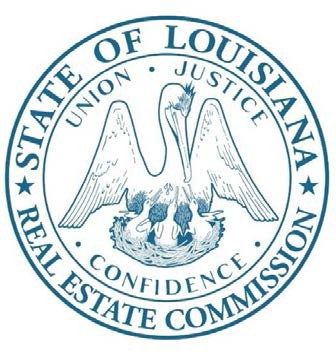 Student Manual2024 MANDATORY – LREC Mandated Forms and Hot TopicsThis course consists of:Residential Agreement to Buy/Sell and Residential Property Disclosure FormRecent Updates, Use of, and Best PracticesCurrent Trends & Hot Topics – Including but not limited to, Advertising (Salesperson Branding), Wholesaling, Fraud, Public ProtectionInsert VENDOR NAME HEREInsert VENDOR NUMBER HERE: (No letters, prefixes, suffixes)		Vendor numbers should only be four digitsDeveloped by:Chris Donaldson and Michael S. RicciA Louisiana Real Estate Commission PublicationTABLE OF CONTENTSCourse Syllabus2024 Mandatory – LREC Mandated Forms and Hot TopicsInstructor Qualifications and BackgroundPlease add qualifications and background.Course DescriptionThe course focuses on four main areas for licensees: (1) – Updates to the Property Disclosure Document (PDD), (2) – Updates to the Residential Agreement to Buy or Sell, (3) - Current Trends and (4) Hot Topics and Case Studies.Course GoalReal Estate licensees will be presented with all major revisions of the mandatory forms for use in real estate practice including the Property Disclosure Document and the Residential Agreement to Buy or Sell. Knowledge and expertise of these forms will be refreshed and enhanced through case studies and detailed analysis. Licensees will also review key current trends such as owner financing and Bond for Deed to better build their understanding of these products and how they are used in the marketplace. Finally, licensees will be updated on current hot topics affecting the industry in order to stay knowledgeable and better serve the public.Course Completion RequirementsStudents must be present for the full four (4) hours if a live presentation. Students taking Internet based presentations must complete all quizzes and exams with a score of at least 70%.Vendor Policies and Regulations:Prerequisites: There are no educational prerequisites for this course.Registration: Any attempt to take this course under an assumed identity will forfeit your right to receive a certificate of completion and may result in sanctions by the Louisiana Real Estate Commission.Attendance: Students attending a live presentation must sign in before the course and sign out after the course; this course is a four (4) hour presentation, and 100% attendance is required to receive credit for completion. Credit shall not be granted for partial attendance. No exceptions!Tardiness/Absences: Credit shall not be granted for late arrivals, excessive absences, and/or early departures. Students are not allowed to make up missed portions of a course.Course Participation: Instructors may not, in any venue, answer questions of a personal or legal nature, and students should not interpret any information received from instructors or course content as being legal advice.Classroom Rules of Conduct: To provide an atmosphere conducive to learning, students must turn off all electronic devices prior to the start of class. Newspapers, books, magazines, or any other reading materials are not permitted during class presentation. Violations may result in loss of continuing education credit.ADA ComplianceUpon request, reasonable accommodations will be provided to individuals with a documented disability to assure that an equal opportunity to participate in this course is provided. For further information, contact our office at (555) 555-5555.Vendor Contact Information: (insert your contact information here)Phone: (555) 555-5555, weekdays between 8:00 a.m. and 5:00 p.m. central time.E-mail: support@anyschool.comAddress: 123 Anywhere, City, State, ZipDisclaimerThese materials are to be used for informational purposes and should not be construed as specific legal advice, nor are they designed to cover every aspect of a legal situation or every factual circumstance that may arise regarding the subject matter included.This publication is for reference purposes only and readers and responsible for contacting their own attorneys or other professional advisors for legal or contract advice. The comments provided herein solely represent the opinions of the authors and are not a guarantee of interpretation of the law or contracts by any court or by the Louisiana Real Estate Commission.Learning ObjectivesReview the latest updates to the Property Disclosure Document (PDD)Identify best practices in use of the Property DisclosureReview the latest updates to the Residential Agreement to Buy or Sell (RABS)Identify best practices in use of the Residential AgreementExtend licensee knowledge by identifying alternative financing optionsDiscuss recent legal cases and their effects on the industryReview case studies and observe best practices in order to limit liabilityCOURSE OUTLINE2024 Mandatory – LREC Mandated Forms and Hot TopicsModule 1: Updates to the Property Disclosure Document (PDD)Basic Concept ReviewUpdates to the Property Disclosure DocumentIntroductionExemption Form Section 1 – LandSection 2 – Termites, Wood-Destroying Insects and Organisms Section 3 – StructuresSection 4 – Plumbing, Water, Gas and SewerageSection 5 – Electrical, Heating and Cooling, Appliances Section 6 – Flood, Flood Assistance and Flood Insurance AcknowledgementsModule 2: Updates to the Residential Agreement to Buy or Sell (RABS)General Notes and ChangesUpdates to the Residential AgreementBox at the TopProperty Description Mineral RightsProrations, Special Assessments, and Other Costs Deposit Held by Third PartyLeasesNew Home ConstructionDue Diligence and Inspection Period (DDI) AddendaAcceptanceExpiration of OfferModule 3: Current TrendsOwner-Financing and AlternativesUsing the financing clause as a guide Current market implicationsOwner-Financing Bond for DeedModule 4: Hot Topics and Case StudiesClass Action FalloutSitzer/Burnett Overview Verdict ImplicationsOther CasesBest Practice SuggestionsBuyer-broker agreementsAnti-trust risk reductionSignal vs. NoiseReducing Risk on Reoccurring IssuesGeneral liability overview Published case examples.Non-Published Case ExamplesMODULE ONE UPDATES TO THEPROPERTY DISCLOSURE DOCUMENT (PDD)MODULE ONE:UPDATES TO THE PROPERTY DISCLOSURE DOCUMENT (PDD)I.	Basic Disclosure Law ReviewIn accordance with R.S. 9:3196 through 9:3200, unless exempted therein, the seller of residential real property shall complete a property disclosure document in a form prescribed by the Louisiana Real Estate commission or a form that contains at least the minimum language prescribed by the commission.A. Who is Required to Make a Disclosure?ALL SELLERS are required to make written disclosure of known defects regarding a property being transferred. A SELLER’S obligation to furnish a Property Disclosure Document applies to any transfer of any interest in residential real property, whether by sale, exchange, bond for deed, lease with option to purchase, etc.Part One - UPDATES TO THE PROPERTY DISCLOSURE DOCUMENTTo fulfill your duties as a real estate licensee only the most current documents prescribed by the Louisiana Real Estate Commission must be used. The LREC has published both an updated Property Disclosure Document (PDD) and a Residential Agreement to Buy or Sell (RABS) which will be required for use as of January 1, 2024.In this module we will review the various updates and revisions made to the Property Disclosure Document. While not all changes are significant, we will review them in their entirety to be sure you are as up to date as possible and understand all revisions made to the form both big and small.Likely the most notable change you should notice right away is the rearrangement of the initial pages of the PDD. After discussion and review of licensee comments it was thought best to move the explanation page to the beginning and follow with the exemption and acknowledgement pages next.In practice the idea here is to define the document, obligations, and define the legal terms prior to presenting any parts of the document requiring the seller to initial or sign. As a general principle it is best to explain the purpose of the document first, present the items to be completed next.One final note before we begin: a complete “redlined” version of the Property Disclosure Document is included with your course materials labeled as Appendix A. Feel free to reference it as you review the updates if you find it helpful to see the actual edits made from the old version.Let’s review each part that contains revisions, starting with the “new” page 1 of the document.Page 1.1 – Document Introduction and Rights and Duties of the Parties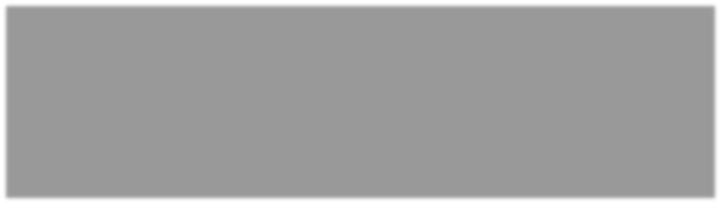 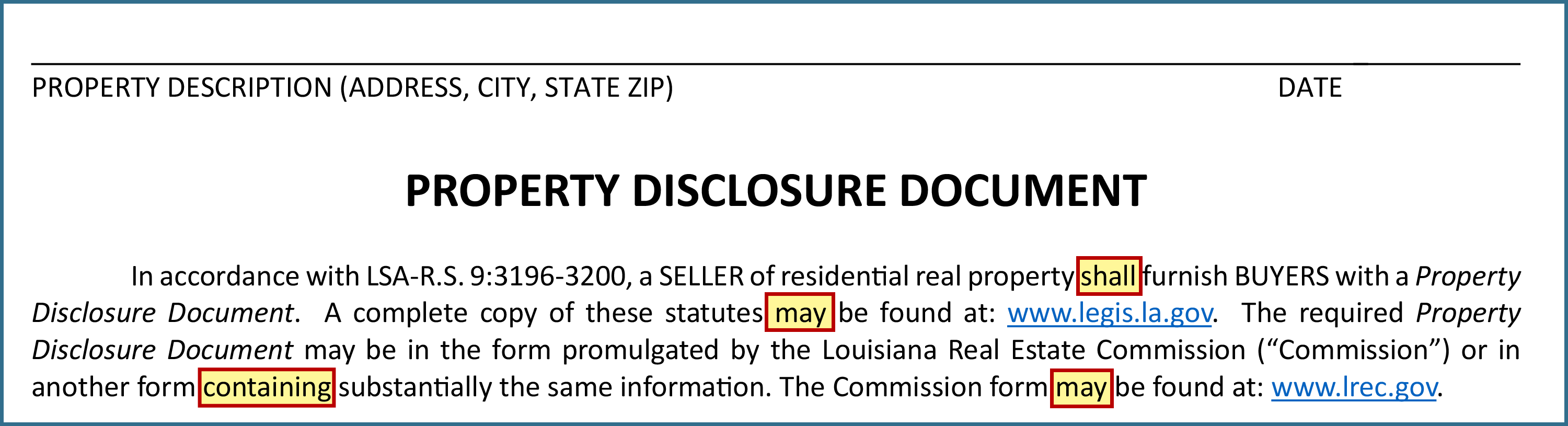 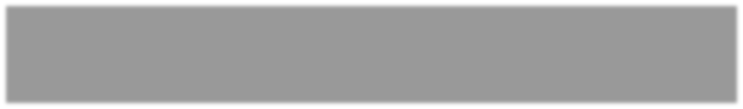 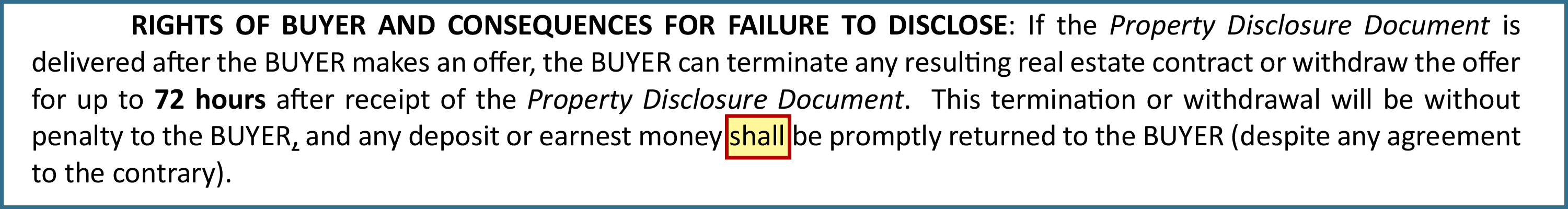 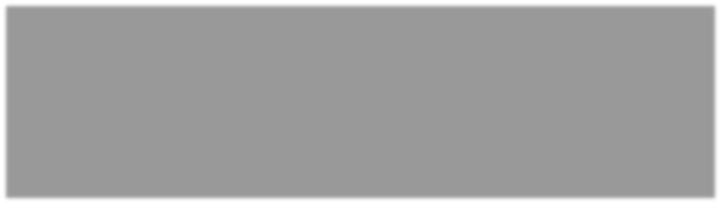 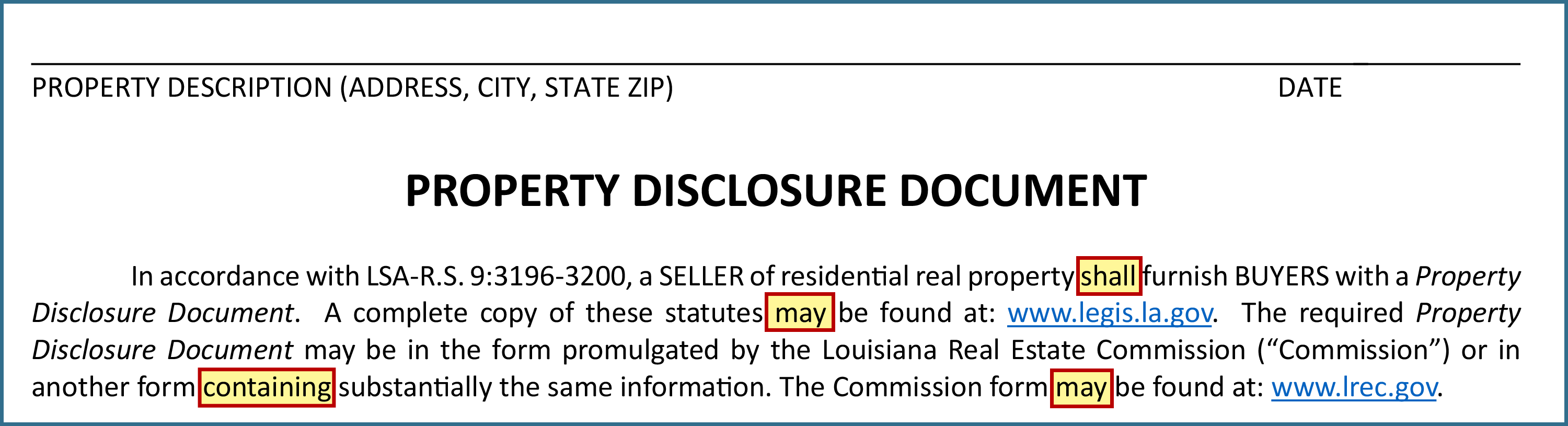 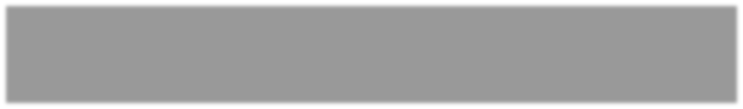 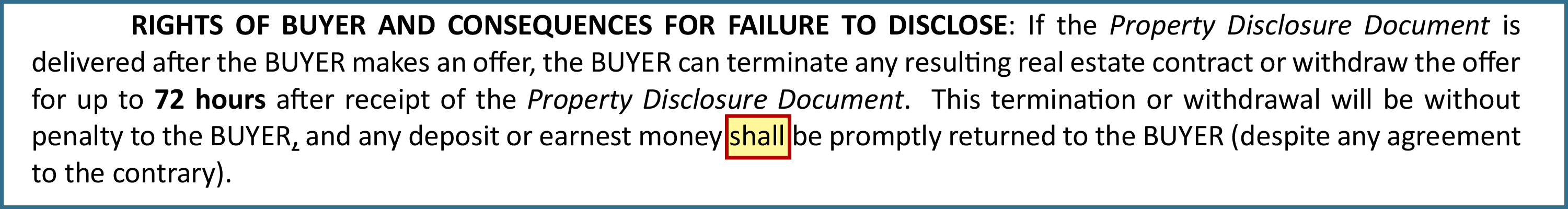 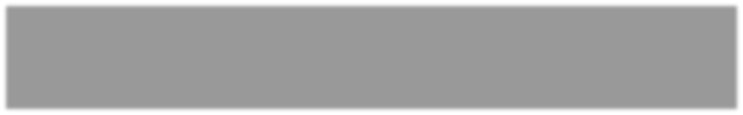 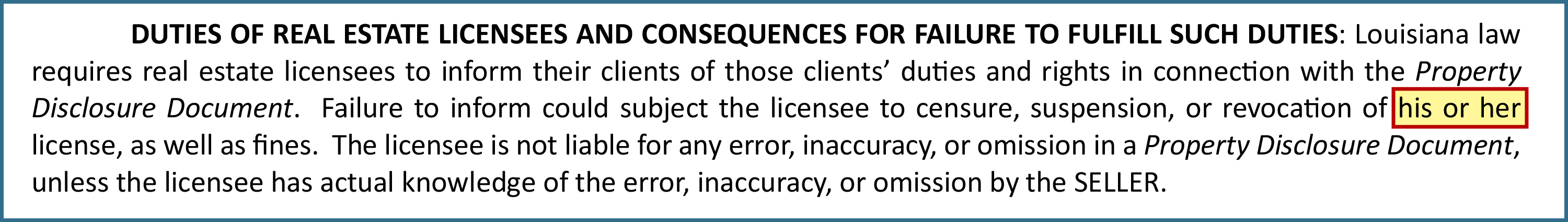 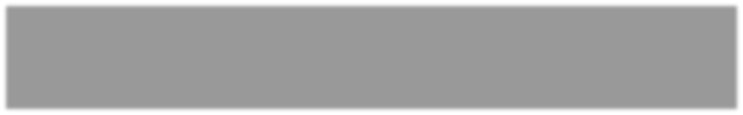 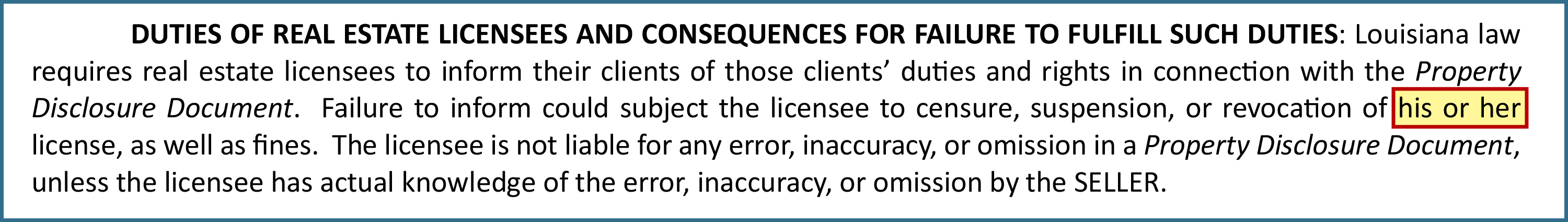 The Changes: Some slight revisions to terminology, other than being moved to the beginning this part is largely the same. Main revisions were efforts to better have the language flow across the document, as well as trying to match the proper terminology defined in the law itself. For instance, in this section you may notice the term “must” was replaced by “shall” in a few places to better match the law and improve continuity throughout the form.Best Practices/Legal FAQ/Common Misunderstandings: Questions come up a lot about the last sentence and the term “actual knowledge.” This is related to La. R.S. 9:3894 which states:licensee shall not be liable to a customer for providing false information to the customer if the false information was provided to the licensee by the licensee's client or client's agent and the licensee did not have actual knowledge that the information was false.Actual knowledge means just that; the agent actually knew of an issue with the property and allowed the PDD to be sent to the Buyer anyway knowing that the PDD was inaccurate. Basically, unless the agents are actually aware that the information in the Property Disclosure Document is incorrect, there will be no liability.Practice Tip: Remember La. R.S. 9:3894 deals with all information provided by agents in a real estate transaction; it is not just tied to the Property Disclosure Document. But also, remember there is another statute that tweaks the actual knowledge standard depending on who is giving the agent information. La. R.S. 9:3893(D) states:A licensee shall not be liable to a client for providing false information to the client if the false information was provided to the licensee by a customer unless the licensee knew or should have known the information was false.Unlike the actual knowledge standard under La. R.S. 9:3894, this statute allows for potential liability for constructive knowledge, or better stated, in situations where an agent should have known the information it was passing along was incorrect. The distinction is that the actual knowledge standard applies when information is given by Clients (generally, the agent’s actual client) and the constructive knowledge standard is added when information is given by Customers (very generally, parties on the other side of the transaction).Page 1.2 – Key Definitions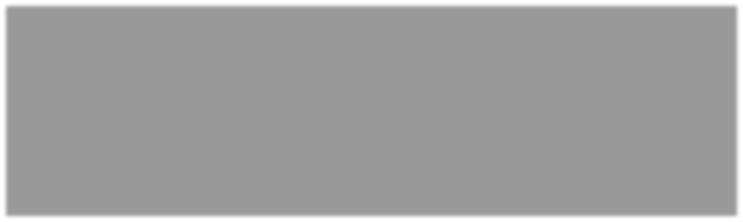 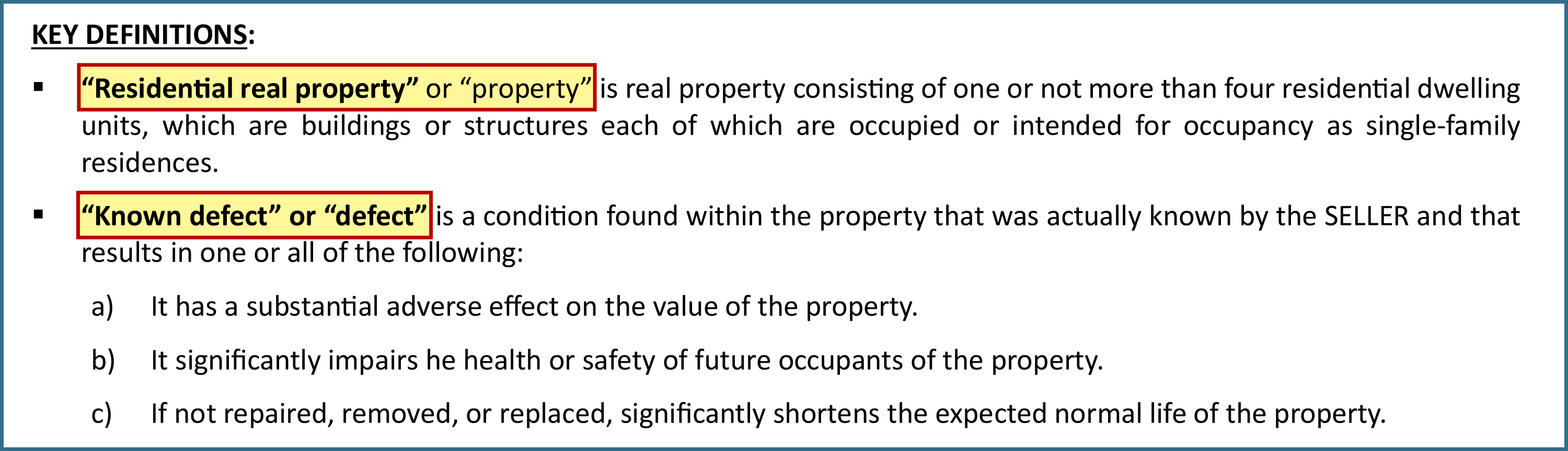 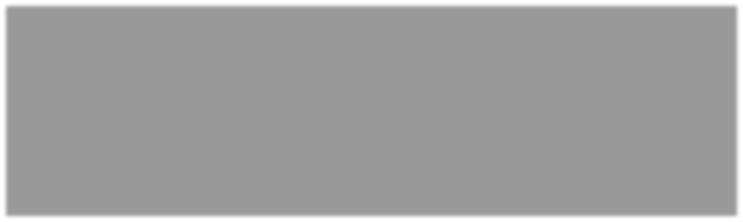 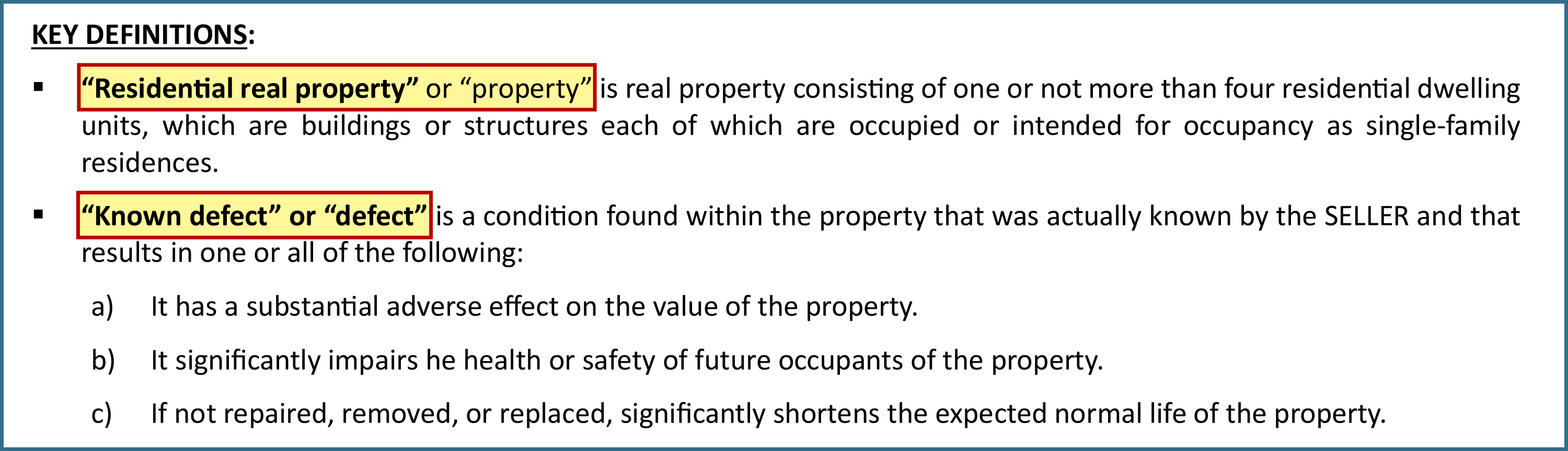 The Changes: Almost nothing new here other than slight formatting adjustments. However, this is a good time for licensees to take the time to review and explain these terms to their clients. As licensees this is one of our important fiduciary responsibilities laid out in agency law.Best Practices/Legal FAQ/Common Misunderstandings: The vast majority of claims and lawsuits real estate agents and their Sellers have to deal with are with claims by Buyers relating to defects. It is extremely important to discuss the above definition of “known defect” and “defect” with your Client(s) prior to them filling out the property disclosure form, or at least point them in the direction of this definition. As you will see on Question 11, Page 6 of the PDD, there are 18 specific topics the PDD is asking the Seller to state whether defects exist in, and even one question labelled “Other” where the Seller can fit any issues which do not fit under the other 18 categories. There is no “not known” here and for good reason; the person filling out the PDD either knows or does not know of a defect’s existence.Sellers, and in a lot of ways their agents, are sometimes at a disadvantage in regards to the questions “is this a defect”, as every home, every set of facts, is different. So there is not always a perfect answer as to whether or not something is a defect, but in looking at those definitions, sometimes common sense and erring on the side of caution are the best practice.The Seller should pay attention to the language in the definitions. A “substantial” adverse effect on the value of the property means just that: substantial. A few small holes in sheetrock left over from paintings are likely not to be considered defects; mass termite damage to the studs where those nails had been placed likely will be considered defects. The words in the PDD have meaning.“Significantly impairs the health and safety of future occupants” should be a commonsense question. An example of the same that was an actual issue was an electrical socket that for a period of months had the habit of sparking and emitting smoke, but that issue went away for a time. Seller did not get the issue inspected and did not disclose that issue in a sale a year later. Shockingly (sarcasm), this untreated and un-inspected issue arose after the sale and could have caused a major fire or injury. This, for most people, would be a commonsense disclosure; but apparently not all Sellers see it that way. Sellers should err on the side of caution.“If not repaired, or removed or replaced” is a very interesting definition, as it brings up the question of whether or not a defect exists if it was repaired. Generally, the Property Disclosure Form specifically discusses when it wants to know about “repairs,” such as when it directly asks that question under 6(d) (Termites), 12(c) (fire, wind, hail, lightning or other property damage), and 13 (foundation). For the rest, if a Seller believes an issue to be fully repaired, they should not be held liable for failure to disclose.Orr v. Jones, a Jefferson Parish case which dealt with an older version of the PDD that did not specifically ask for information from Sellers about “foundation repairs,” still provides insight into “repairs” and the PDD. In that case, Sellers were sued for bad faith redhibition and agents for misrepresentation, for allegedly failing to disclose a defect with a foundation. The Court found the Sellers and Agent not liable because the evidence at trial shows that they believed the foundation to be repaired at the time of the disclosure to the Buyer and had no intent to mislead or defraud the Buyer. It is important to note that the true belief was the basis of the finding of no liability. Information that could have called that into question, such as an inspection report from a previous buyer who did not close on the property which called into question whether the foundation was truly repaired, could change a Court’s decision.The Changes: You’ll notice here again the terminology was adjusted adding the term “shall” where appropriate. As was on a later page in previous editions, you might be able to see why it was thought important to move these explanations to the first page. As a licensee it is prudent that you are well informed as to the terminology and be able to help explain these real estate terms to the parties. While you are not a lawyer and should certainly not give legal advice, it is expected that you understand all duties and responsibilities laid out on page 1 as well as the key real estate definitions.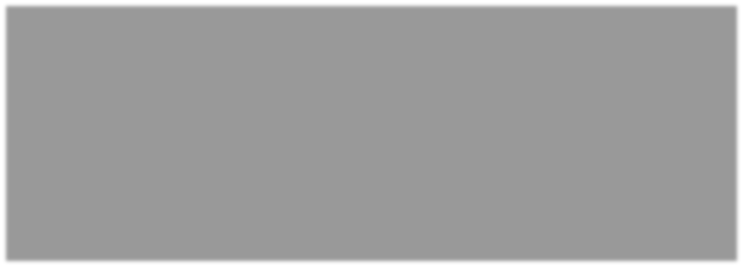 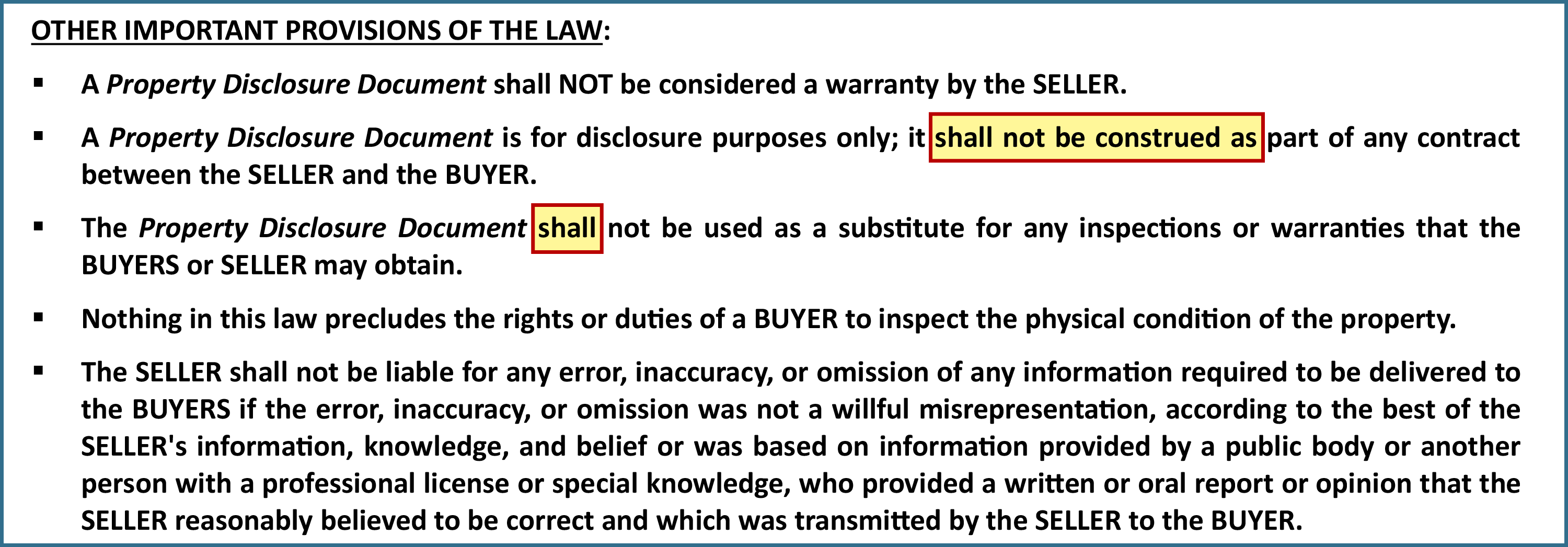 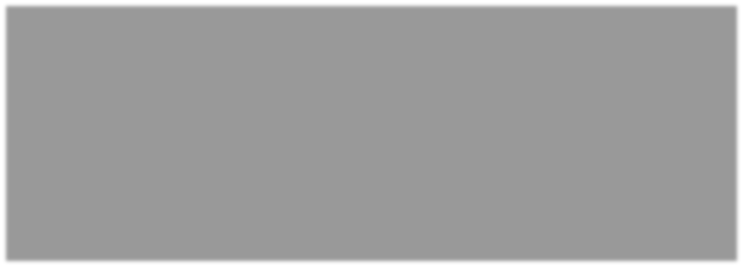 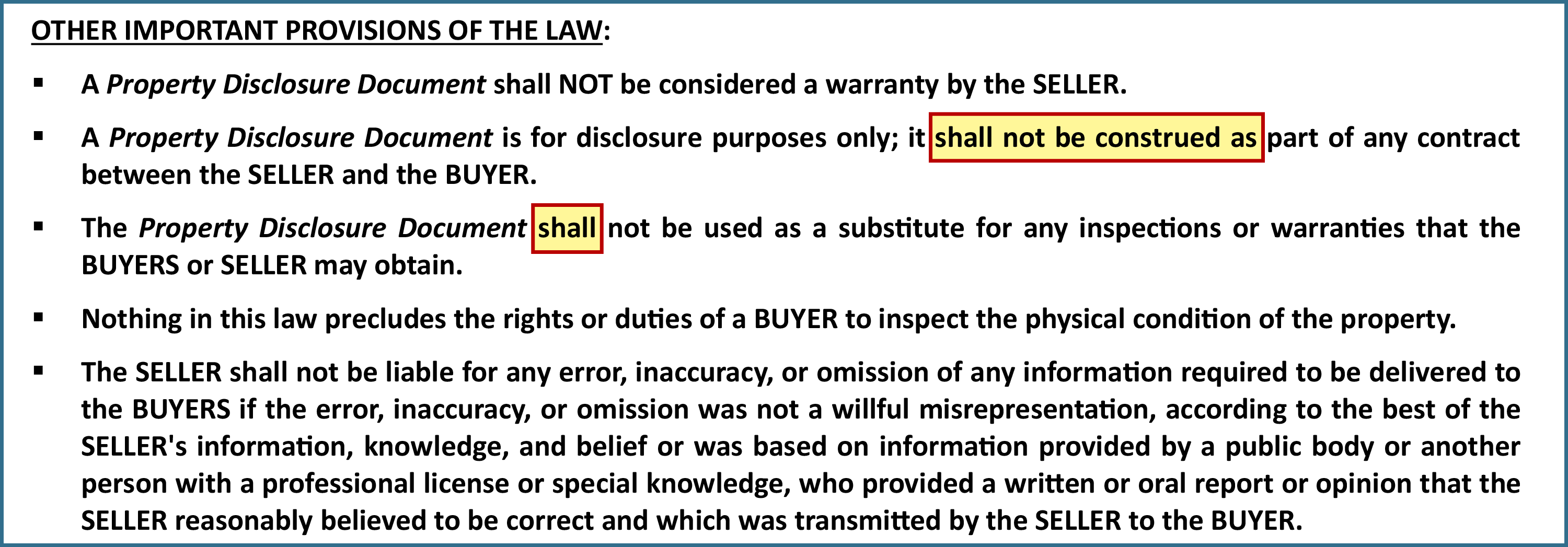 Best Practices/Legal FAQ/Common Misunderstandings: This is great language for a Seller and Agents, but it is not automatic that a Seller or Agent will be absolved of any liability just because these exist. Remember, goof wording and language like this can help reduce the risk of liability, but liability is not always completely eliminated purely because of this language.Page 2.1 – Property Disclosure Exemption Form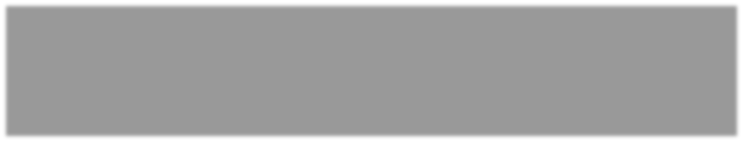 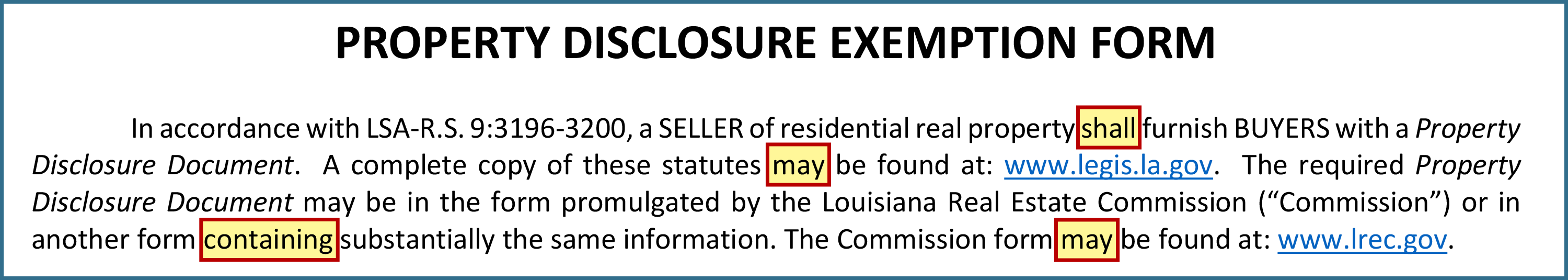 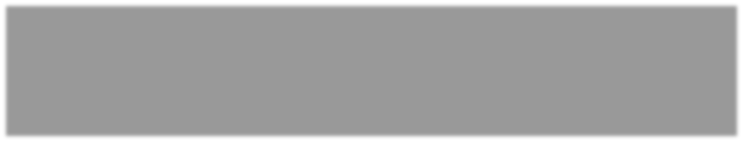 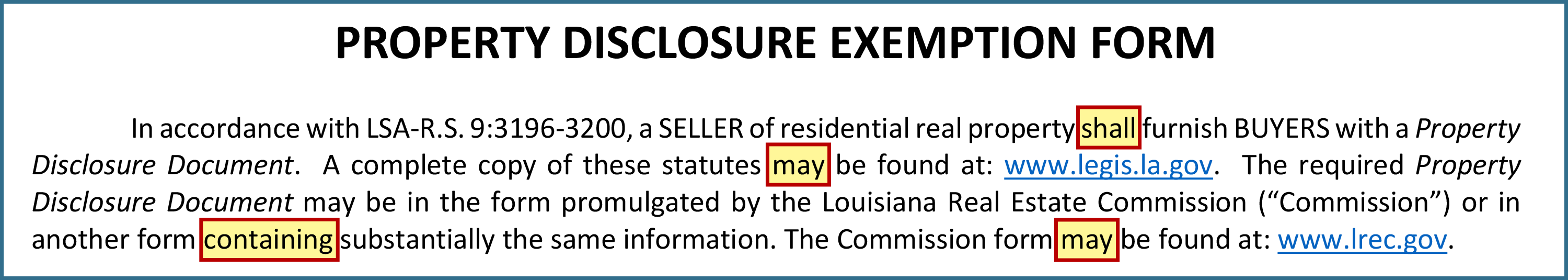 The Changes: As with previous section, you’ll notice more small changes here further utilizing the terms shall and may in similar circumstances to previous sections. Important to note here that at least one of the checkboxes listed from numbers 1-15 should be checked. Either the seller fits one of the exemptions listed in numbers 1-14, or they are not exempt from making disclosure and therefore should check choice #15.Best Practices: Regarding the use of “shall,” it is likely one of the most commonly used words in all contracts,and very likely, also the most misused word in contracts. It is used perfectly here, as its correct usage is where it has the meaning of “has a duty to” or “is obligated to.” The change here is in the sentence “In accordance with LSA-R.S. 9:3196-3200, a SELLER of residential real property shall furnish BUYERS with a Property Disclosure Document.”So, in accordance with the aforesaid Louisiana law, the LREC has correctly clarified that the Seller “has a duty” to and is “obligated” to provide the Buyer with the Property Disclosure Form. There is no way around it; the Seller has that obligation imposed on it by Louisiana law.That law gives that obligation some teeth right off the bat through the also edited provision:If the Property Disclosure Document is delivered after the BUYER makes an offer, the BUYER can terminate any resulting real estate contract or withdraw the offer for up to 72 hours after receipt of the Property Disclosure Document. This termination or withdrawal will be without penalty to the BUYER, and any deposit or earnest money shall be promptly returned to the BUYER (despite any agreement to the contrary).So, if a Buyer submits an offer prior to the Seller providing the Property Disclosure form, and the Buyer decides to withdraw its offer within the 72-hour window, then the Seller “has a duty to” and is “obligated to” return the deposit to the Buyer, even if there was an agreement to the contrary. Although it does not state it specifically, Seller would likely be deemed to have an obligation to direct the party actually holding the deposit (such as the Listing Broker or title company) to provide the deposit to Buyer.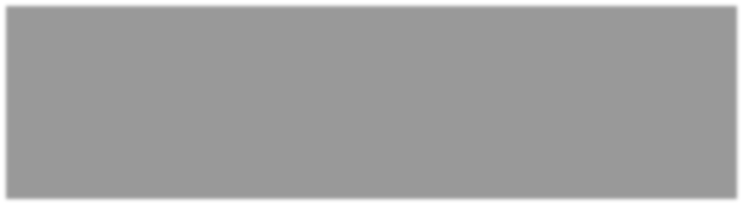 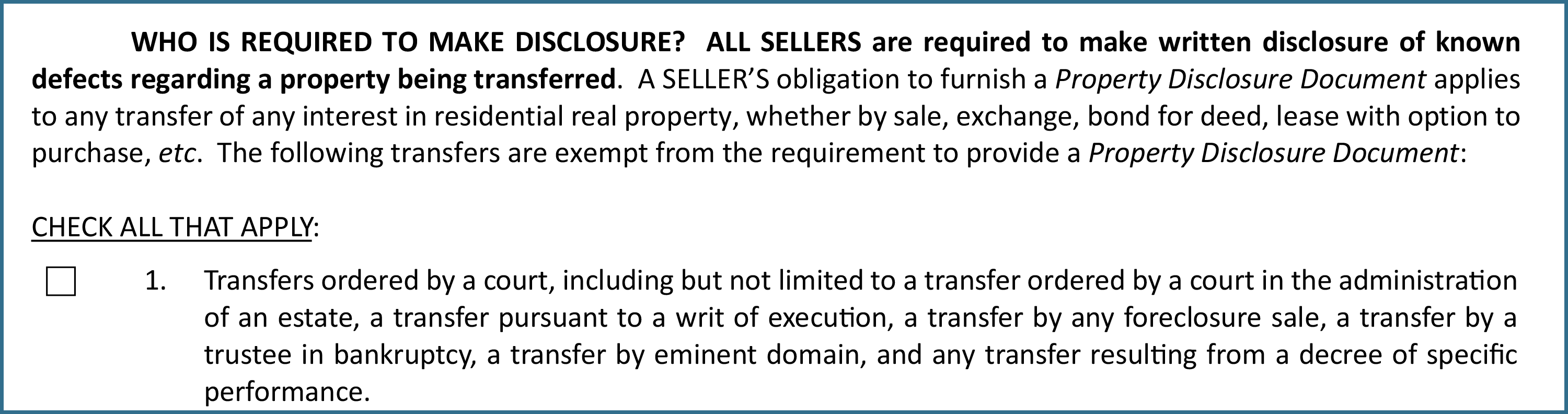 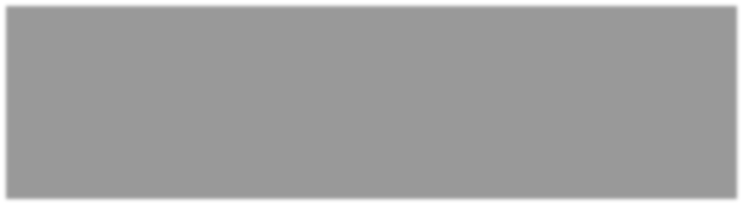 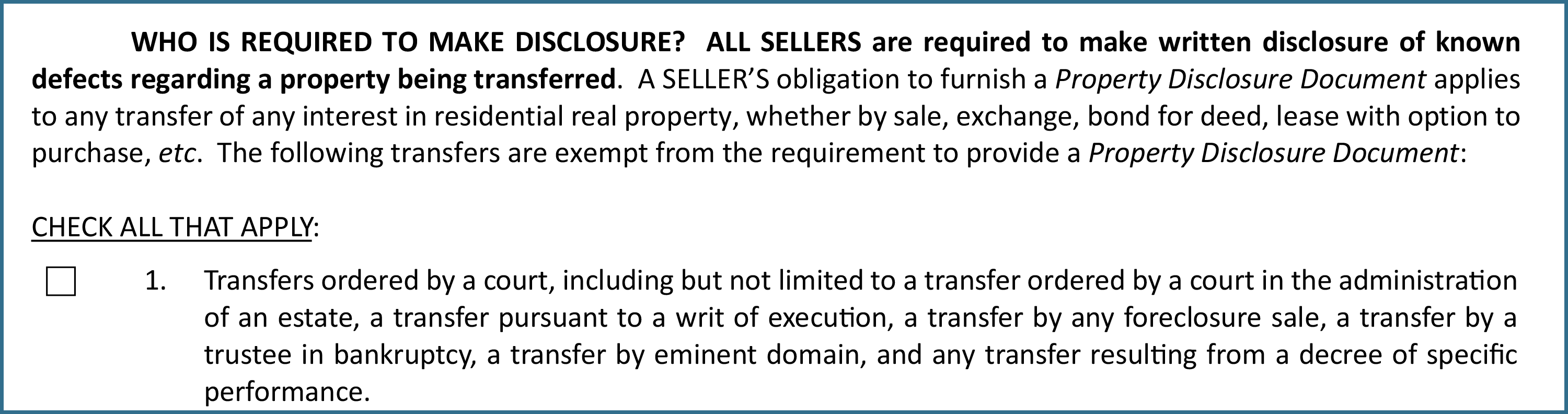 Best Practices: Everyone tries to fit into the exemptions to the Property Disclosure Document, but Agents need to be careful especially when their clients are asking if this applies to them. There have been numerous occasions where a Seller or a Succession Representative tells the agent that their property was or is Succession property, so “does this exemption apply?” Quite frankly, with that limited information that answer is generally “Yes it would.” But what if the Seller in those situations fails to inform their agent that the property was a part of a Succession or still is, but that the Seller or Succession Representative had been living in the property for two years obviously seeing firsthand any possible issues with the property? With that additional information, it would be clear that the original reasoning behind the agents original “Yes it would” opinion would not apply as clearly. And the LREC made a great change below, which helps to make this even more clear.Page 3.2 – Seller Acknowledgements with Checkboxes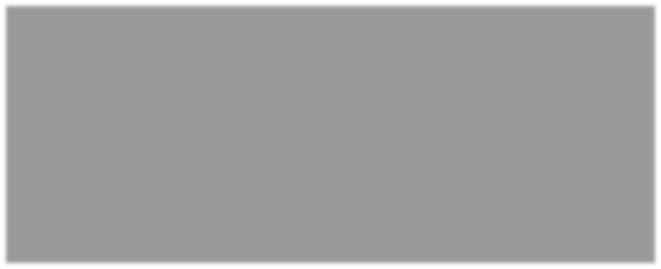 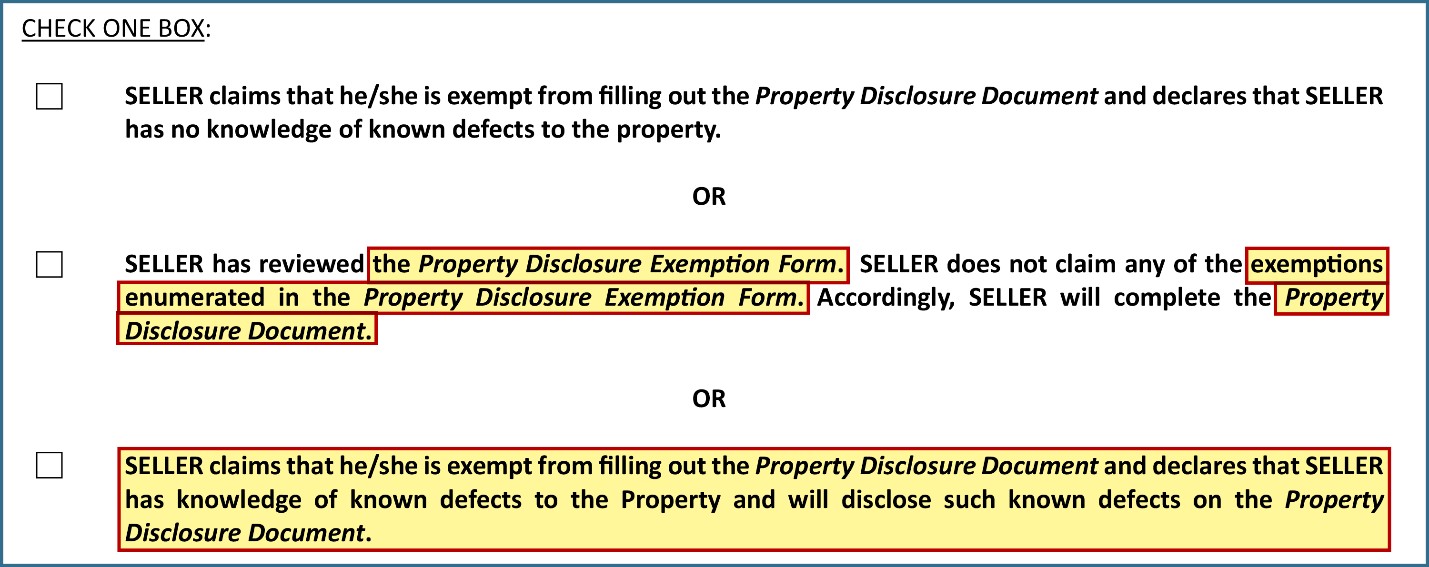 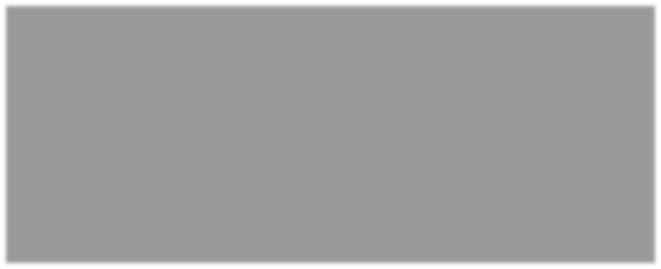 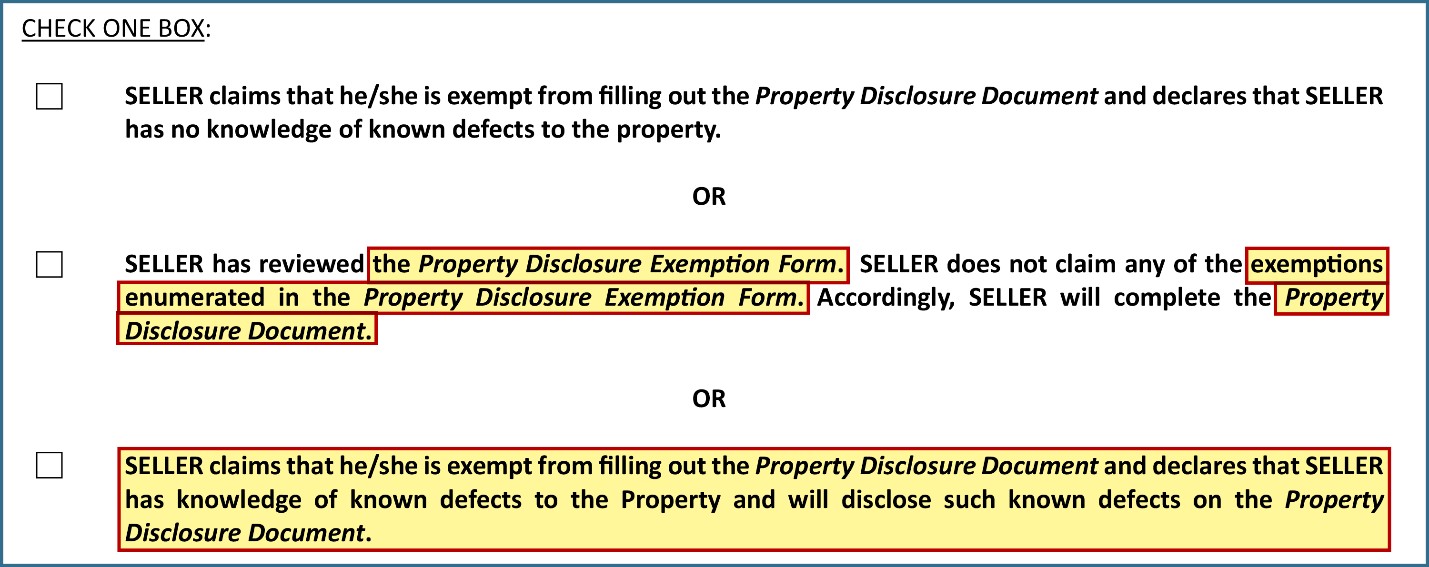 The Changes: You will notice a key change and addition to the Property Disclosure Document here. Remember the form requests the seller to acknowledge whether they are exempt or not on page 2. Furthermore, at the top of page 3 the definition of known defects is defined for reference of parties. Finally, here on Page 3 the form requests the seller to acknowledge whether or not they are exempt as well as whether or not they have knowledge of known defects to the property.You’ll see that a third checkbox was added here to help better clarify the seller’s disclosure and knowledge of defects. This third checkbox outlines the following language:SELLER claims that he/she is exempt from filling out the Property Disclosure Document and declares that SELLER has knowledge of known defects to the Property and will disclose such known defects on the Property Disclosure Document.Therefore, it is key here to understand that some sellers might be exempt from the requirement to provide a complete Property Disclosure BUT if they have actual knowledge of defects to the property this still must be disclosed. In other words, even if a seller is exempt it is possible they have actual knowledge of a defect.For example, what if an heir had assisted their parents a few short years ago in arranging for an insurance claim due to storm damage on the property’s roof? If this heir inherits the property and then places it for sale, it is important to note that it is likely that the heir would be considered to have actual knowledge of the defect to the property involving the roof.Therefore, even though the property would likely fit one of the exemptions outlined on page 2, the third checkbox added here would be proper to check which outlines that the heir may fit an exempt category but has actual knowledge of a defect. Remember the law requires that sellers disclose all known defects, whether exempt or not.Best Practices: This is a great addition by the LREC, and as discussed above, makes disclosure obligations more clear. It helps to take the spotlight, or more appropriately the blame, off the agents when a Seller attempts to state that “the Agent told me I was exempt from the disclosure form.” Now, for example, a succession administrator, who is exempt, is having to either acknowledge they have no knowledge of defects or will have to fill out a PDD even if exempt.Page 3.3 – Signatures of the Parties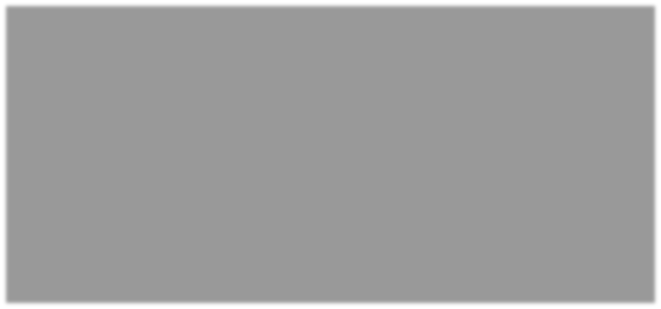 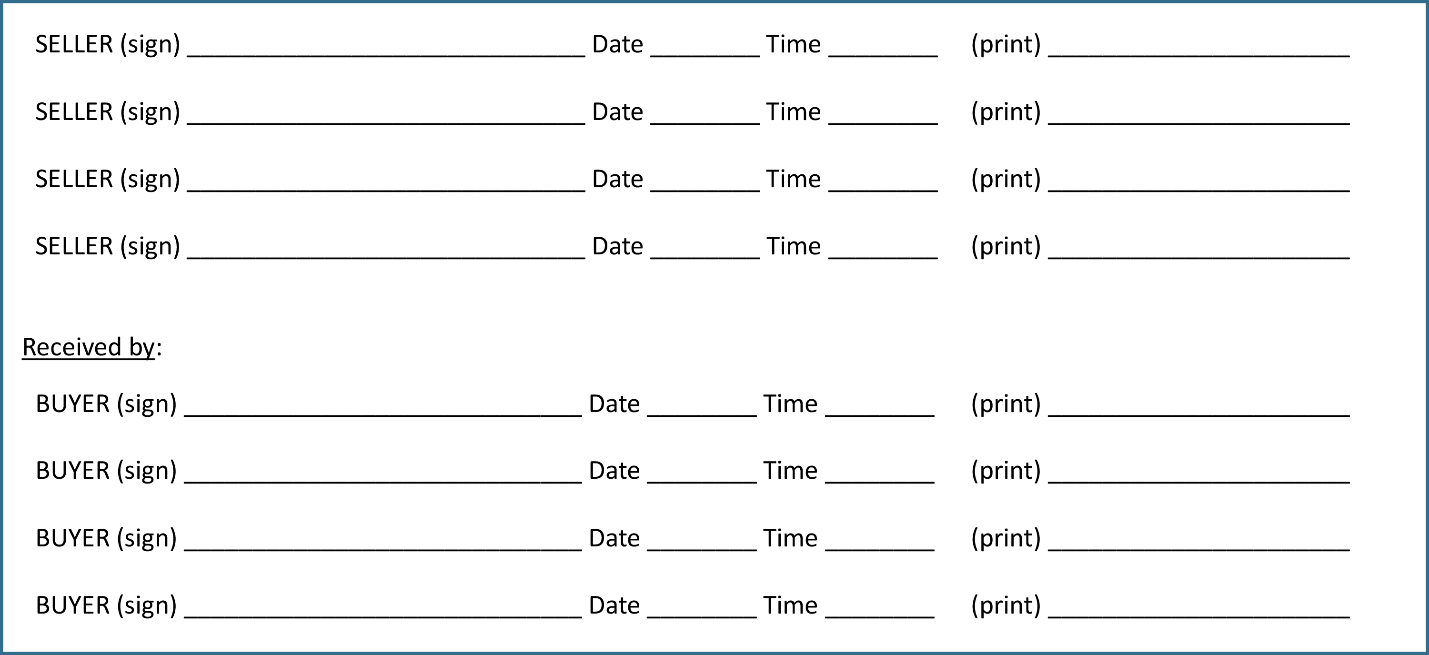 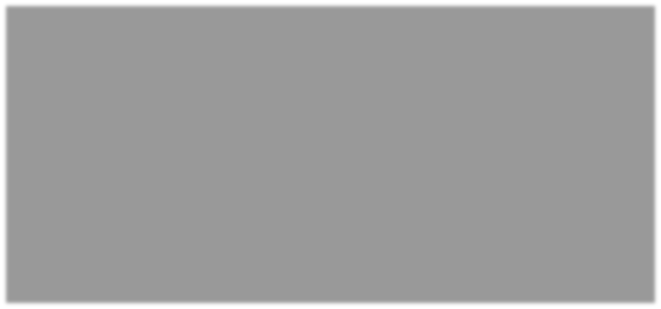 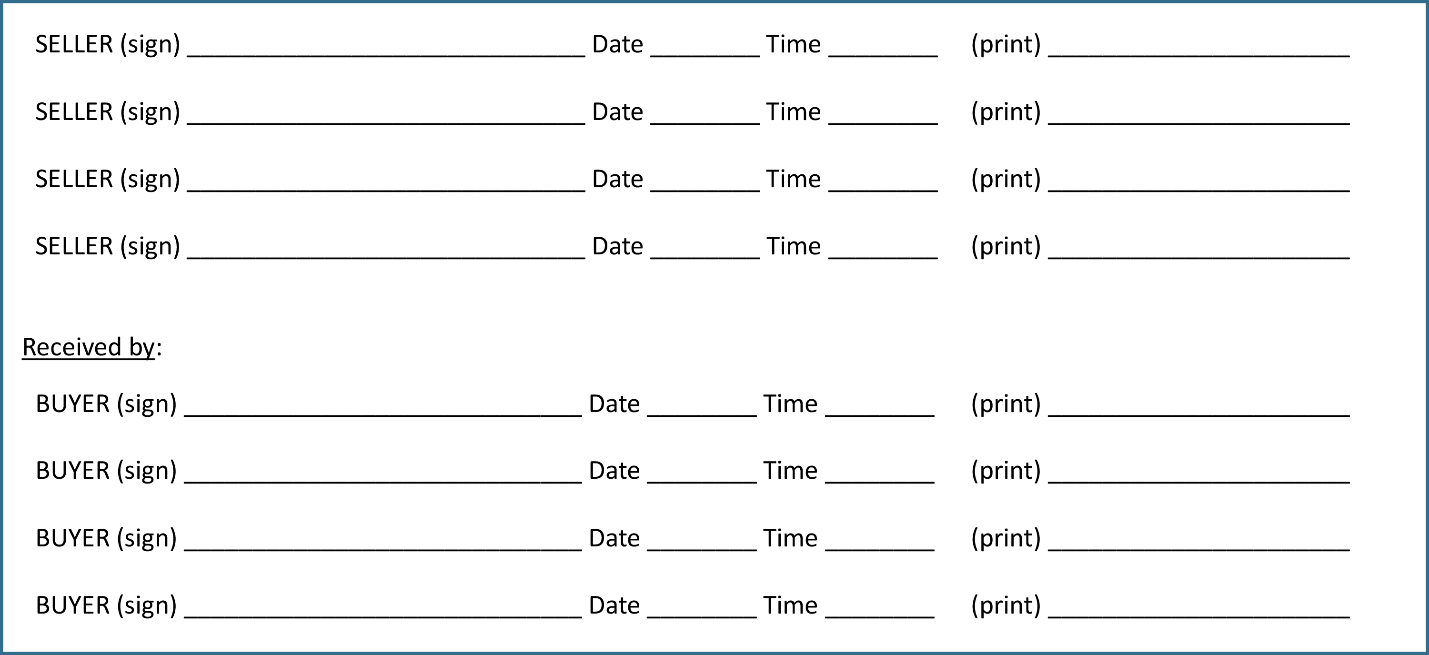 The Changes: Nothing has changed here in the section for parties to sign. Remember, this is one of two major places on the Property Disclosure Document which requires signature from the parties. The first, here at the end of page 3, is referencing the Property Disclosure Exemption Form and the acknowledgements made by the seller and received by the buyer.There are two places for party signatures since in some cases there will be an exemption in effect and therefore no further disclosure will be made. Or, as in many other cases, this part acknowledges the seller(s) requirement to disclosure and therefore the document will be completed to the best of the seller’s knowledge.Best Practices: As real estate agents it likely goes without saying, but people fail to fully fill out this section time and time again. With wet signatures, try and make sure that this is getting fully filled out. As most Property Disclosure forms are executed via DocuSign these days, the program takes case of the same for you as all of this information is generally contained within the DocuSign signature.Page 4.1 – Explanations of Representations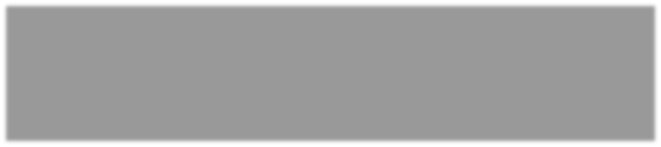 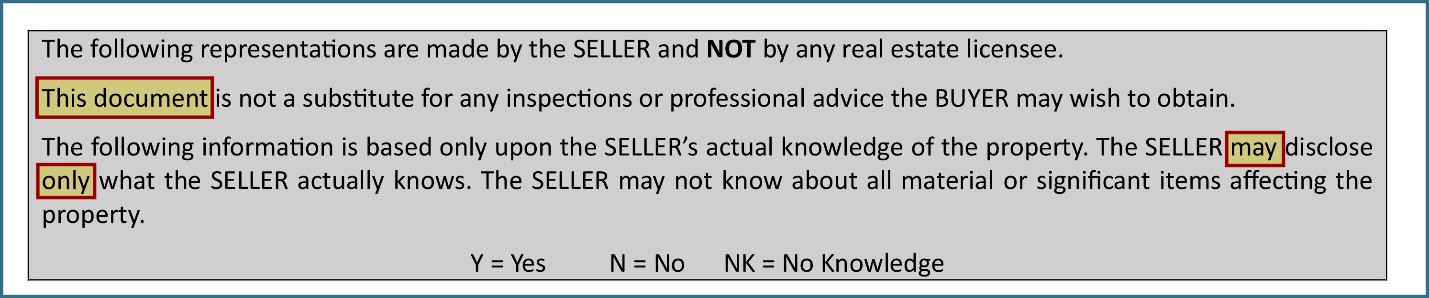 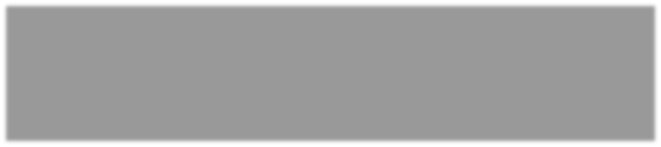 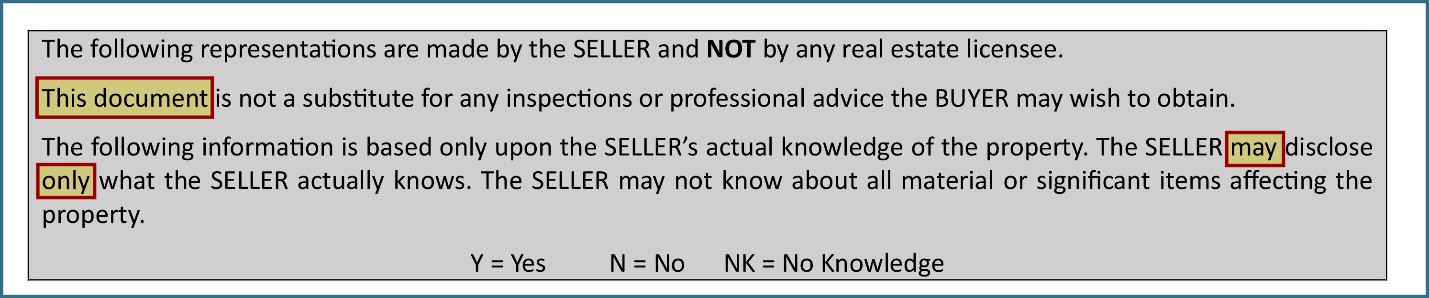 The Changes: More terminology cleanup here as you’ll notice the terms “may” disclose and “only” what the seller actual knows have been clarified. Also more detail was added in changing the wording to “This document” is not a substitute, in place of simply “It” as appeared before, which helps to clarify the documentation and references here.Remember, for sellers required to make disclosure they will be asked to check something in each area of the Property Disclosure Document. Not checking something will always add confusion, so care has been taken in providing the proper wording and choices as you’ll see throughout the form.Sellers should carefully check either Y for Yes, N for No, or NK for No Knowledge.Best Practices: In discussing the responses to the Property Disclosure Form questions, reading the above box which explains that the disclosure is based upon “actual knowledge” is a great practice. The actual knowledge standard is heightened, one must know about the issue – full stop.Page 4.2 – Section 1 Land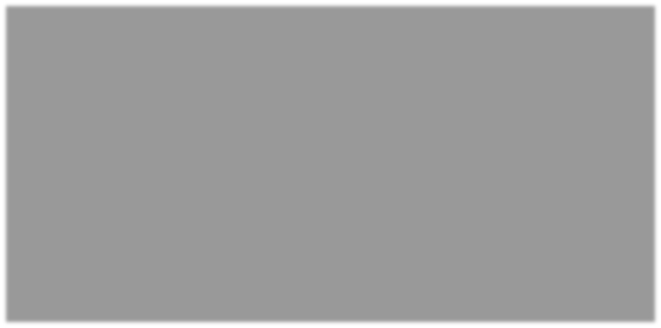 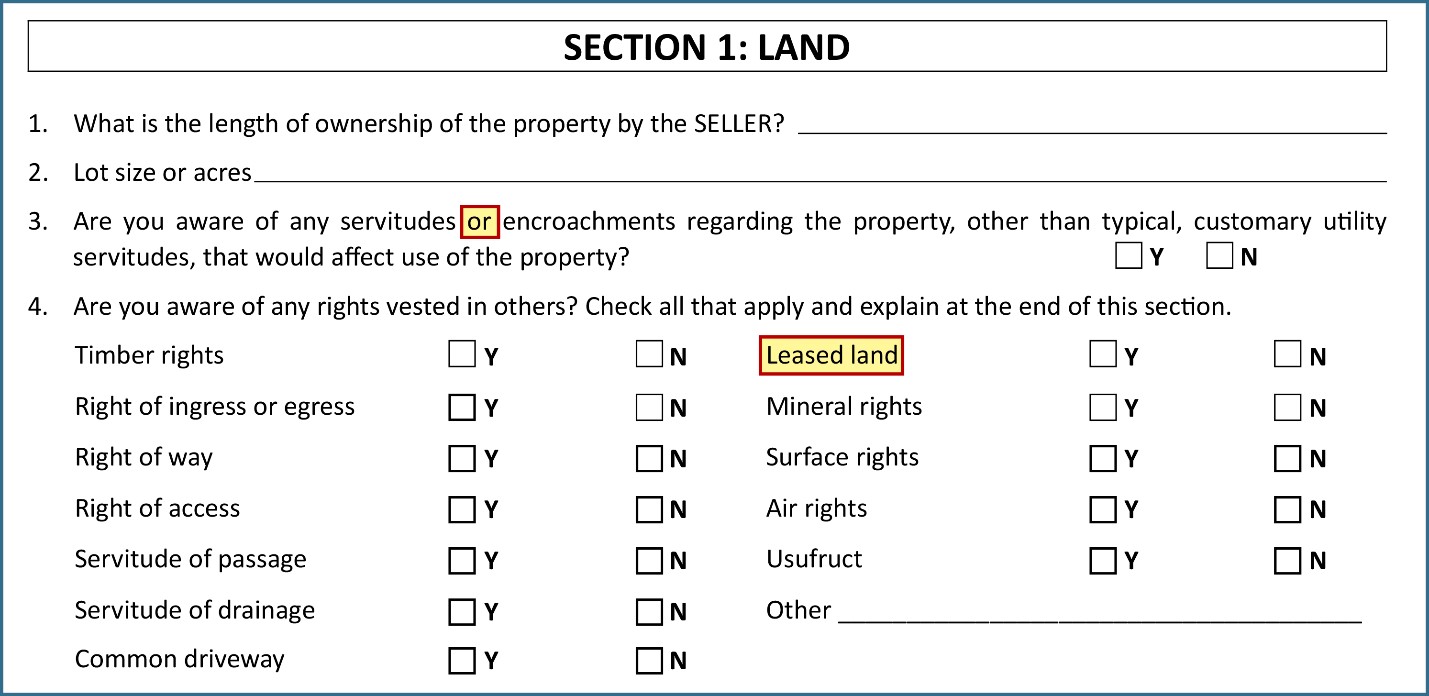 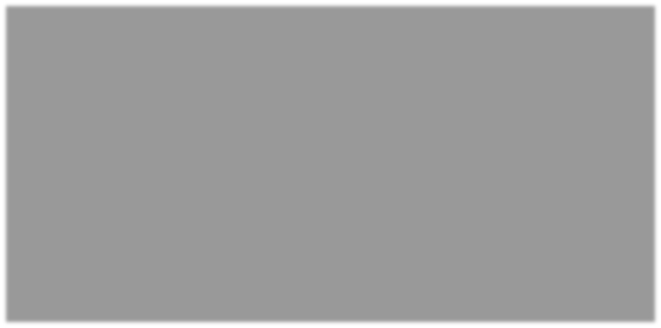 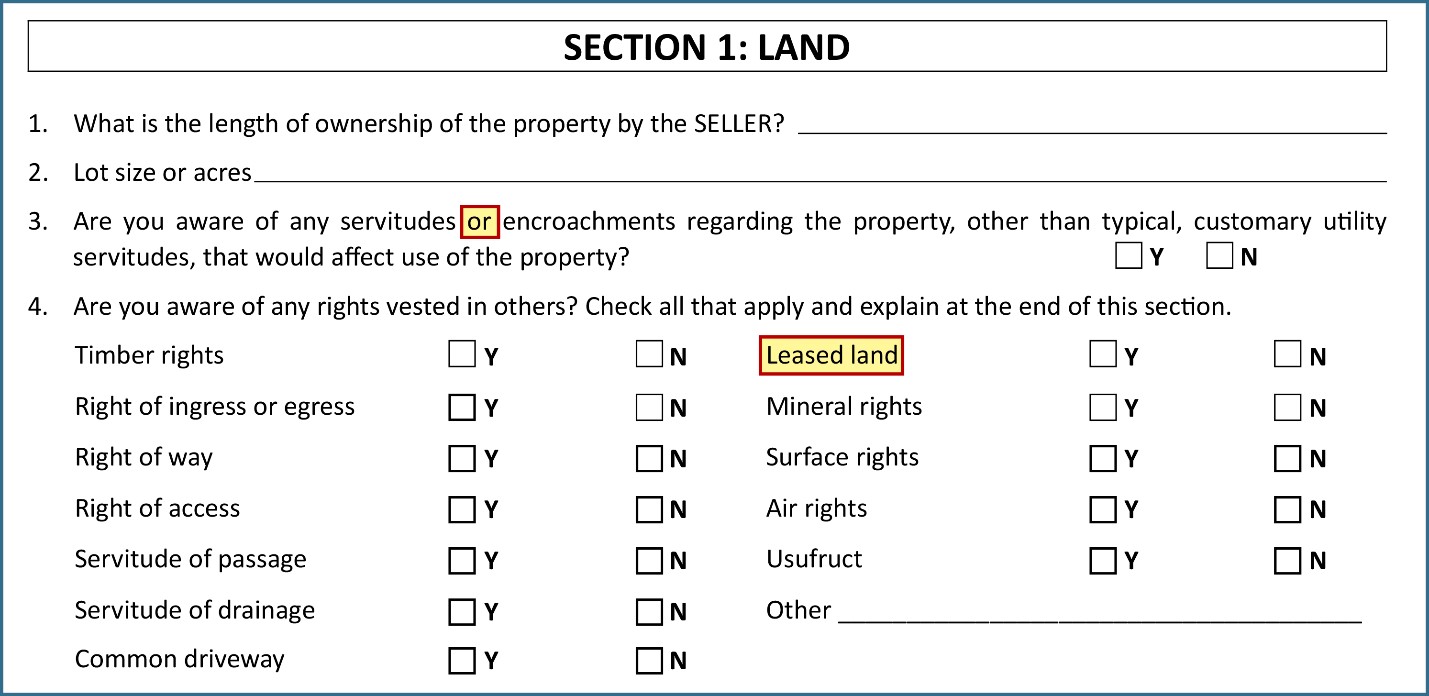 The Changes: The main change you should notice to this section was an addition of a space for the seller to disclose whether the land is leased. This should be straightforward which is why the choices match others in this section with a simple Y for yes or N for no.Best Practices: These are straightforward questions, that Sellers sometimes make mistakes on. Many Sellers have misremembered (or sometimes misrepresented) the size of their property under Number 2. As to number 3, it is likely a lot of Sellers are not aware what their original act of sale or closing documents stated, but persuasive argument can be made that they should be assumed to have knowledge of what was in there. And that documentation can contain information and/or confirmation that some of the things listed in Number 3 do in fact exist. Sellers need to think about this question and what they were informed of in writing when they purchased the property. Finally as to Number 4, there is no “Not Known” option here, as the question is specifically asking whether you are “aware” of any of the list of rights.Page 4.3 – Section 1 Land (Continued)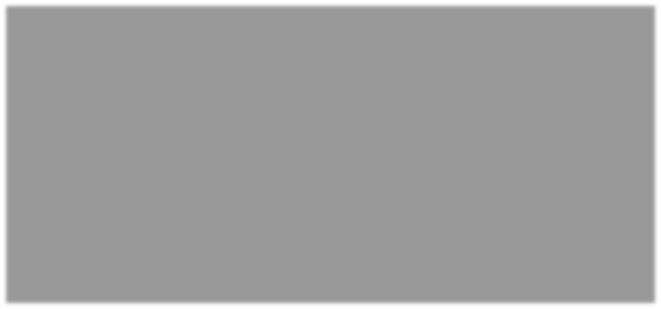 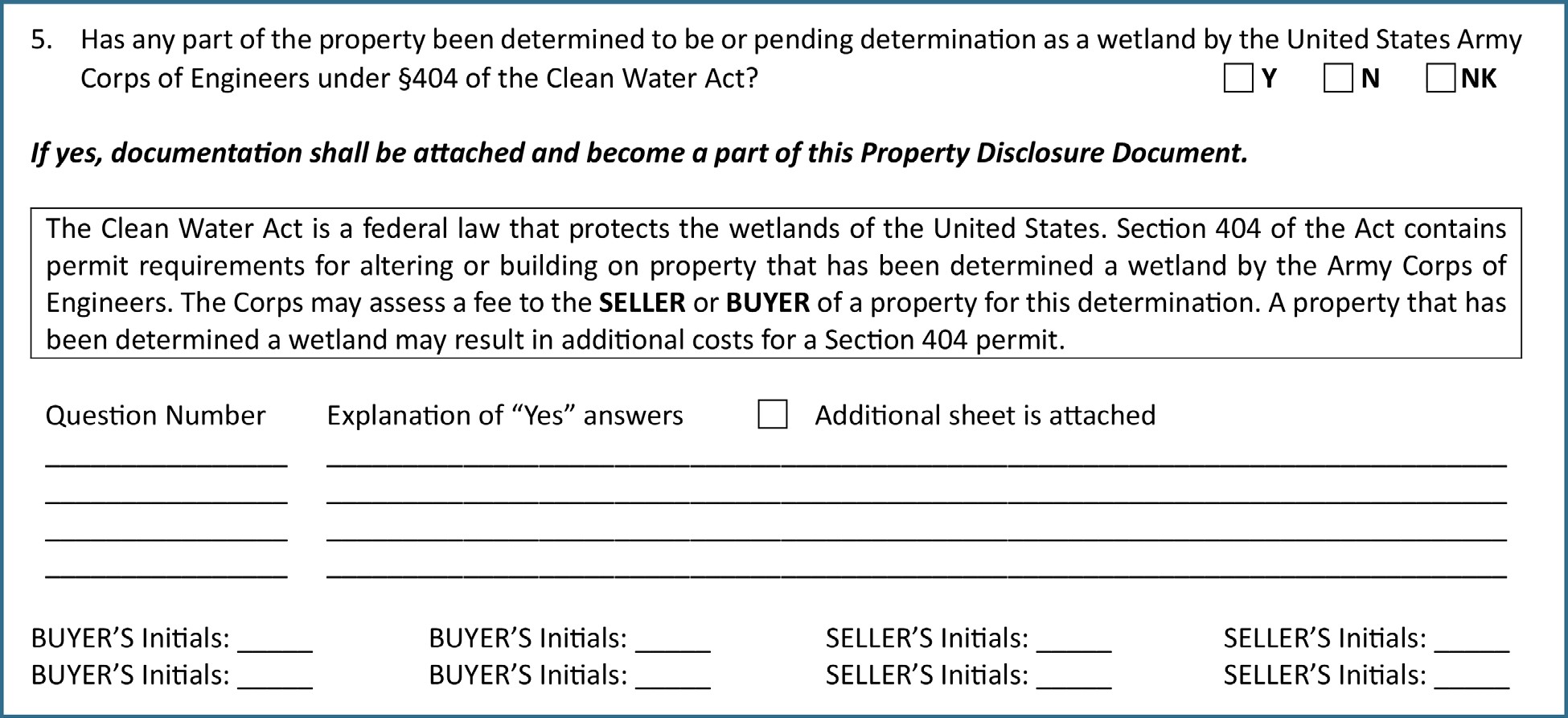 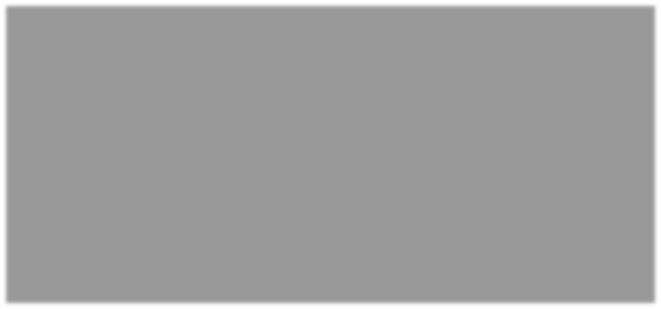 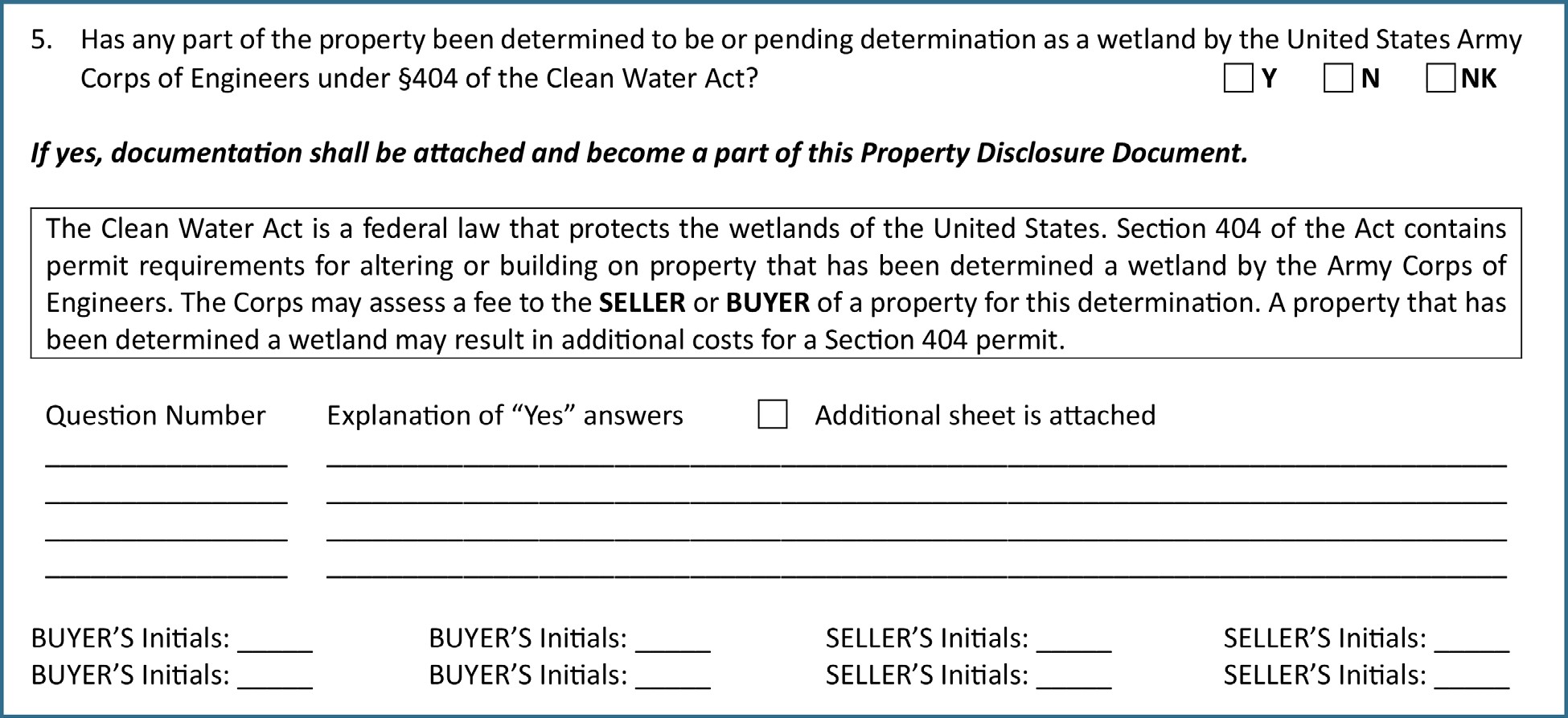 The Changes: Nothing has really changed in this section of the form. As a good reminder each section includes an area such as you’ll notice here for additional information and explanation for “Yes” answers. Any time a seller has selected a choice on the form which acknowledges a defect, it might be prudent to add additional explanations or even additional sheets and/or documents to best provide complete disclosure to potential buyers.Best Practices: The written “Explanation of Yes Answers” sections found throughout the Property Disclosure Form is where a lot of Sellers, and sadly by association, their agents, get into trouble. Numerous lawsuits have been filed arising out of situations such as “yes the seller stated there was prior flooding, but only wrote about a hose leak in a laundry room and not the 5 feet of water from Hurricane Ida.” That is obviously a glaring example, but arguments do get made that explanations are not detailed enough, so it is best to tell your clients to be sure they are providing an explanation to all issues when they mark “Yes” to a question that calls for more detail.Page 5.1 – Section 2 Termites, Wood-Destroying Insects and Organisms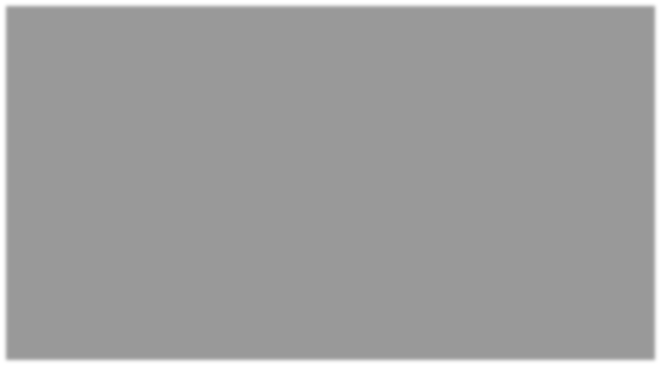 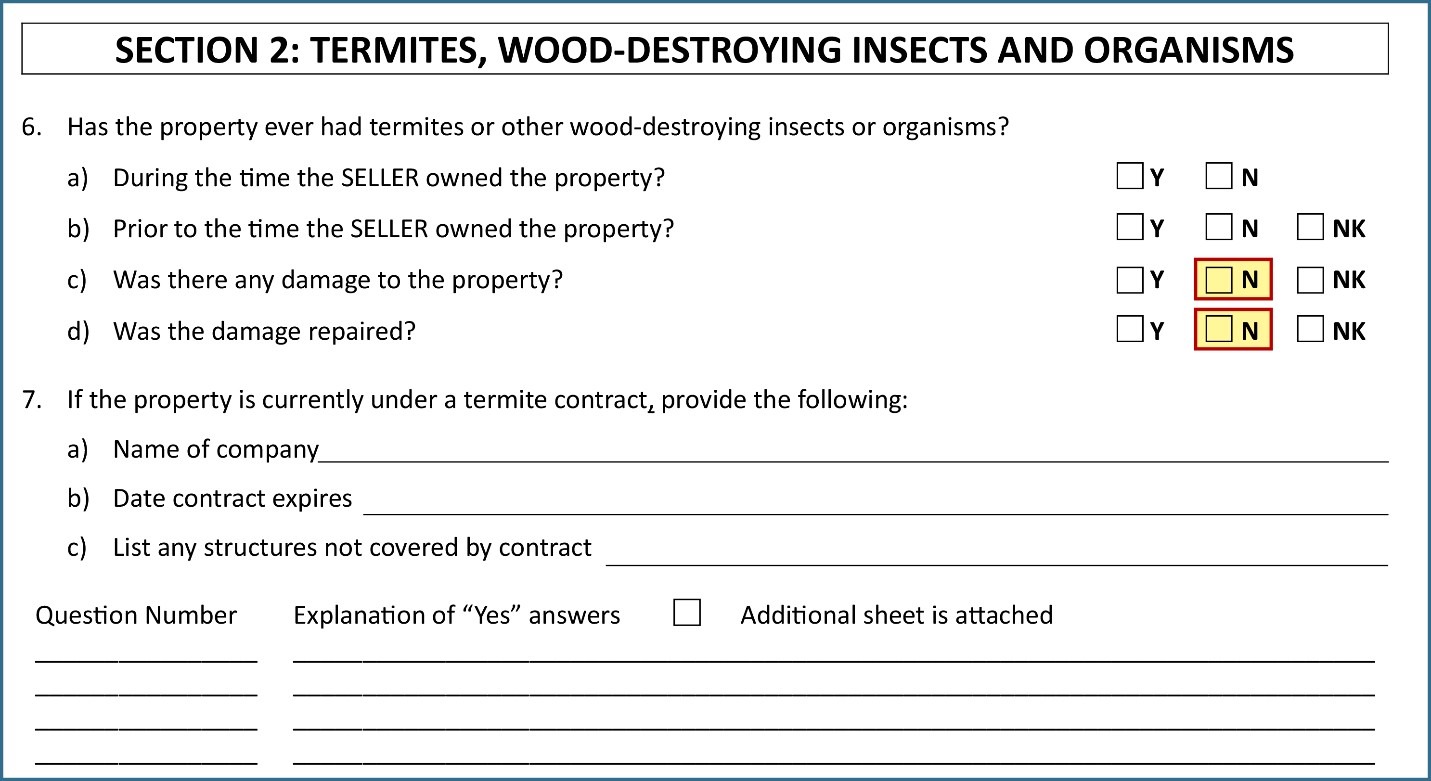 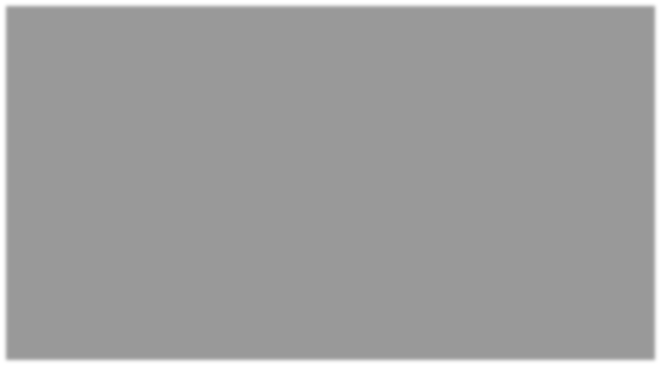 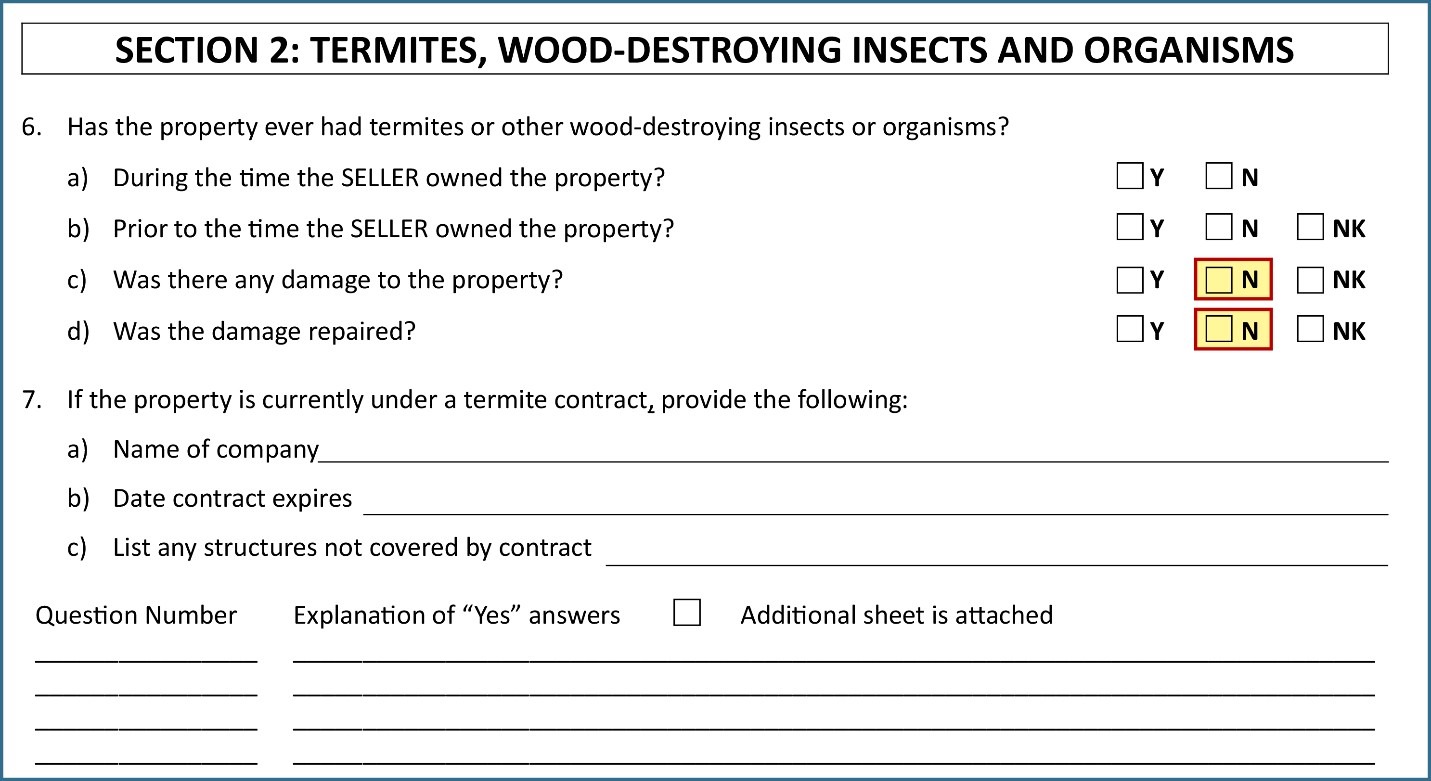 The Changes: In this section the only slight change was the addition of the “N” choice box for items c and d under choice 6. Previously the only choice here was either “Y” or “NK”, and the “N” box was added for clarity from the seller. For instance, if the seller’s knowledge is that there was no damage to the property and/or nothing was repaired then a clear no is likely a better choice than simply Not Known.Best Practices: Termite disclosures are the root of a lot of litigation in Louisiana. And the failure to provide full documentation or explanation to the termite section is usually a reason for it. “Repairs” were discussed earlier, but it must be restated – you need to have a legitimate belief that the repairs fixed all of the issues in order to avoid liability such as past termite issues. Almost every agent in Louisiana has dealt with a Seller who discloses that their property had termites, but that it was repaired. There are also many agents who know of Sellers who report that way, but were also in possession of information, such as a Wood Destroying Insect Report (WIDR), that calls into question whether or not the repairs were complete and Seller failed to disclose the same. Sellers need to explain this information clearly and fully.Page 5.2 – Section 3: Structures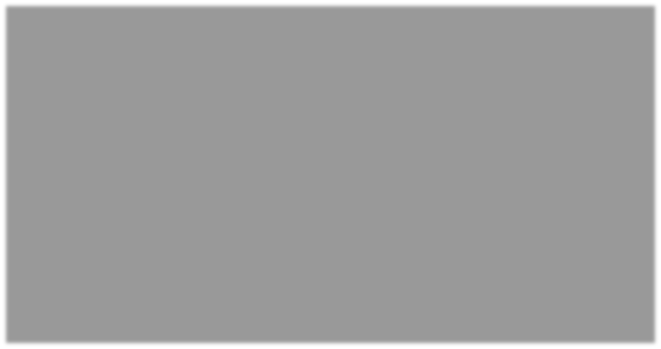 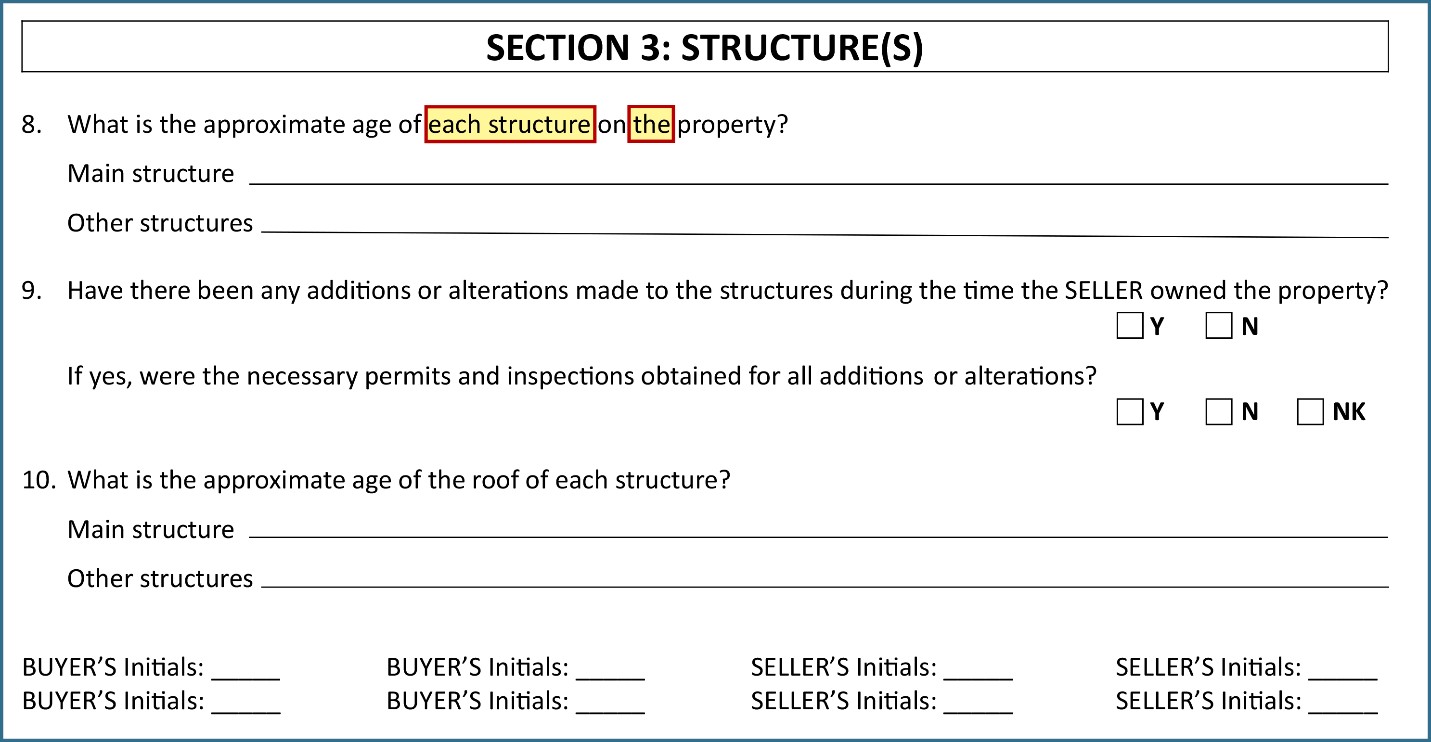 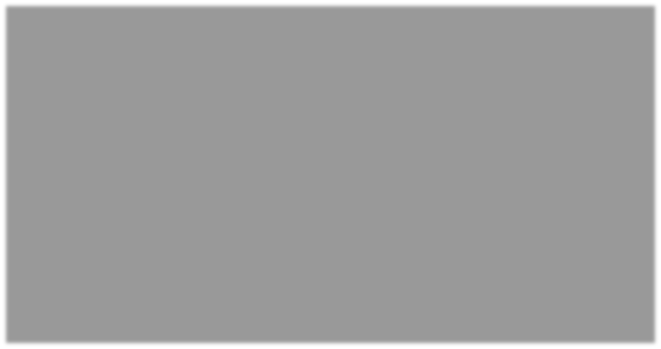 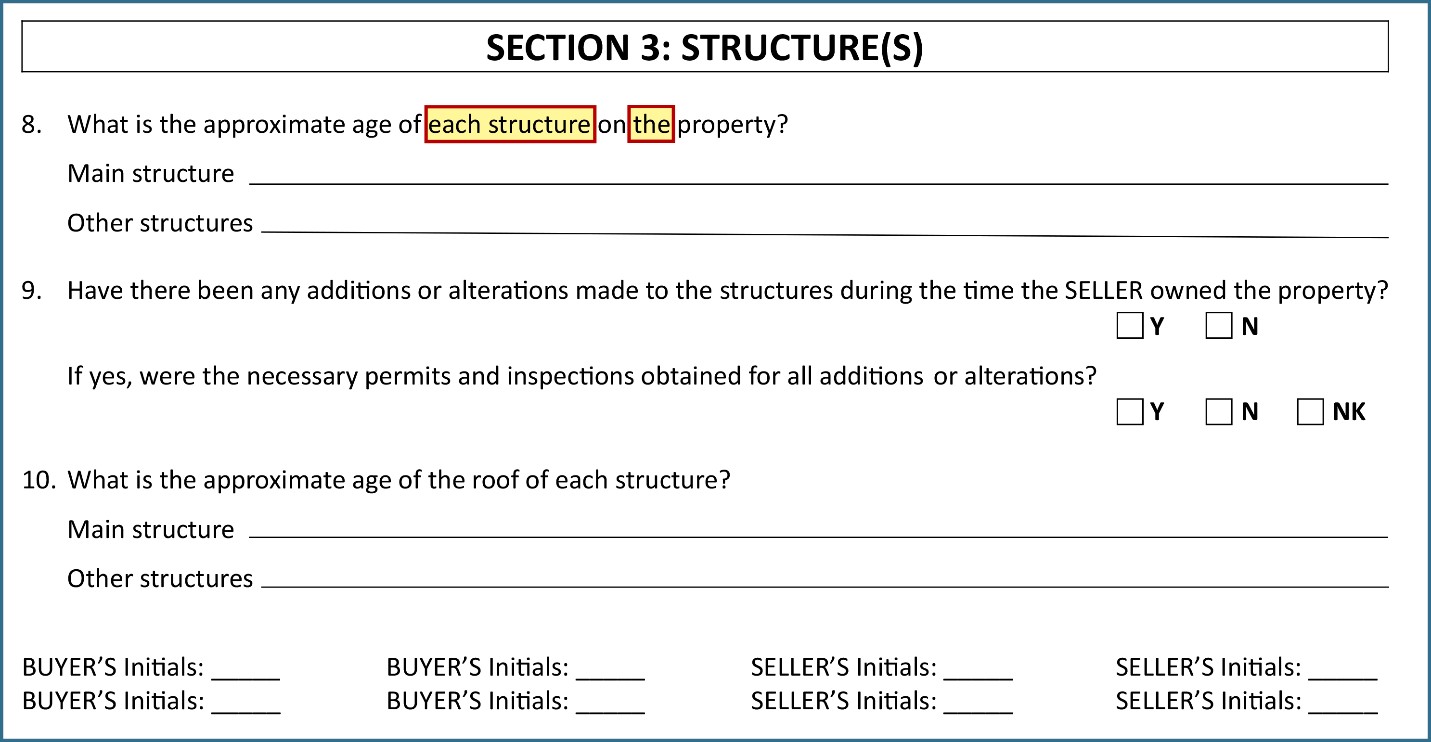 The Changes: Only slight change here to the wording on #8 to better match the area below where the disclosure asks for details on the age of the main structure as well as other structures. By using the language “each structure,” a seller should separate each structure and provide the approximate age of each structure separately in the area provided.Best Practices: For older properties especially, if a Seller is not sure, using “approximately” for Number 8 is good practice.Litigation seems to follow number 9 through issues with both questions listed. As to “structures on the property,” discuss anything that could possibly fit into that definition; for example, a shed, pergola, outhouse, separate carport, covered boat dock.As to permits and inspections, it is a hard question, as Sellers and their agents do not always know of the laws associated with construction of certain structures or additions to those structures. Sellers tend to quickly go over this, but a lot of litigation has been filed due to Sellers marking Yes to the second question, when they did not get a permit for their skylight additions, or pool house, or connected carport, and one was needed by municipal code.Page 7.1 – Section 4: Plumbing, Water, Gas, and Sewerage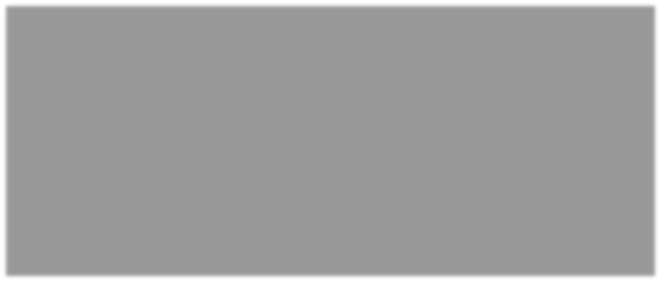 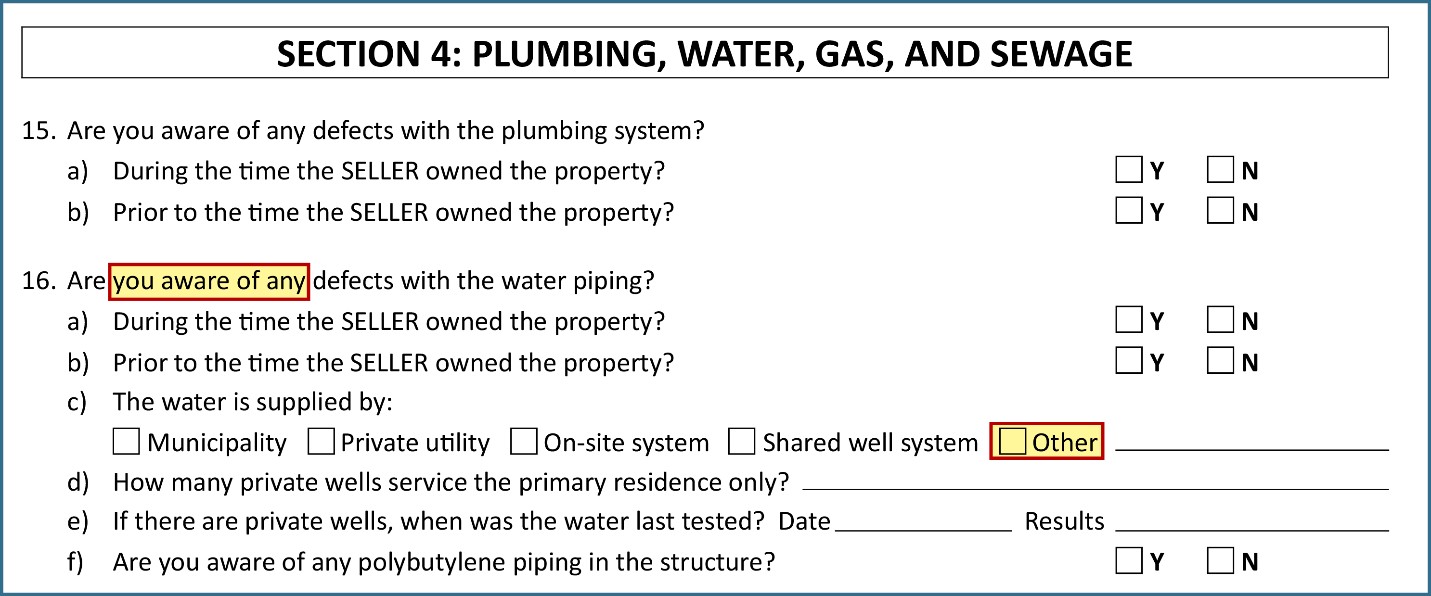 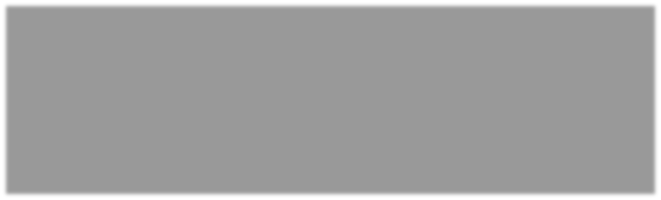 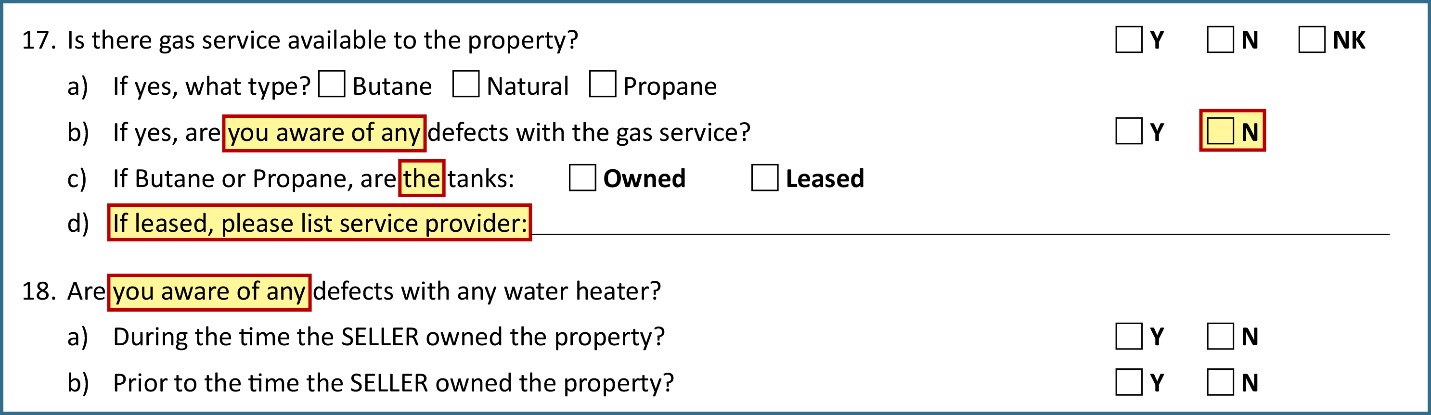 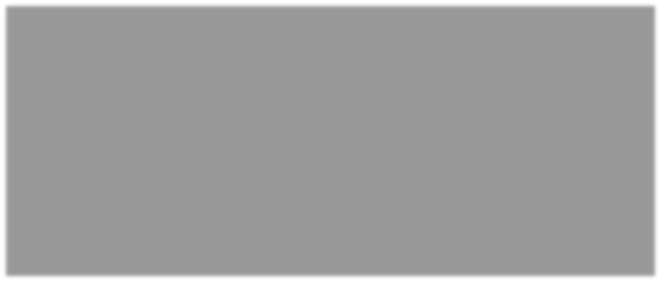 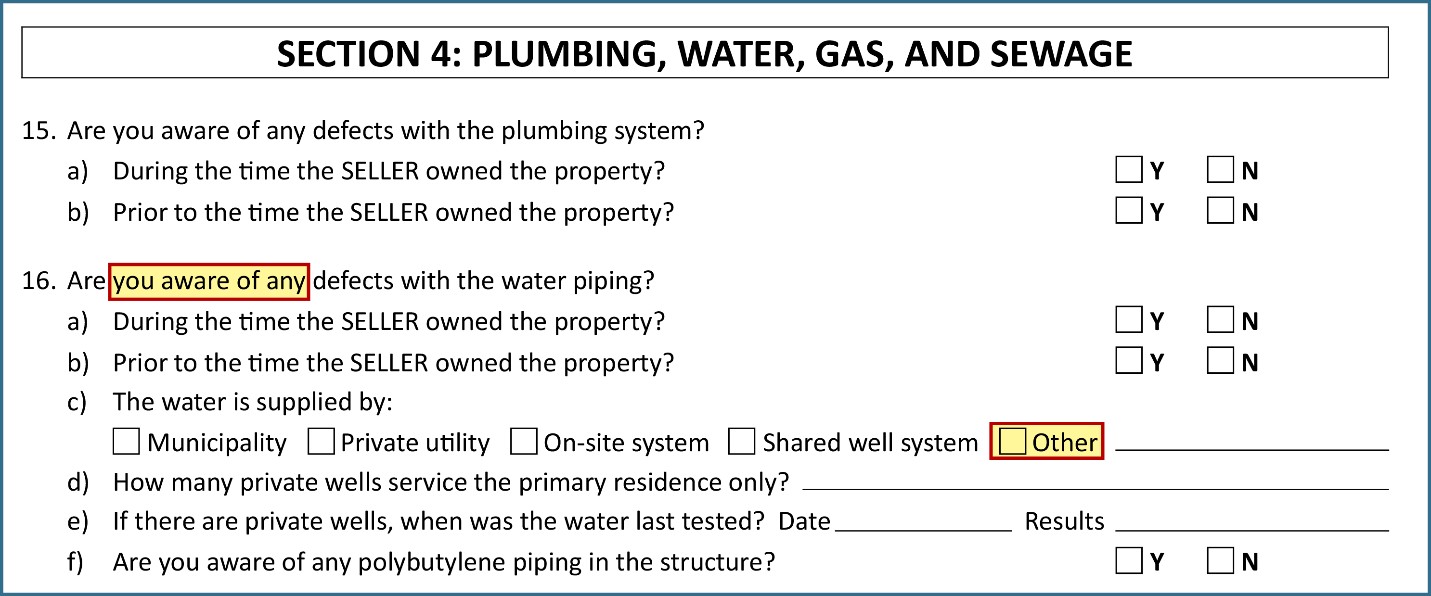 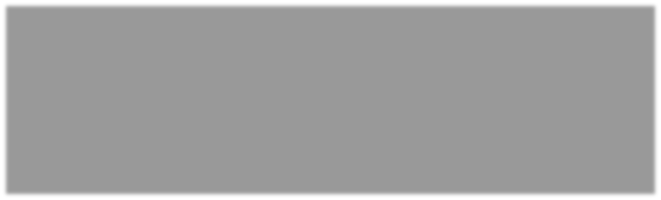 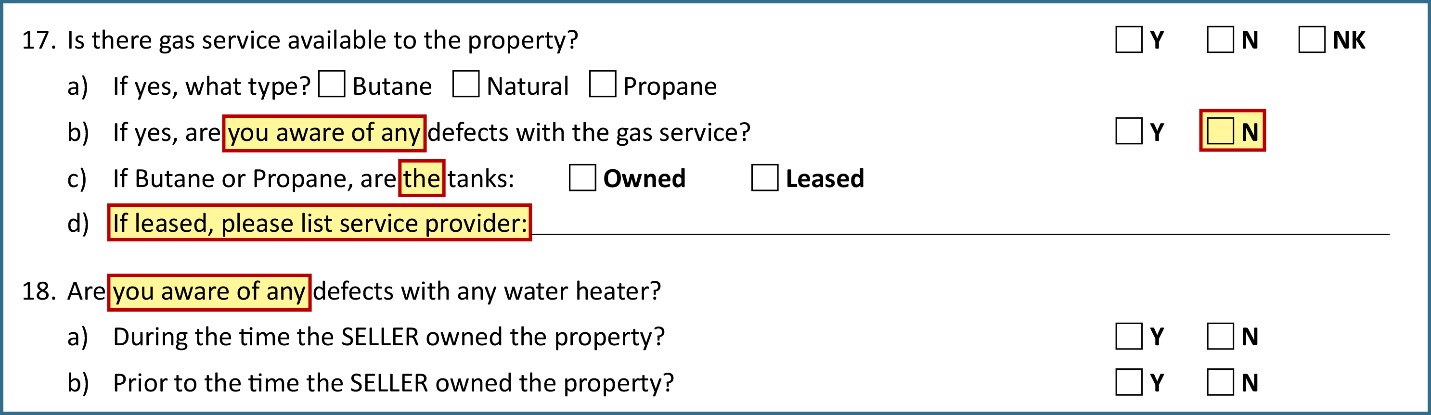 The Changes: In this section you’ll notice some changes in the way the disclosure questions are worded and as a result changes to the selection choices. For instance, in several places the phrase “are there any known” is replaced by the phrase “are you aware of any” defects. As a result, in these same areas you’ll also see that the “NK” choice was removed.The difference in the amended language here better matches the law and the key definitions laid out earlier in the PDD. The seller is being asked if “they are aware” - which eliminates the need for a “NK” choice. Therefore, a seller should carefully consider each item asked about in this section and choose the best selection based on the best of their knowledge. As a reminder, any further details, or explanations can be provided in the blanks provided at the end of the section.Best Practices: Beware the “prior to the time Seller owned the Property” questions. Issues have arisen where the Seller marked no, but the Plaintiff was able to go back to the transaction file of the Seller’s own purchase of the property and locate past property disclosure forms which stated there was an issue. The Seller may not even remember that, but that is powerful evidence against a Seller. It is good practice to remind Seller to think back at their past closing file when it comes to the “prior to the time Seller owned the Property” questions.Page 8.1 – Section 5: Electrical, Heating and Cooling, Appliances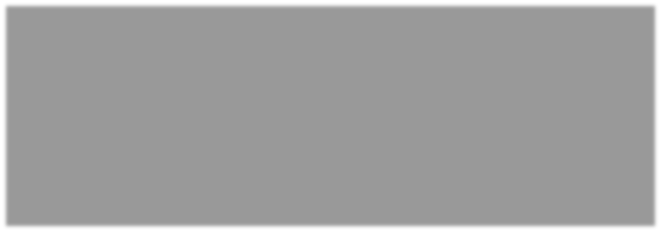 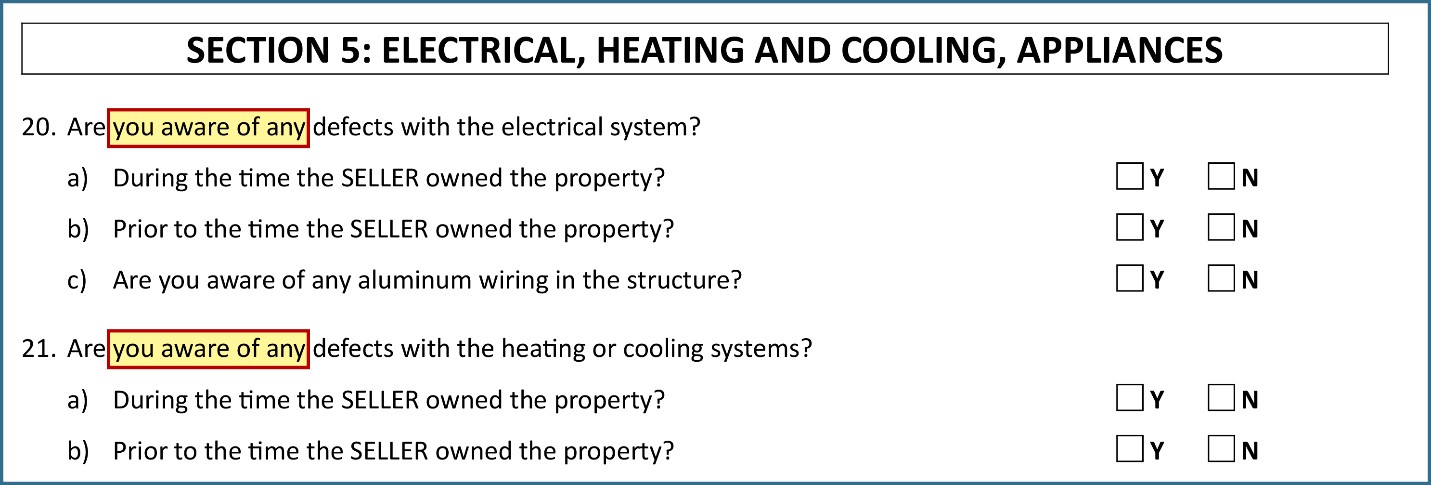 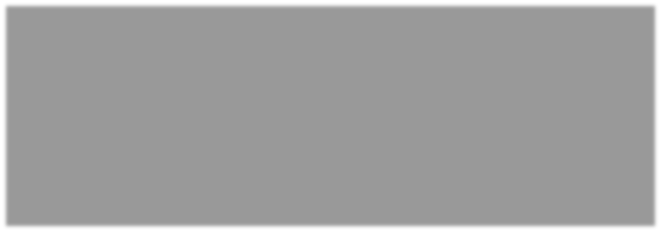 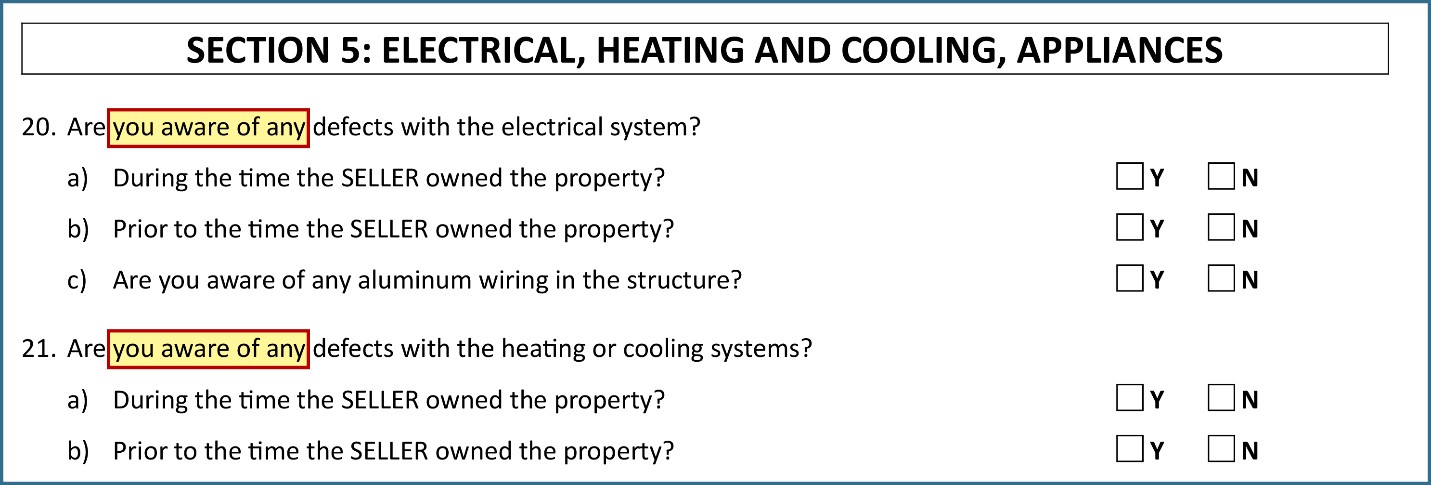 The Changes: Very similar to the previous section, you’ll notice the main questions asked for each item number now utilize the same phrase “are you aware” of any defects. Just as before the “NK” selection was also removed to better match the question as it is asked here. Another reminder as to the importance of those key terms and definitions previously outlined.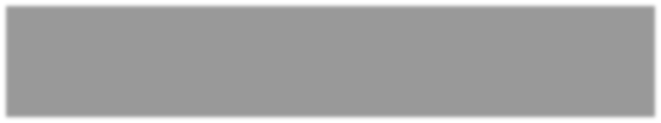 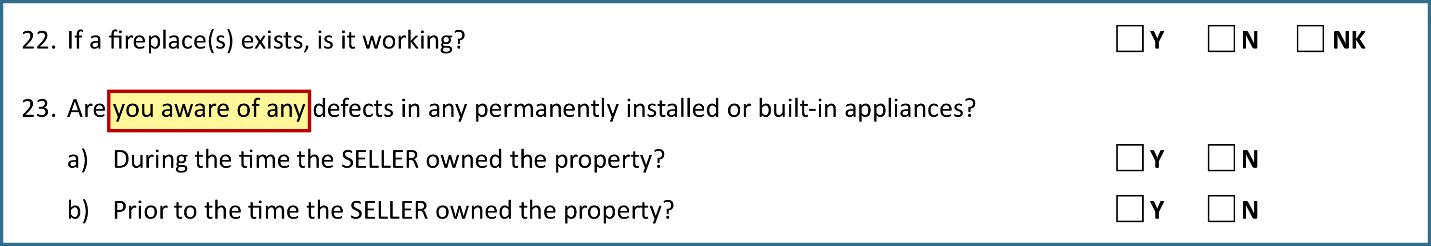 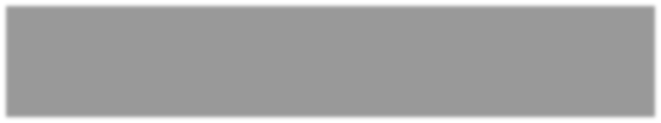 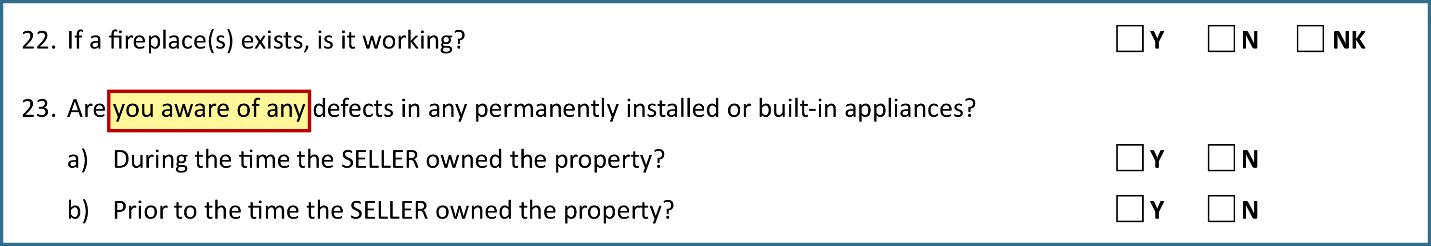 Best Practices: Same as above, be careful with “prior to the time Seller owned the property.”Page 8.2 – Section 5 (continued): Electrical, Heating and Cooling, Appliances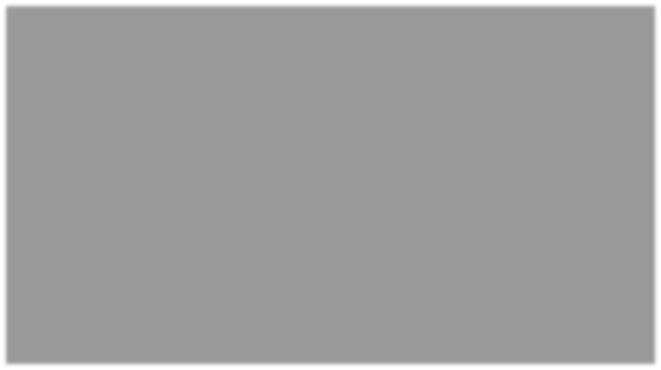 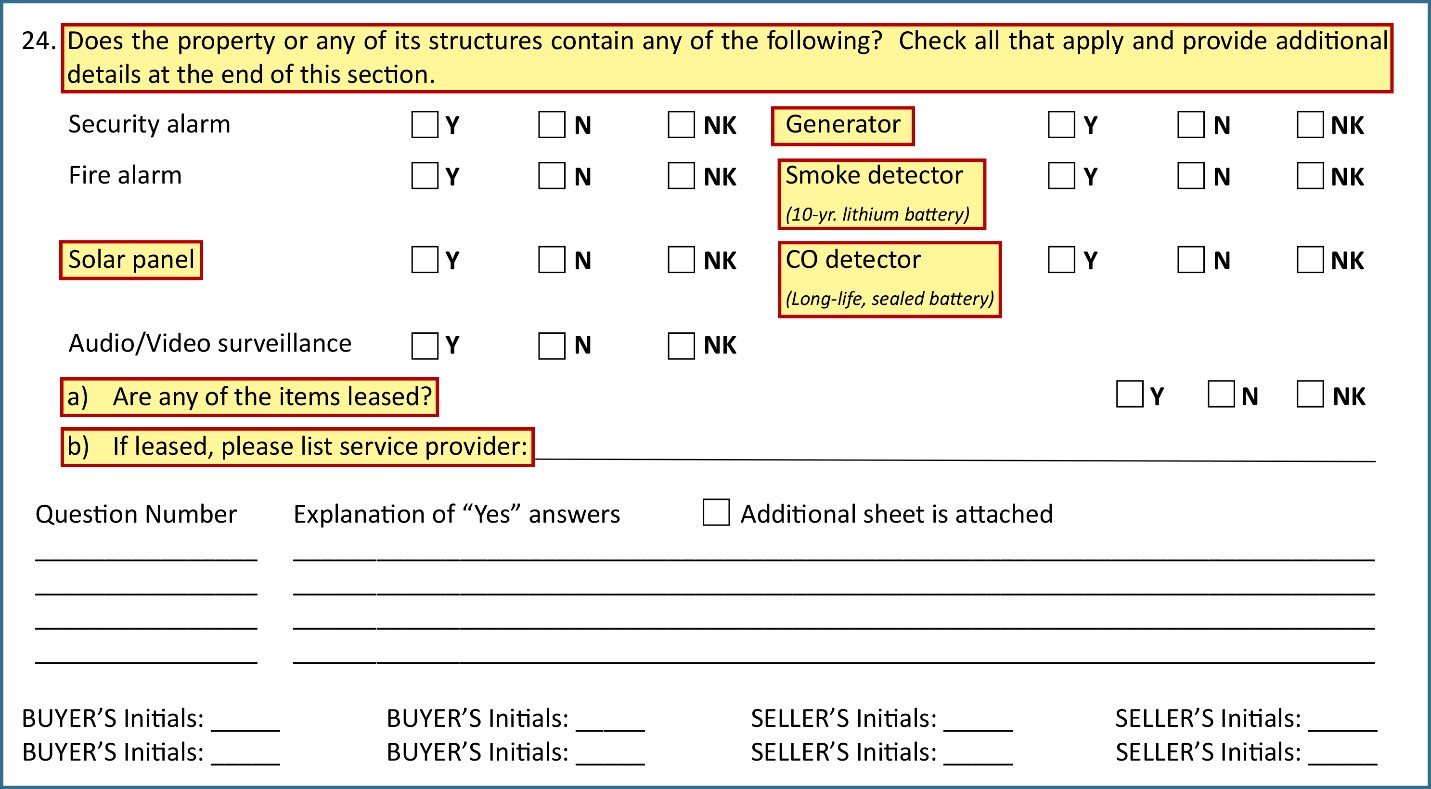 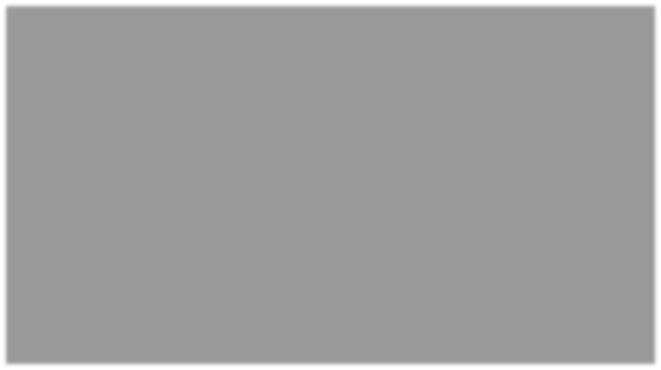 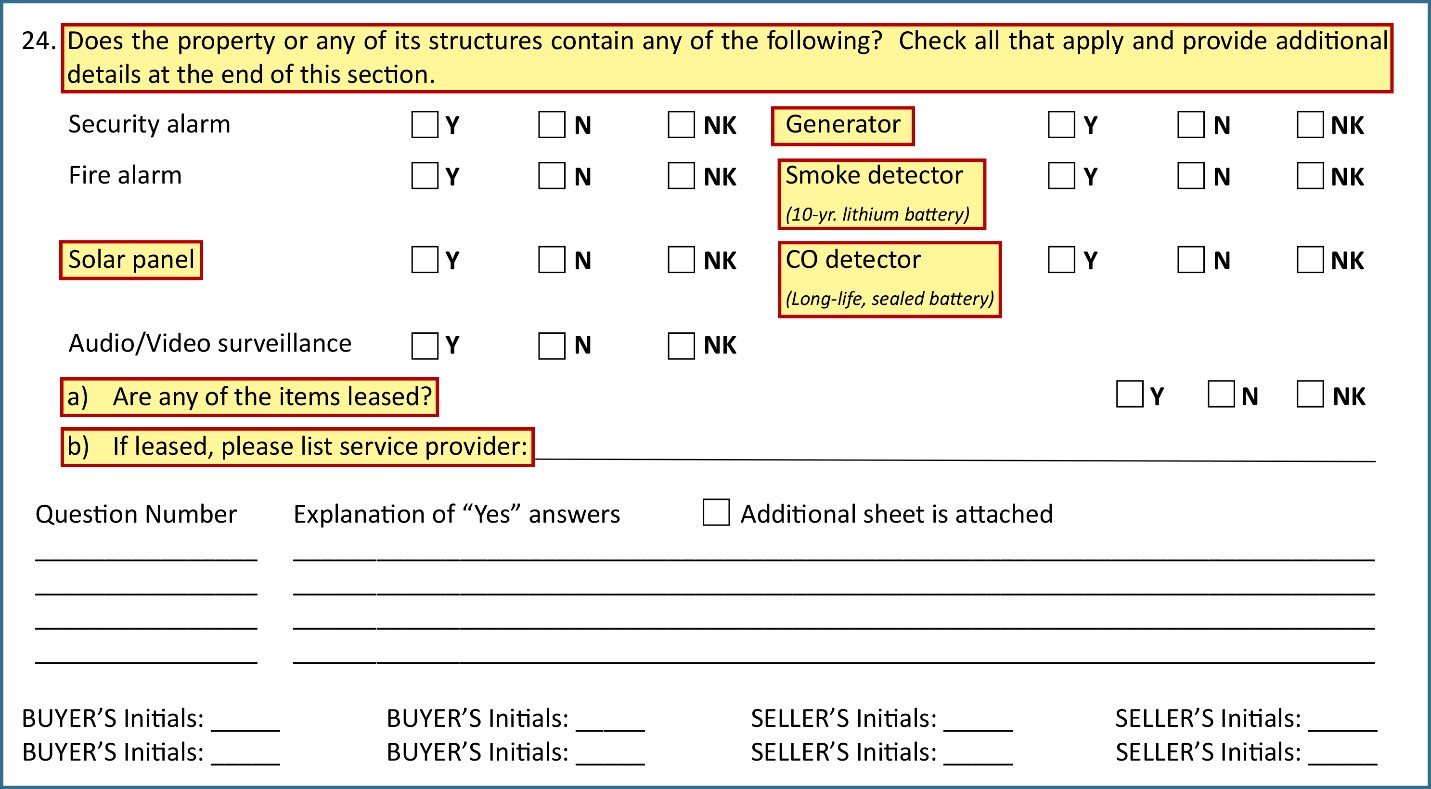 The Changes: You’ll notice some changes here within Question 24 under Section 5. Previously this section only addressed installed security systems. Now you’ll see it has been expanded to cover various security-related items including solar panels, generators, smoke detectors, Carbon Monoxide (CO) detectors etc. Later in the document you’ll see that questions that used to address these such as solar panels (former question #53) have been removed.These updates better address the modern world and the way that alarm systems, camera surveillance, and other items are handled in modern real estate. In addition, it makes sense to also include similar safety items in this section for clarity. Finally, you’ll notice additional information should be provided regarding any systems that are leased and to include the service provider as well.The smoke detector and CO detector questions are important due to an updated Louisiana Law relative to these items. Since many residential properties will fall within jurisdiction of this requirement, it makes sense to have the seller disclose the property’s current compliance with the statute.For reference LA Rev Stat § 40:1581 states the following:Smoke detectors; carbon monoxide detectors; one- or two-family dwellingsAll existing one- or two-family dwellings at the time of sale or lease shall contain, at a minimum, an operable ten-year, sealed lithium battery smoke detector.All existing one- or two-family dwellings at the time of sale or lease shall contain, at a minimum, an operable carbon monoxide detector with a long-life, sealed battery. The carbon monoxide detector may be combined with smoke detection.Professional installers who install generators in one- or two-family dwellings shall include with installation of a home generator, at minimum, an operable carbon monoxide detector with a long- life, sealed battery. The carbon monoxide detector may be combined with smoke detection.Failure to comply with the provisions of this Section shall not be a reason for nonpayment of any insurance claims.Failure to comply with the provisions of this Section shall not cause a delay or a stoppage in the transfer of the property.The real estate agent shall not be liable for the seller's failure to comply with the provisions of this Section.Best Practices: A Seller should know the answers to these questions, so there should rarely be mistakes on them. But be wary of questions with Generators, especially with whether it is a “whole home generator.” As silly as it sounds, people have different expectations as to what a “whole home generator” is; i.e. covers the major appliances or ia able to cover every plugged in iPhone, iPad, and every other appliance and light running simultaneously while four loads of laundry and dishes are running. As crazy as it sounds, multiple claims and lawsuits have been filed on this issue, which are a waste of time, but you would rather not deal with it. So be careful.Page 9 – Section 6: Flood, Flood Assistance, and Flood Insurance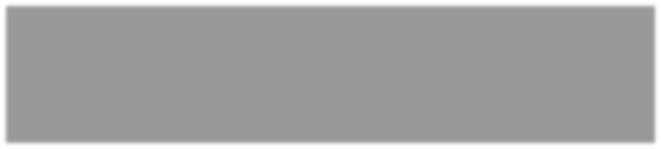 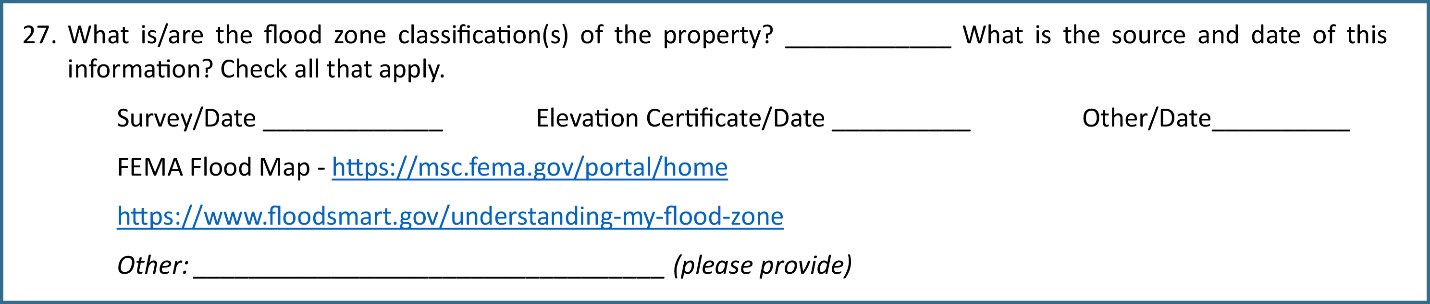 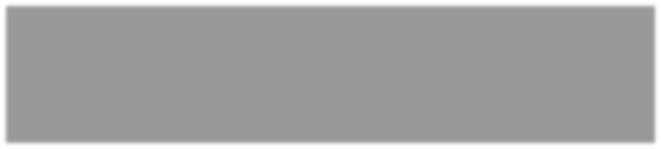 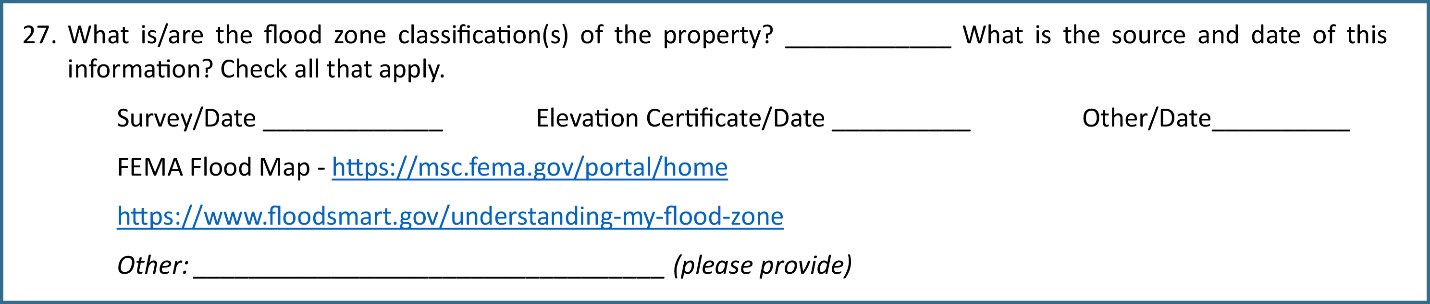 The Changes: Only one small update here to the FEMA-related websites where flood map and risk zone information can be found. Remember the importance of sellers disclosing information here as previously covered in recent mandatory courses. Due to requirements such as FEMA’s obtain and maintain requirement, changes to how flood insurance premiums are determined under Risk Rating 2.0, and other similar matters a seller should provide as much detail as possible.Notice as well that the “NK” selection has been removed from several items within Section 6. For instance, regarding flood insurance (NFIP), the seller should be able to disclose either yes “Y” or no “N” whether they have made an NFIP claim on the property. When asked about previous owners you’ll see the “NK” selection is still there since the seller may not have knowledge about the previous owners.As the agent it may be a good idea to request copies of documents which would support items disclosed by the seller in this section such as the flood policy declarations page, elevation certificates, etc.Best Practices: At this point in Louisiana, Courts (and most Louisiana residents) are not sympathetic to a Seller who does not know its flood zone classification or misstated it. Make sure the Seller is aware of their designation.Page 13 – Property Disclosure Document Acknowledgements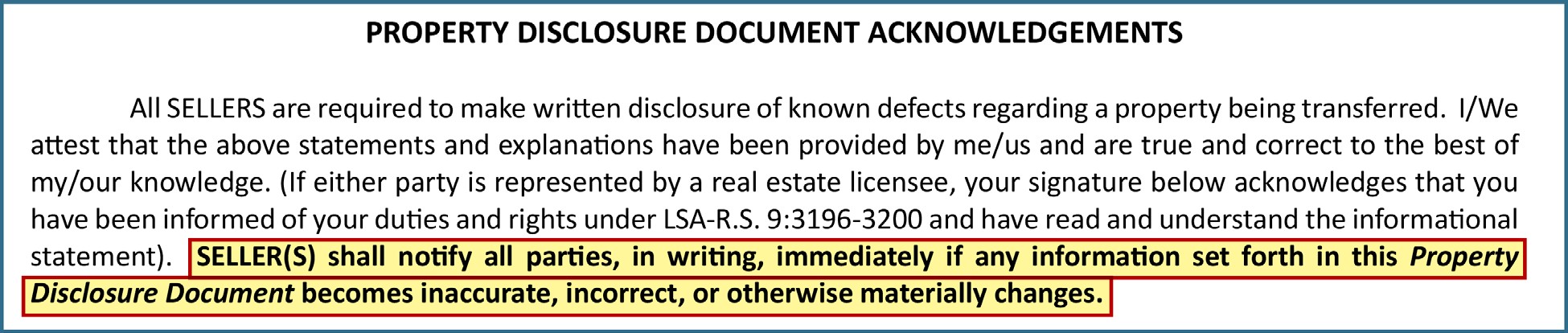 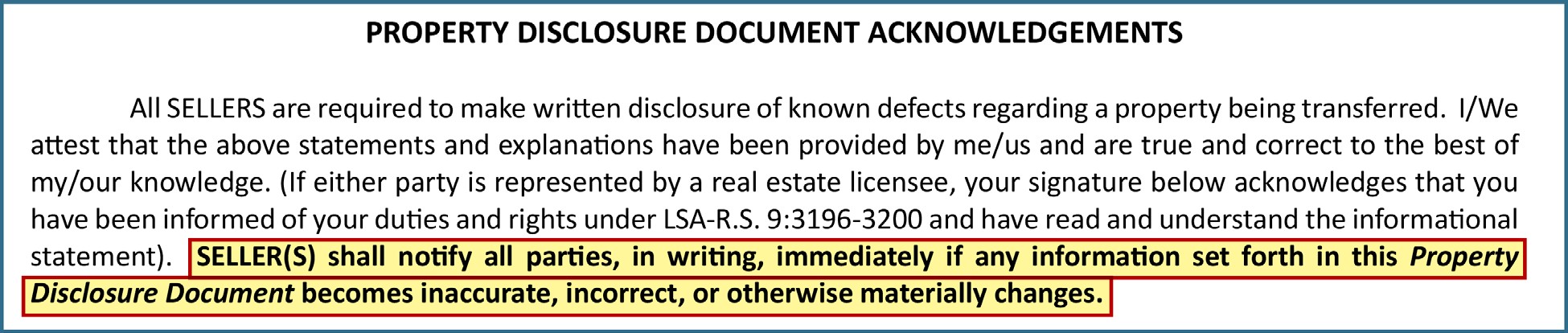 The Changes: The last sentence in bold print has been added in this section. The addition reiterates the importance of the seller’s requirement to disclose any and all known defects. Therefore, if something has materially changed the parties to the document should be notified in writing. There are many examples of why this would be important, but for simplicity consider if a hurricane damaged the property between the time the PDD was signed and prior to the scheduled Act of Sale. The buyer’s walk-through opportunity is not quite enough to inform them if a significant defect is now present with the property. Buyers are not inspection professionals and might miss a present defect on visual inspection, even if it is major! Therefore this statement reminds the parties that this document will be updated, or written notification of changes will be required of the sellers if the situation arises.Best Practices: The last sentence - This is a great inclusion which will help to clear up years of arguments by Plaintiffs’ attorneys that even though they were informed via email or text of an issue/defect that popped up, since the Property Disclosure Form was not amended, there is still potential liability. Make sure your client tells the other side of any change in writing; it protects them and likely you.MODULE TWO: UPDATES TO THE RESIDENTIALAGREEMENT TO BUYOR SELL (RABS)MODULE TWOUPDATES TO THE RESIDENTIAL AGREEMENT TO BUY OR SELLRESIDENTIAL AGREEMENT TO BUY OR SELLIntroduction: General Notes and Changes:The font throughout the document was enlarged to make the form easier to read in all formats including electronic delivery.Many small revisions were made to formatting as you would expect anytime the contract is revised and this course will not focus on non-material revisions such as these.A full, red-lined copy of the contract is included in the Appendix if you wish to see every revision from the current to the updated version of the contract.As with any contract update, please note some line numbers have changed and you may want to revise and/or update any related documents or software accordingly.The most current version of the Residential Agreement to Buy or Sell must always be used to follow the requirements set forth in the Law and Rules.The updated version discussed here becomes effective January 1, 2024.Page 1 – General Information and Electronic Notice Authorization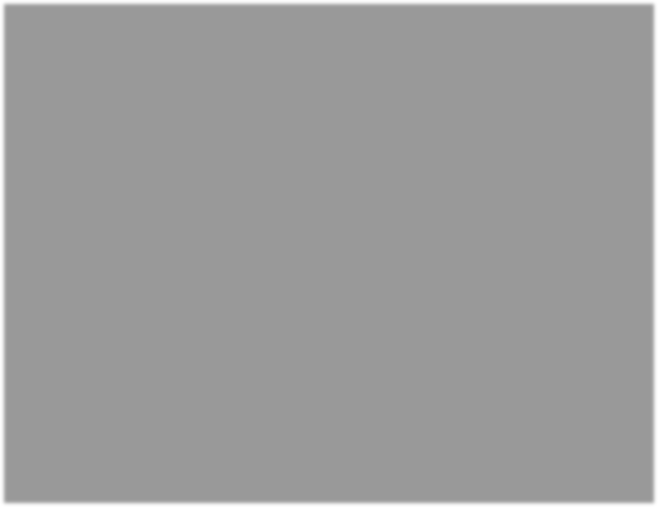 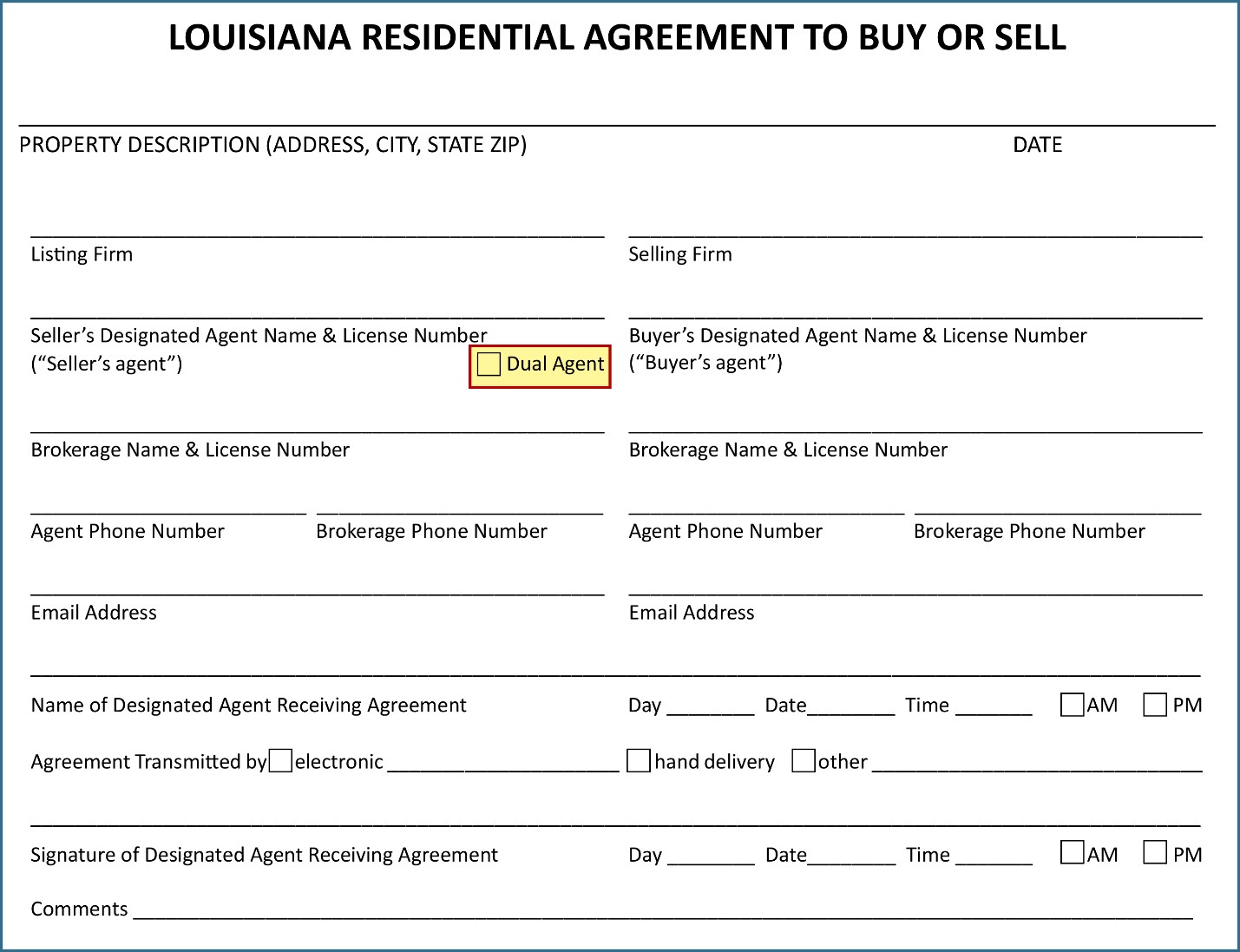 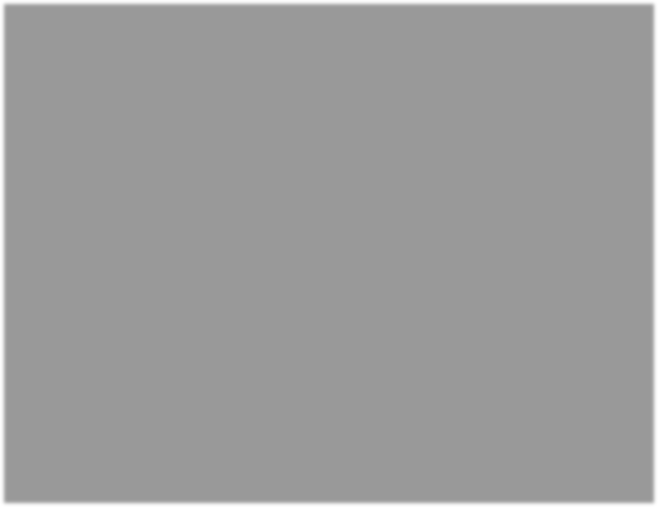 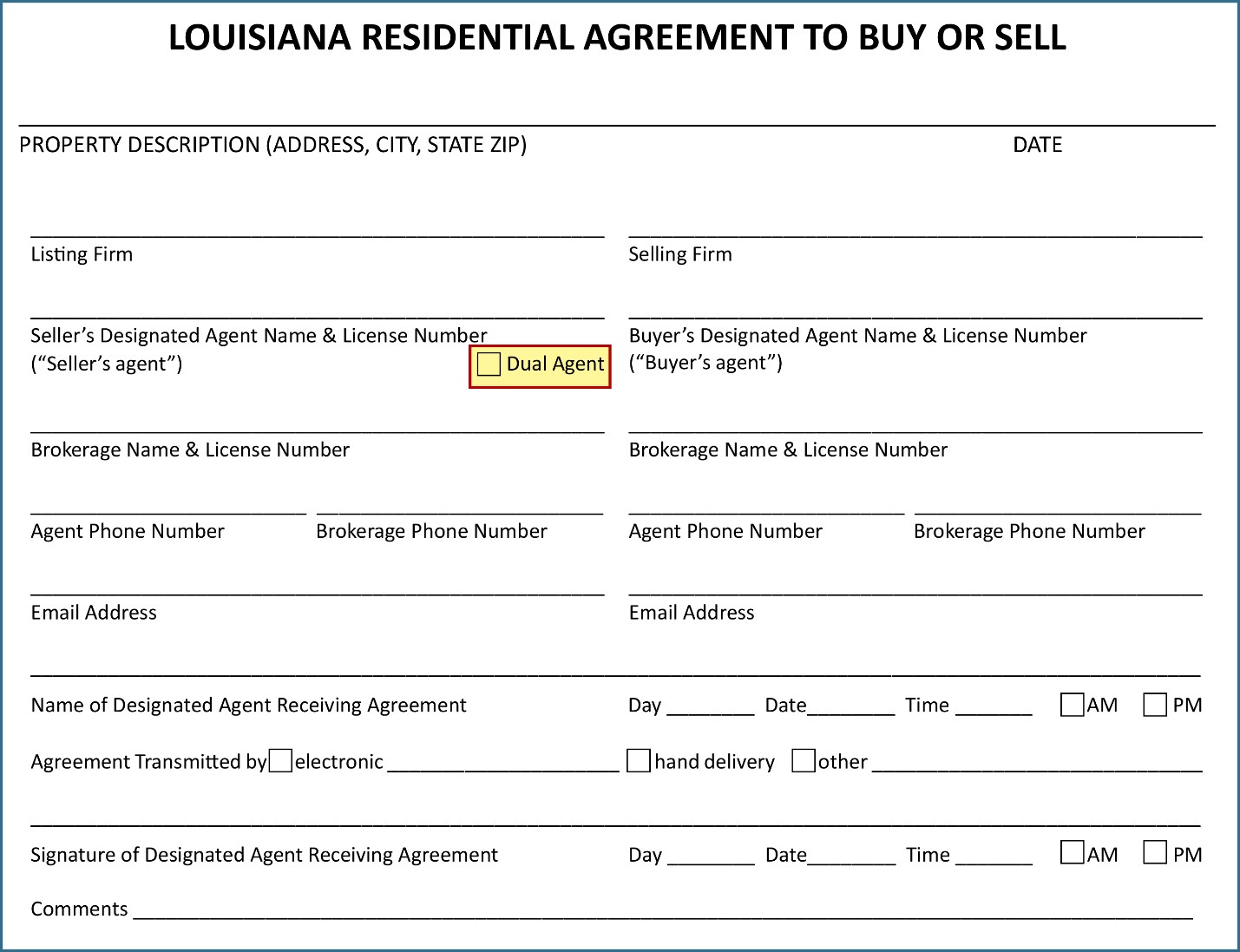 The Changes: You will notice that the first page of the agreement has largely been left unchanged. There’s been a small revision to location of the dual agency checkbox on the page. In practice this move is not intended to change anything regarding the disclosure requirement. What the move of the box is intended to do is help streamline the contract process. If acting as a dual agent in a transaction, it is not necessary to complete both the “Listing Firm” and the “Selling Firm” information, so by having the checkbox more to one side the idea is to make this concept a little more clear for the parties in these transactions.The Changes: The other change on the first page of the agreement is slight language revisions within the Electronic Notice Authorization box. The term “further” was removed to better clarify and simplify the statements for both the Buyer and Seller to check.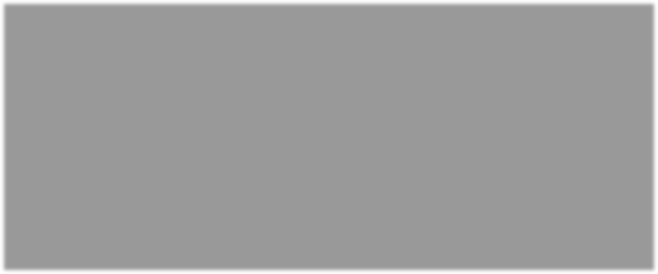 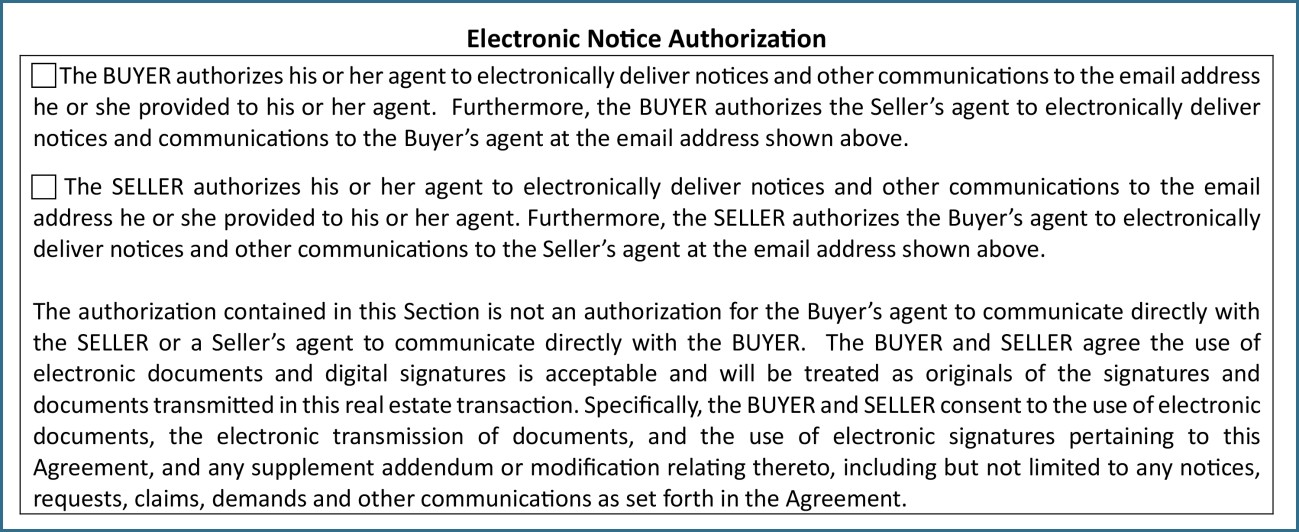 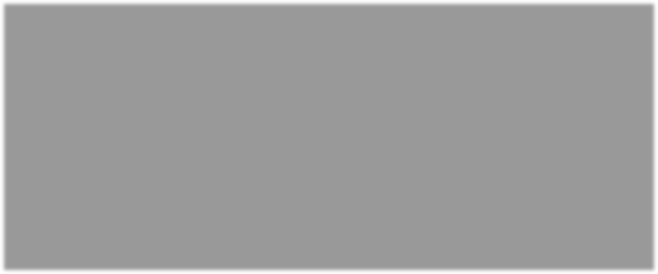 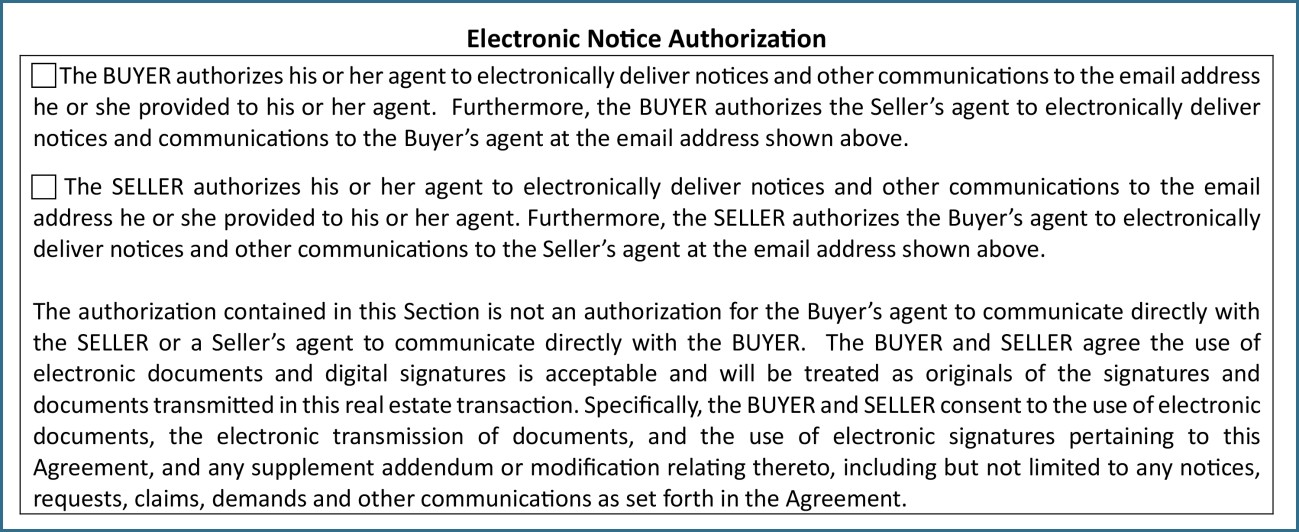 Remember there are federal and state laws (LUETA, ESIGN) that govern concepts such as electronic document delivery and notice. The language included in this section attempts to best comply with these various requirements such as express authorization for electronic delivery by the parties. However, also remember that even if extremely common in today’s world, your clients and customers are not required to participate in electronic delivery of documents. If a party does not choose to authorize then other more traditional methods such as paper documents will need to be used and delivered.Best Practices: In today’s world, the agreement of the Buyer and Seller to allow for the use of electronic notice and other communications should be normal procedure. It allows for easy access and communication and allows for changes to take place quickly when needed. It is a good idea to explain to your clients the benefits of allowing for Electronic Notice in residential real estate transactions.As an important note for operating in the digital world: the contract requirements as well as the LREC Rules still apply! Therefore, it is imperative that any technology such as digital document delivery software used by a licensee is either set up or customized to meet all requirements. While the traditional paper contract may have been the inspiration behind many of the Laws and Rules we follow today, the rapid adoption of technology should not preclude but enhance a licensee’s ability to comply.Page 2 – Property Description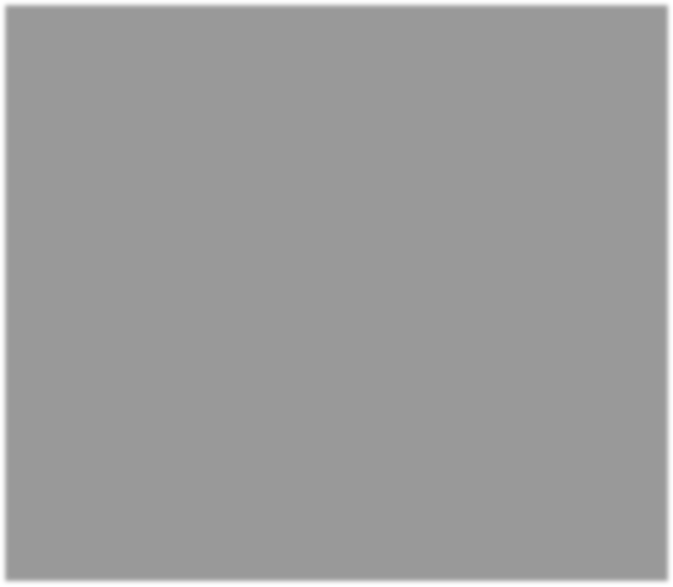 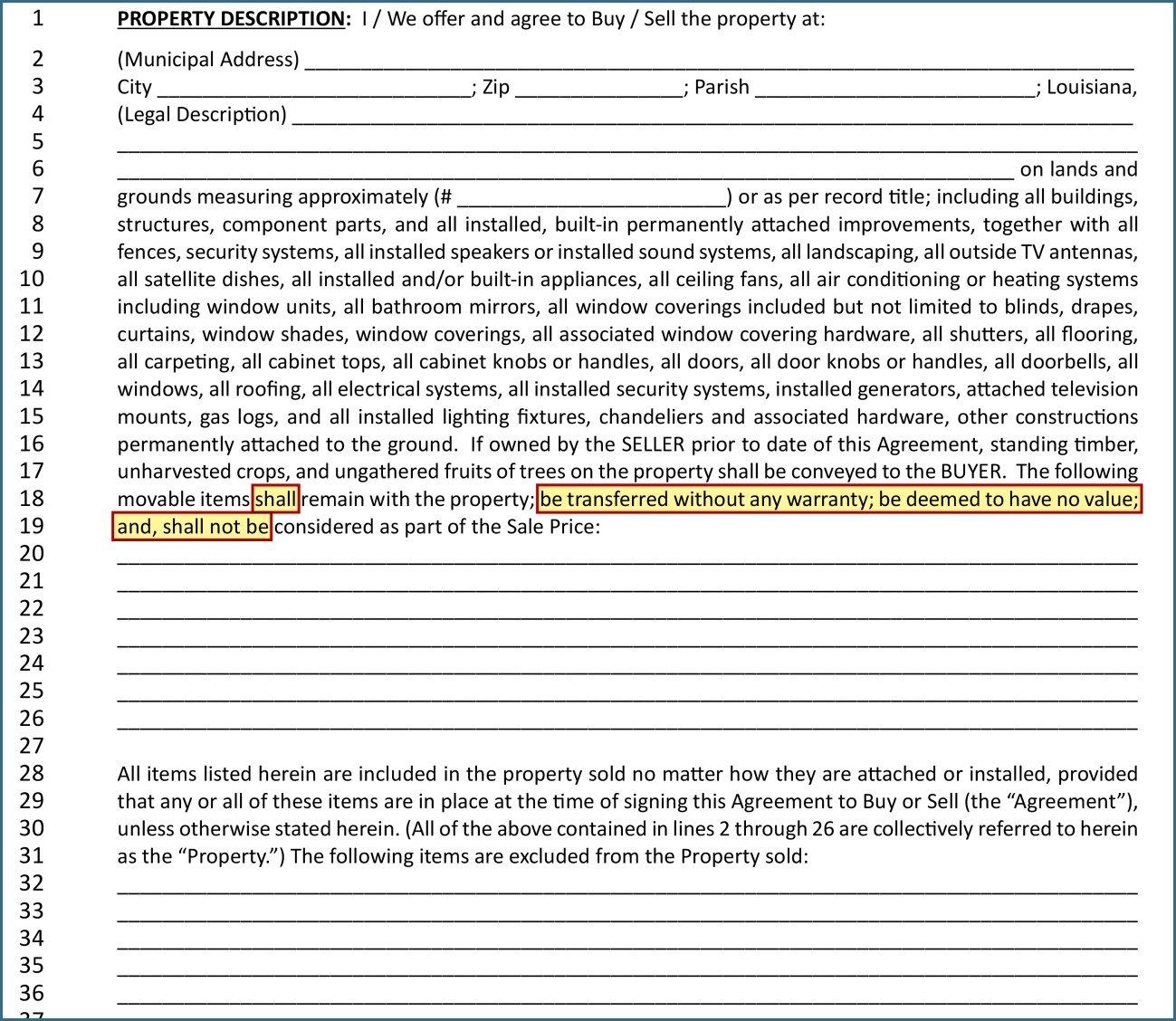 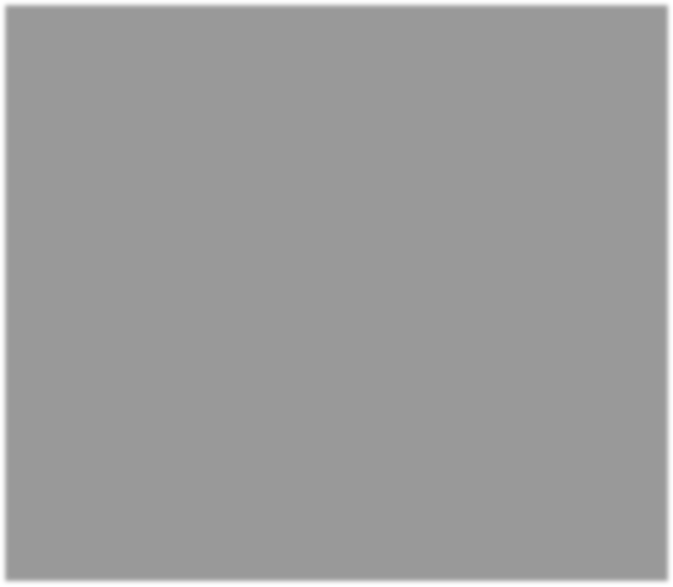 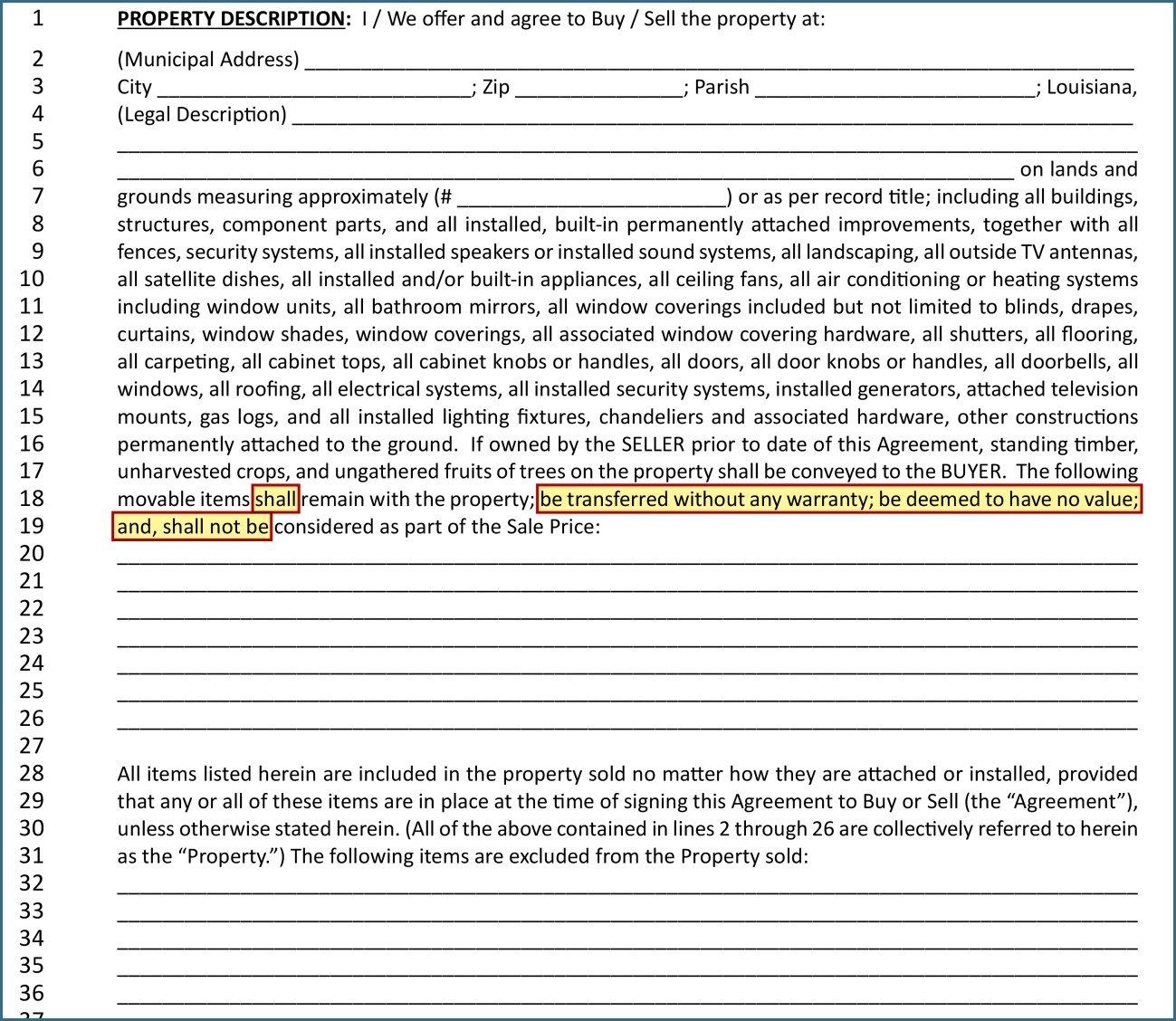 The Changes: You’ll notice some language change on lines 18-20 in the section regarding movable items (personal property) remaining with the property. First the legal term “shall” is added to better match the law and improve continuity throughout the form. In addition, some rearrangements to the ordering of the statements were also made for better flow of the statements.Remember, this section of the contract is specifically for movable items (or personal property as it is commonly called) to be added as part of the agreement. The language here is important as it emphasizes that movables are not included in the sales price, such as what might be appraised to determine the property value such as for a mortgage loan.Any such items should be included here to preserve the promise the Seller is making to the Buyer. In other words, if the Buyer wants to ensure that a movable item such as a free-standing freezer in the garage is left in the property after the Act of Sale this is where it should be included. Later in the contract lines 428-429 emphasize the importance here when stated “This Agreement constitutes the entire Agreement between the parties, and any other agreements not incorporated herein, in writing, are void and of no force and effect.” For instance, if not written here the Seller may have no enforceable requirement to leave the freezer behind no matter what may have been said in various negotiations or discussions. This includes communications such as texts and emails after the agreement has been signed! Therefore, remember the importance and make every effort to include such items here in the designated lines.Best Practices and Analysis: This cleaned up the language and made the sentence clearer. The “no value” position is generally the best way to handle movables that are transferred along with the property. Pool tables, chandeliers, specialty appliances are common examples. But do not be surprised in very high-priced real estate if there is pushback on the “no value” designation for movables that in actuality have a very high value. Lenders can have problems with financing a multimillion-dollar home when the value of the property is based upon and includes movables which can be left with the property.Page 2.2 – Mineral Rights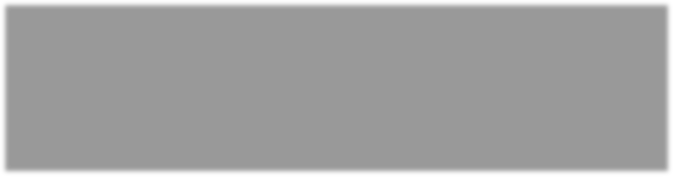 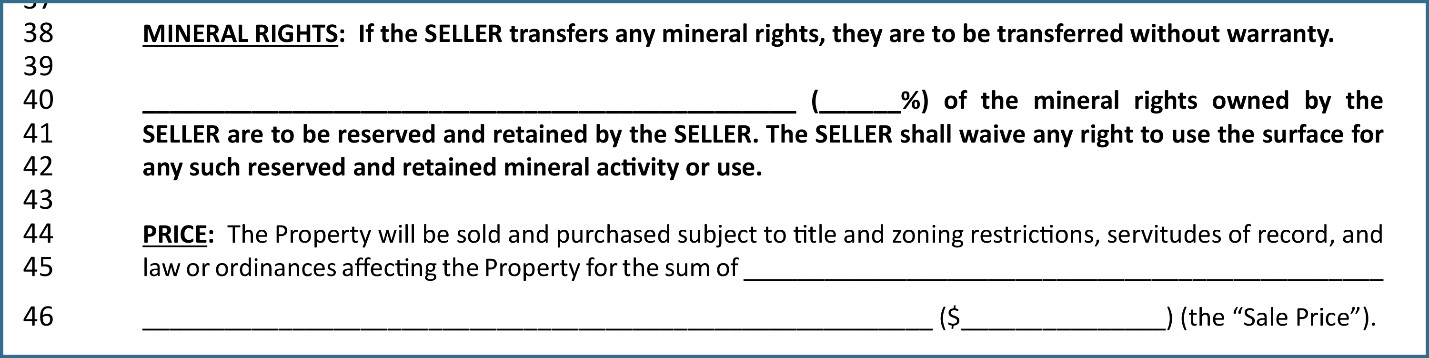 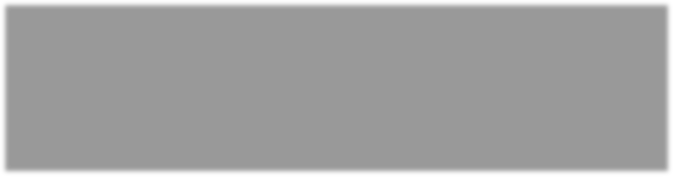 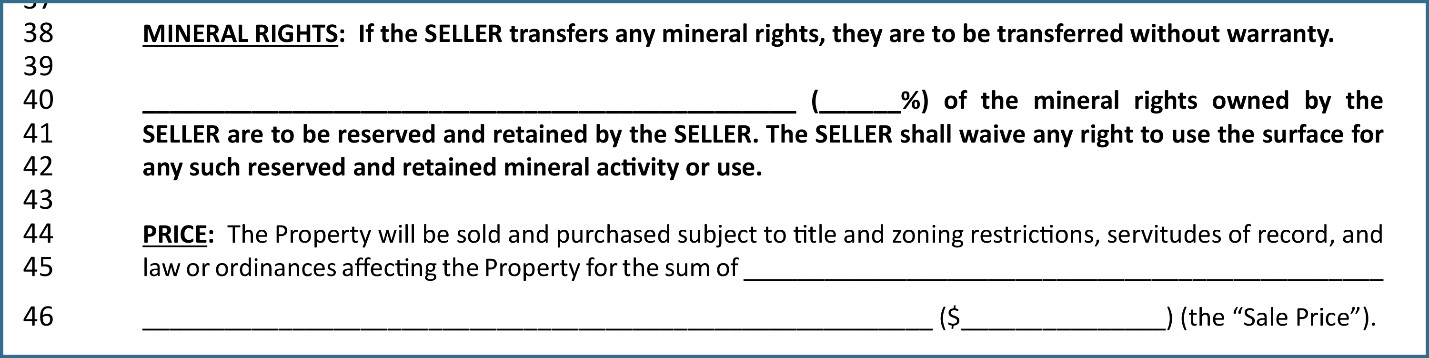 The Changes: One main theme in revisions to the forms was to streamline the documents wherever possible. One such example you will see here as the box surrounding the mineral rights section was removed. In addition to the box, you’ll also notice the signature lines for Buyer and Sellerwere also removed from this section. Since the initials of all parties are already at the bottom of every page the extra signature lines were deemed unnecessary.Page 4 – Prorations, Special Assessments, and Other Costs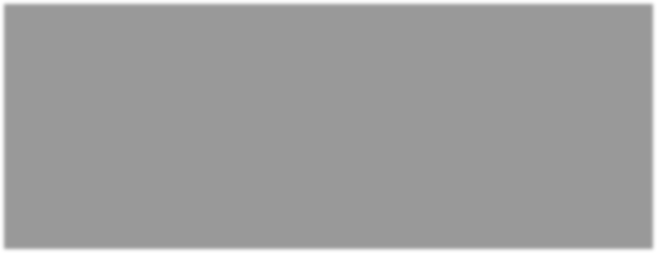 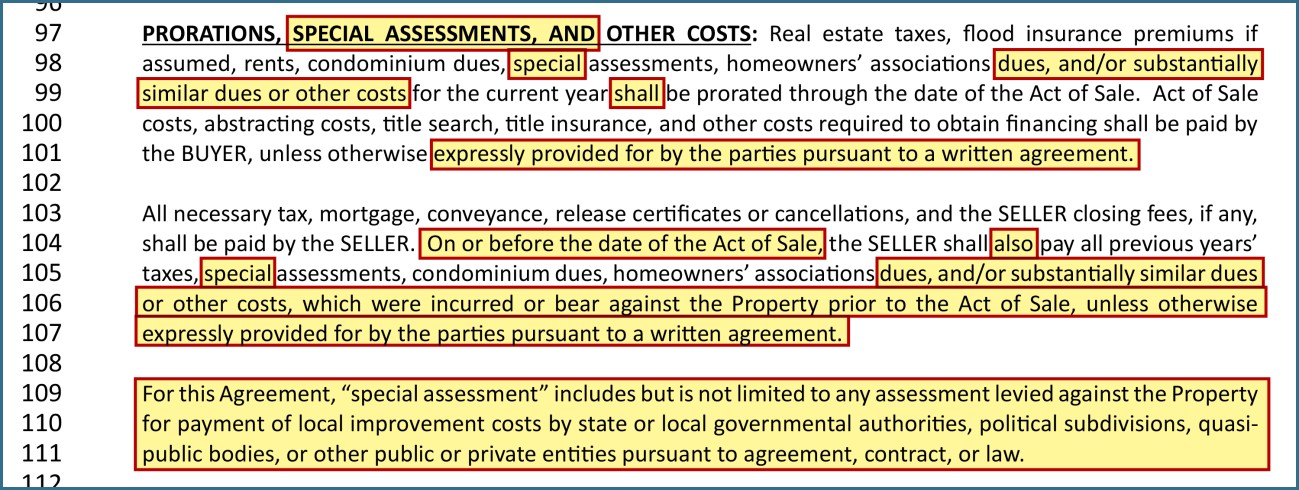 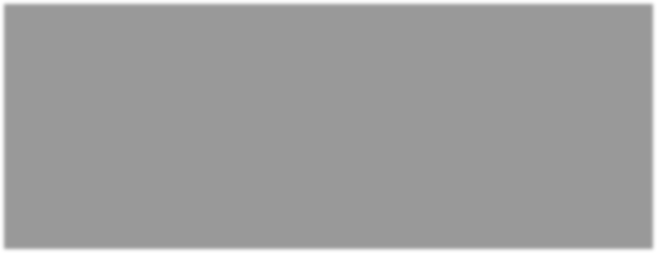 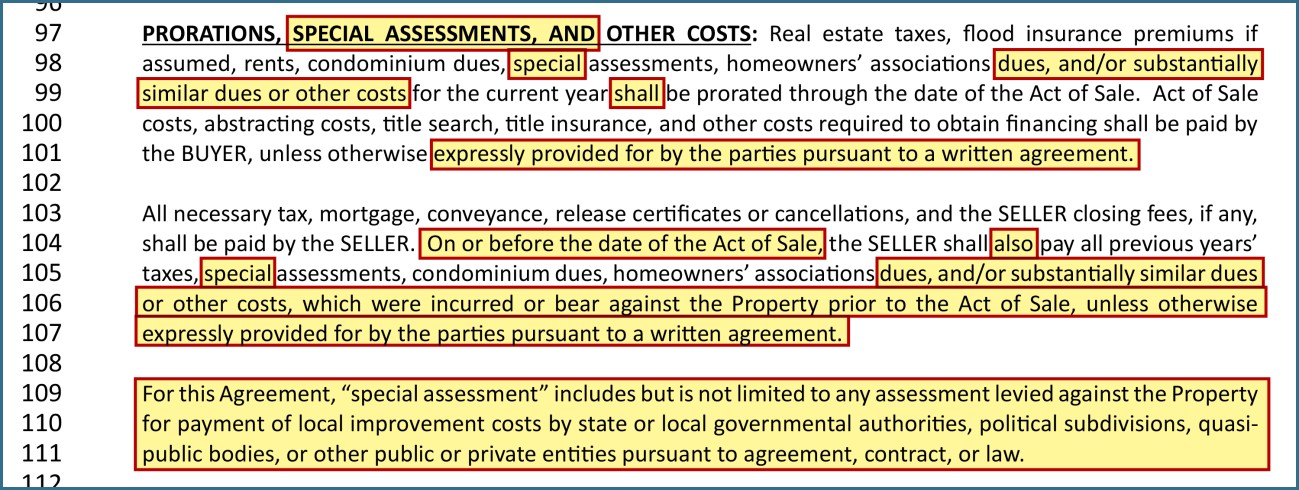 The Changes: You’ll notice quite a bit of language change and additional language in this section. As with many areas of the contract, as time goes on situations arise in the marketplace that may require additions and updates. This area is an example as you’ll notice the specific addition of “special assessments” added as well as language to clarify what is included and who is responsible for such costs. Added in Lines 113-115 is the following:“special assessment” includes but is not limited to any assessment levied against the Property for payment of local improvement costs by state or local governmental authorities, political subdivisions, quasi- public bodies, or other public or private entities pursuant to agreement, contract, or law.Remember this information is included in the Property Disclosure Document in question #43. Therefore, the importance in the agreement is clarified that the Seller should disclose any special assessments they are aware of that are either current or pending. This part is critical! For instance, if a special assessment has been approved by the HOA Board but will not be invoiced for payment until July of the following year, should it be disclosed? YES! Therefore, even if the seller has not been formally assessed and the payment is not yet due, a known pending special assessment should be disclosed by the Seller. Although generally the Seller is not obligated to pay this assessment at the Act of Sale, this could be an item that is negotiated between Buyer and Seller.If there are any disclosed, then you’ll see the contract further clarifies who is responsible for these costs. Since these fees could be entirely negotiated, all licensees should be familiar with this section and ensure the intention of the parties is properly indicated here.Best Practices: Given the skyrocketing costs in HOA and Condominium fees due to insurance costs and inflation, expect to see more negotiation and offers/discussion concerning who pays these fees. There are many examples of properties under a Property Association or a Condominium Association where special assessments have been significant and could be a burden on the Buyer if it was not disclosed. The failure to disclose these, especially when significant, has long been a topic of litigation against Seller sand their agents.Page 4.2 – Deposit Held by Third Party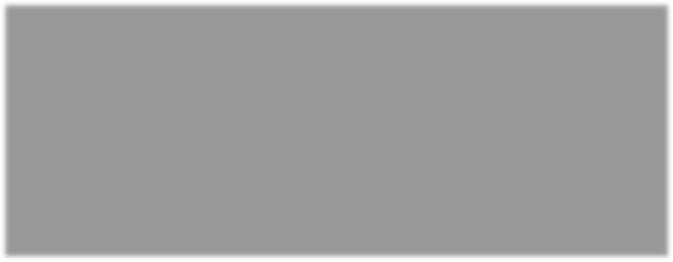 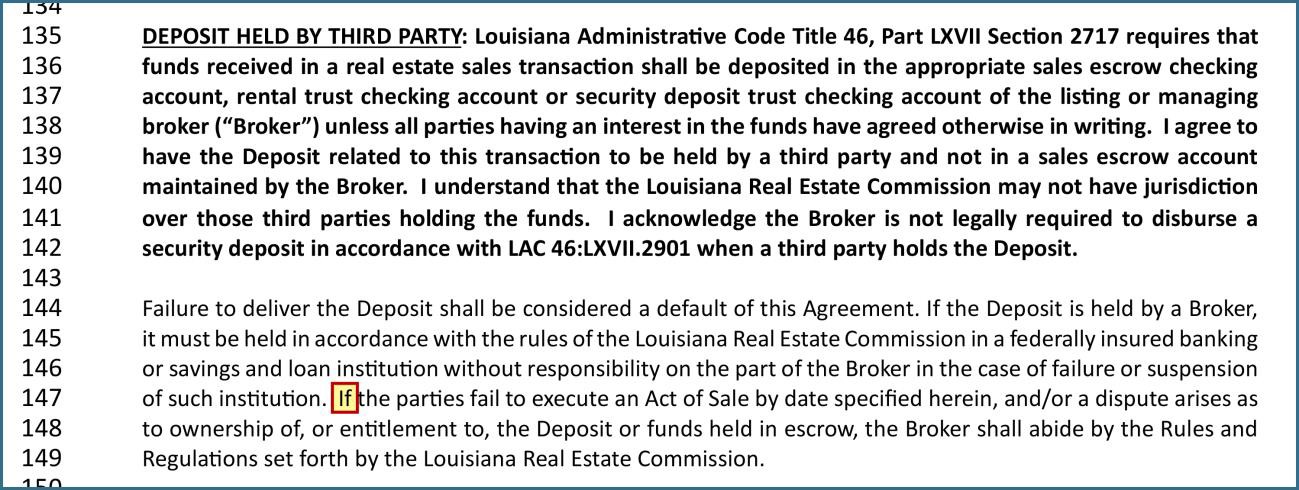 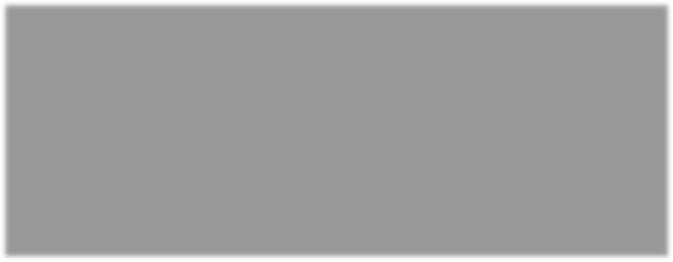 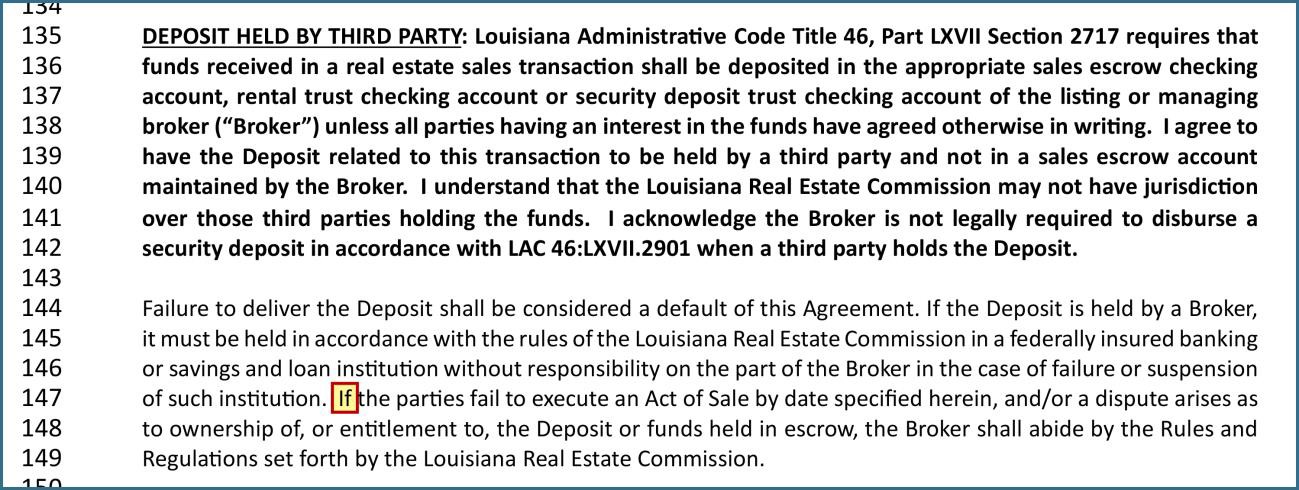 The Changes: In the spirit of streamlining, you’ll also notice revisions to the third-party deposit section. Like what you saw previously regarding mineral rights, in this section both the box and the signature areas were also removed here. While the box and signature lines were removed, the legal language relating to a deposit held by a third party was expanded. The addition of this additional language was intended to reduce the need for a third party deposit addendum which displays another attempt to streamline the contract process.Page 5 – Leases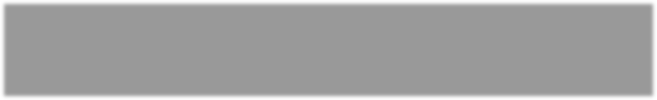 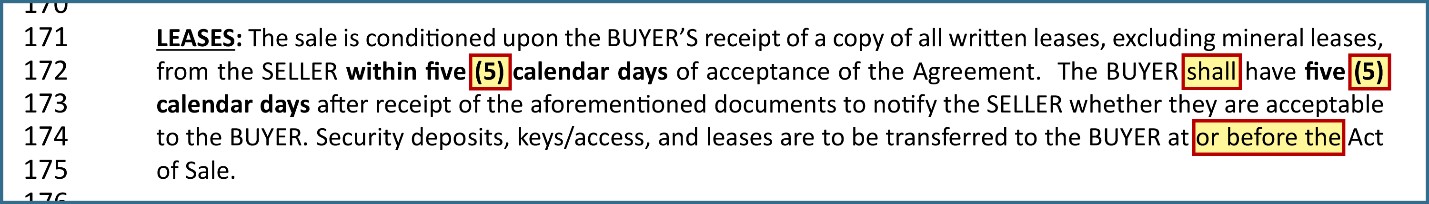 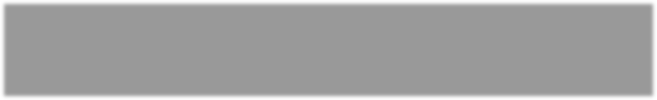 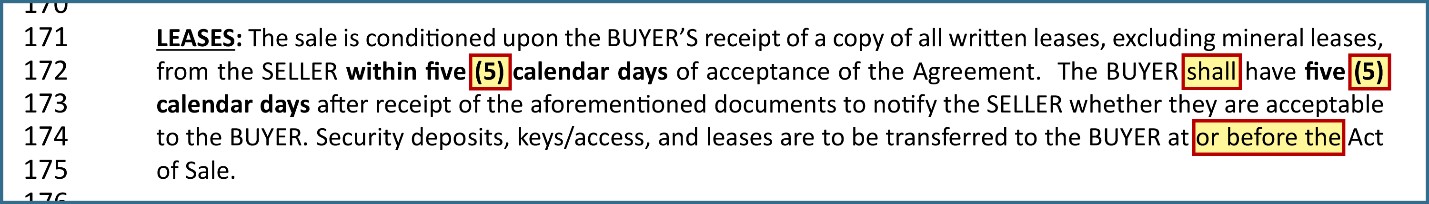 The Changes: You’ll notice the difference in this clause where references to special assessments and related items have been removed. Those items are covered in the previous section reviewed on page 4. Yet again you’ll also see the term “shall” was inserted in place of other terms. The final small change is here on line 180-181 where the phrasing now states “at or before the Act of Sale.” These slight changes help to better clarify the obligations of both Buyer and Seller in relation to leases and related property.Page 5.2 – New Home ConstructionThe Changes: Wait a minute, there’s no picture here! Correct. This entire section has been repealed from the contract. Therefore, while not standard language on the mandated form, new construction addendums or other agreements can still be added by the parties.Best Practices: The Construction Addendum has given rise to a lot of issues over the past few years, especially as it applies to inspection periods and when issues arise. Be careful then your client is filling this addendum out and talk to your broker regarding the same when you have questions.Page 6 – Due Diligence and Inspection Period (DDI Period)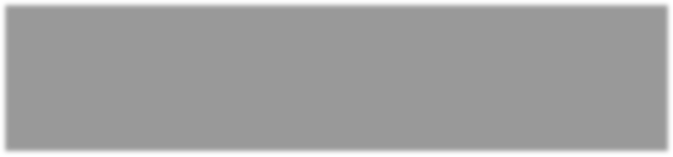 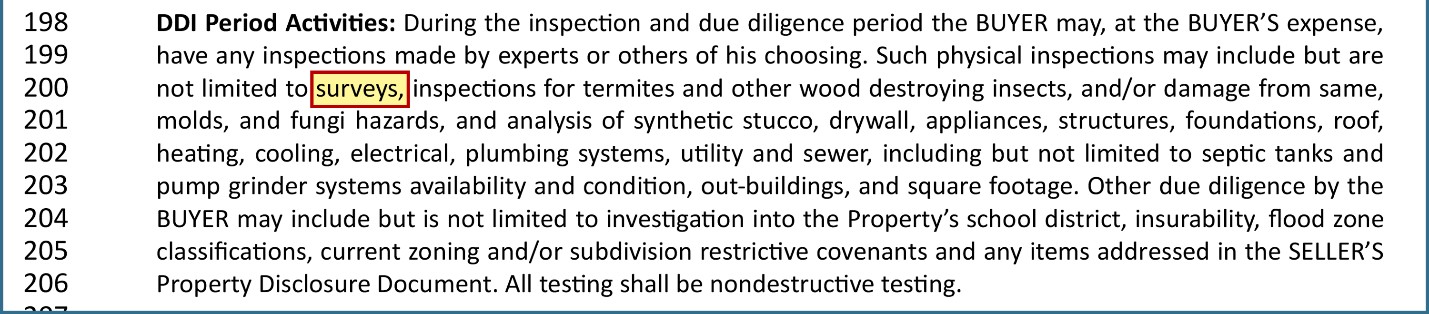 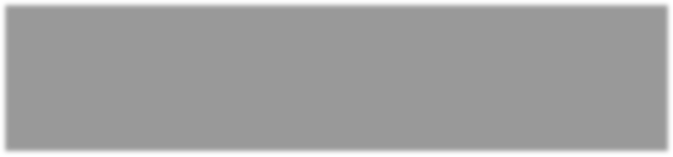 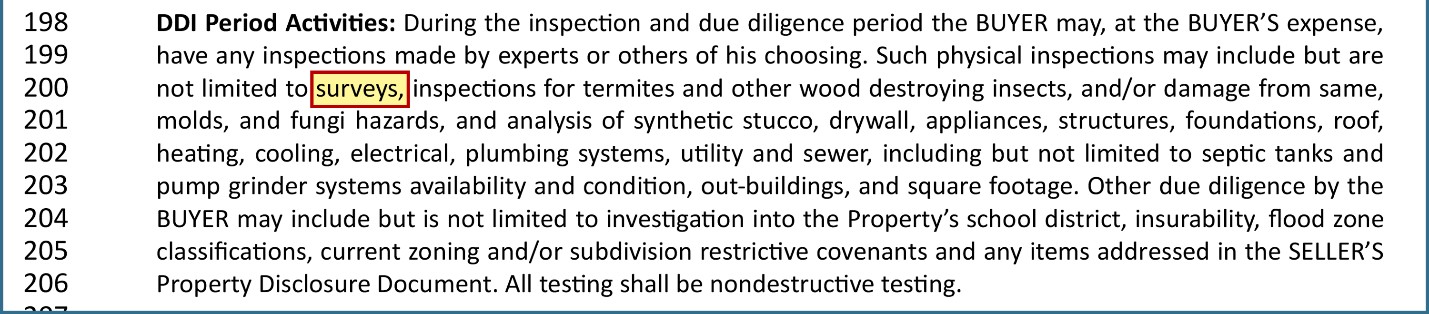 The Changes: After the significant revisions made to this section in 2022, not much needed to be changed here. The term “surveys” was added to line 207 as one of the stated examples of DDI period activities. The other change you’ll notice in this section is that “signed” was added to where the Buyer submits a complete written list and also within the Seller’s response option.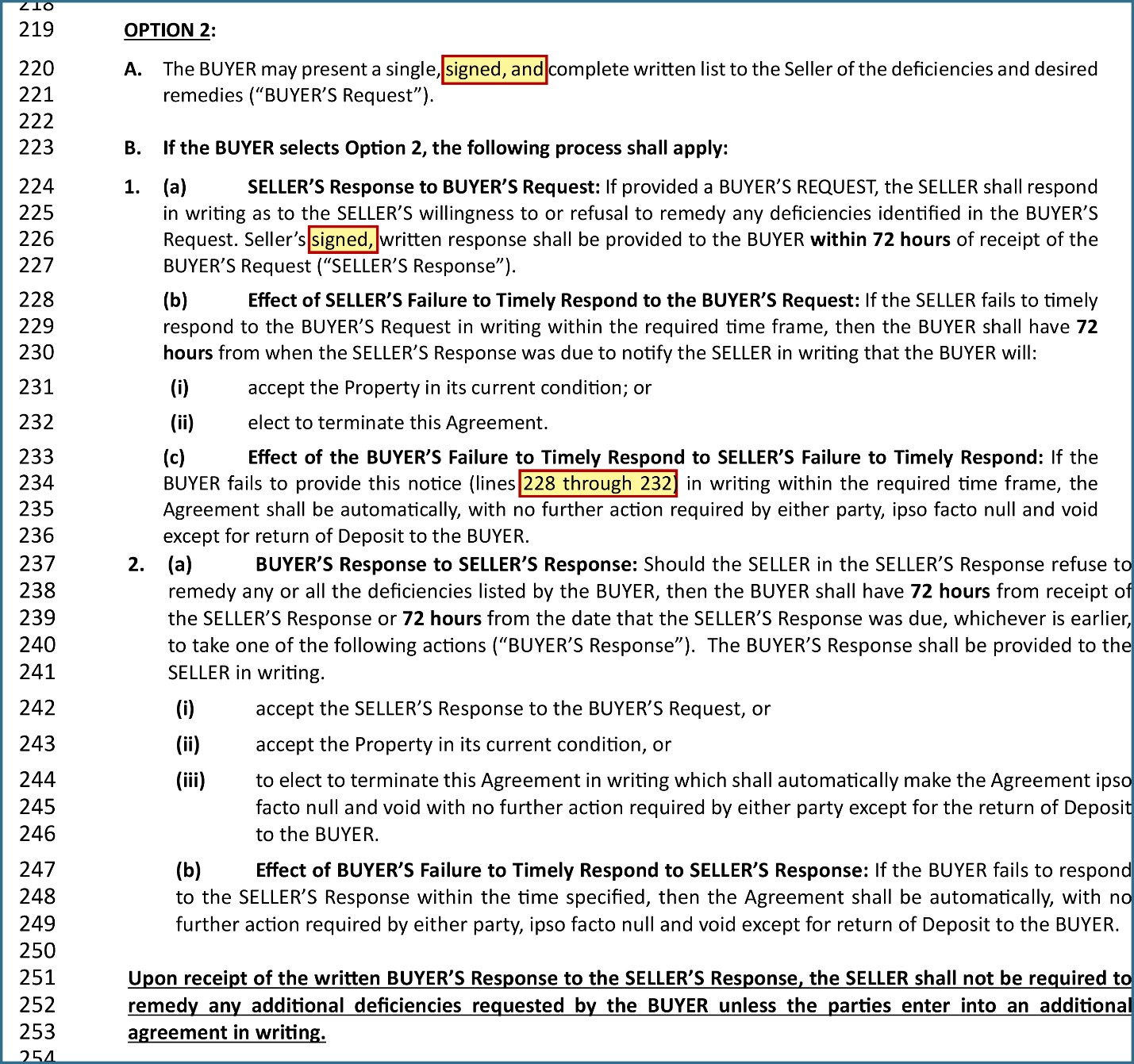 Best Practices: It is important to note that the written list of deficiencies must be signed. Many agents force this as standard protocol already, but it is important to note the requirement now. The same applies to the Seller response under Option 2. The addition of the term “signed” reiterates the importance of both parties to the contract to submit written and signed items related to the DDI period clause.Page 10 – Addenda to Be Attached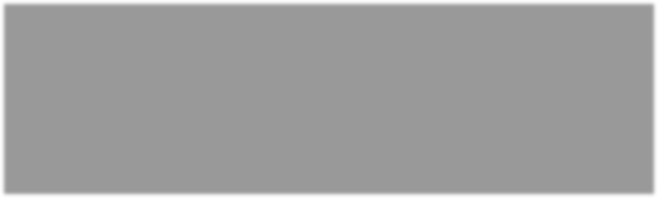 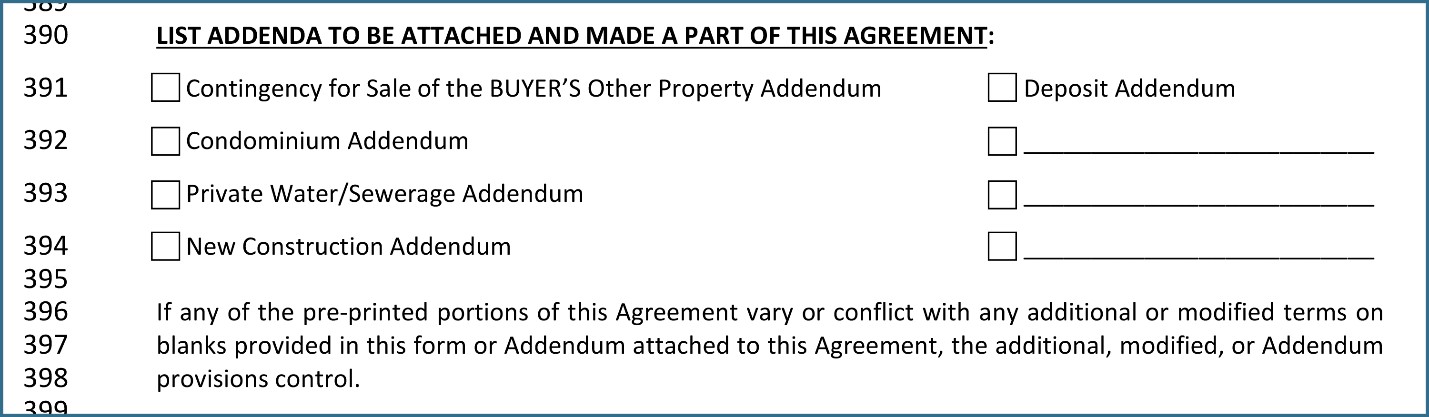 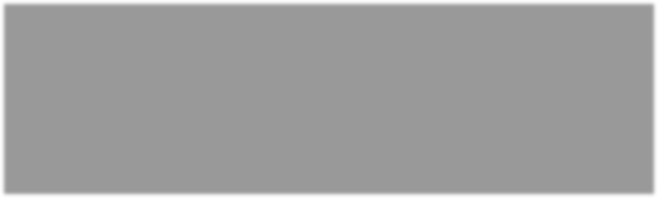 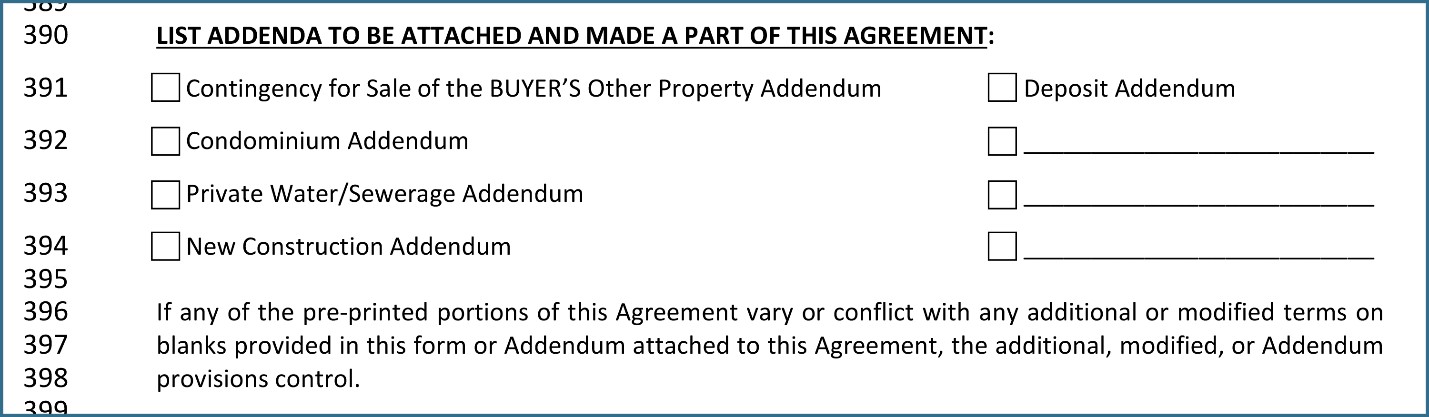 The Changes: Not much to note here other than the removal of the “FHA Amendatory Clause.” You will also notice the “New Construction Addendum” is still an option as discussed previously as well as others you may add that are not pre-printed here.Page 10 – Acceptance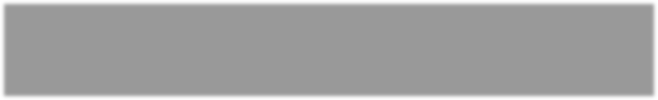 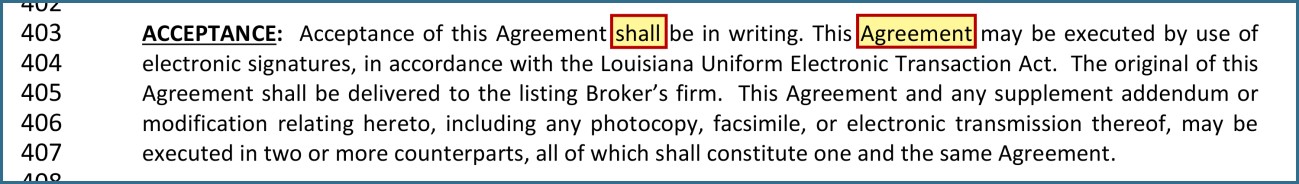 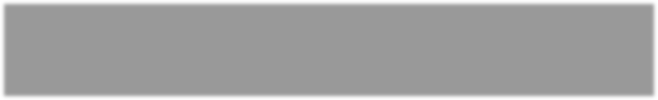 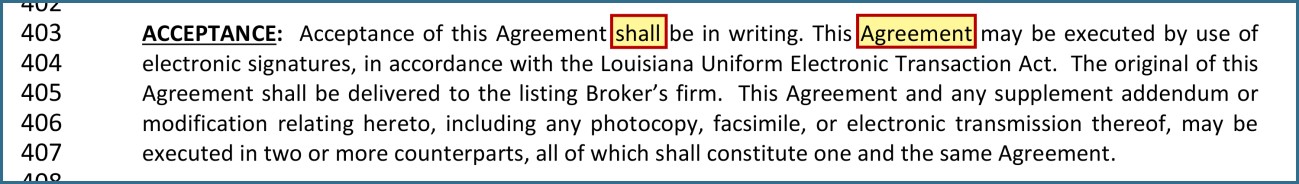 The Changes: There it is again! The term “shall” was also placed here on line 403 to properly outline the legal obligation of the parties to accept in writing. Acceptance is an important legal concept, particularly in real estate contracts, so proper terminology related to the parties’ obligations is necessary here.Page 11 – Expiration of Offer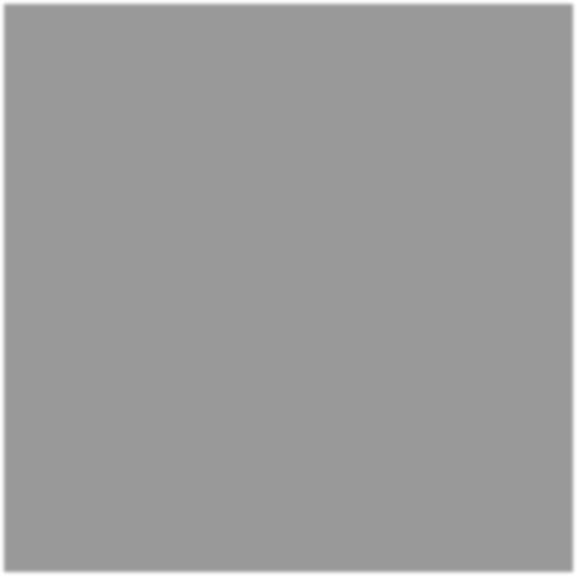 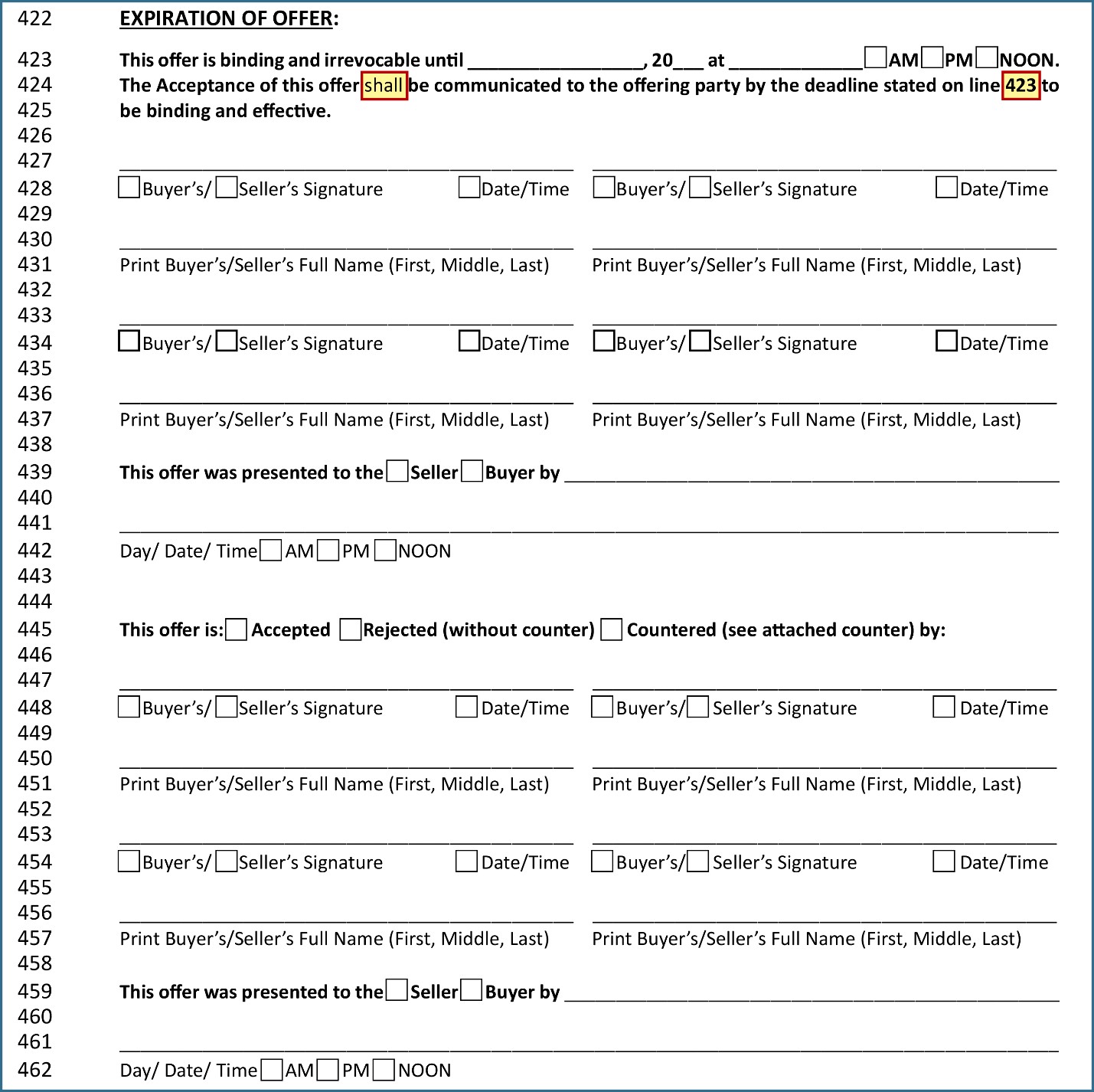 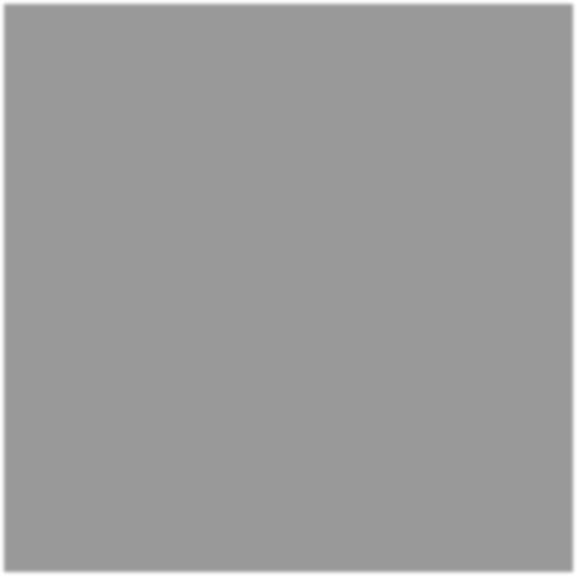 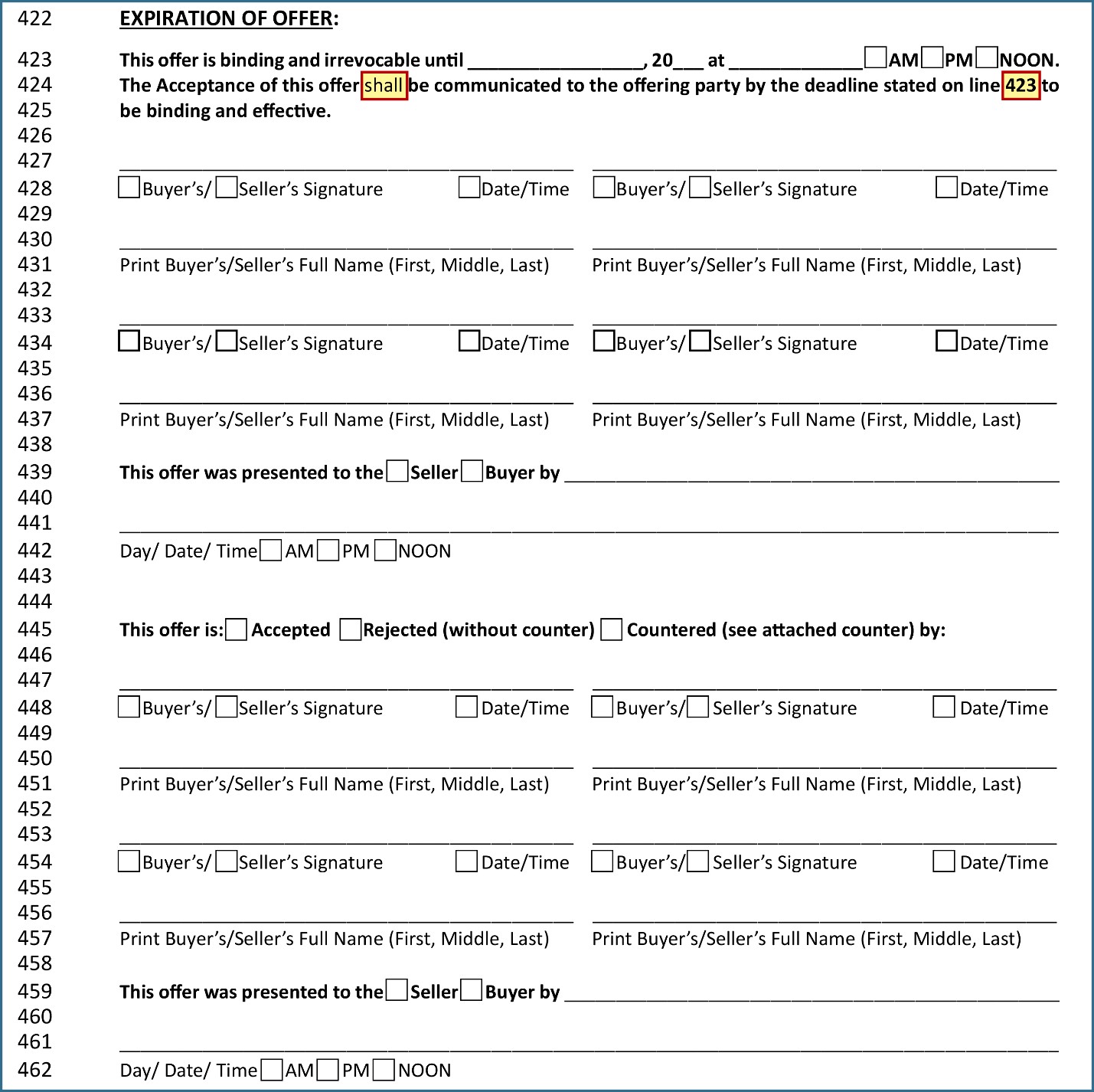 The Changes: One. More. Time! Notice the addition of the term “shall” in reference to the communication of acceptance. Considering the nature of the expiration clause, it is necessary for parties to understand what the contract requires to be considered legally accepted. Written signature of the parties is required.You will also notice that line numbers have been included all the way through the contract to the very end. This should be extremely helpful when referencing signatures and other information here at the end of the last page.MODULE THREE: CURRENT TRENDSMODULE THREE:CURRENT TRENDSOWNER FINANCING AND ALTERNATIVESUSING THE CONTRACT AS OUR GUIDEOften overlooked on the Residential Agreement to Buy or Sell is a simple yet powerful term on lines 93-95 within the Financing Clause. It states “If the BUYER is not able to secure financing, the SELLER reserves the right to provide all or part of mortgage loan(s) under the terms set forth above.”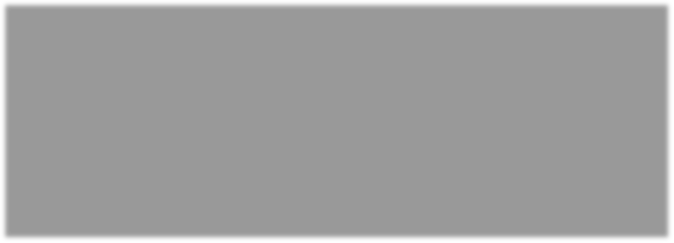 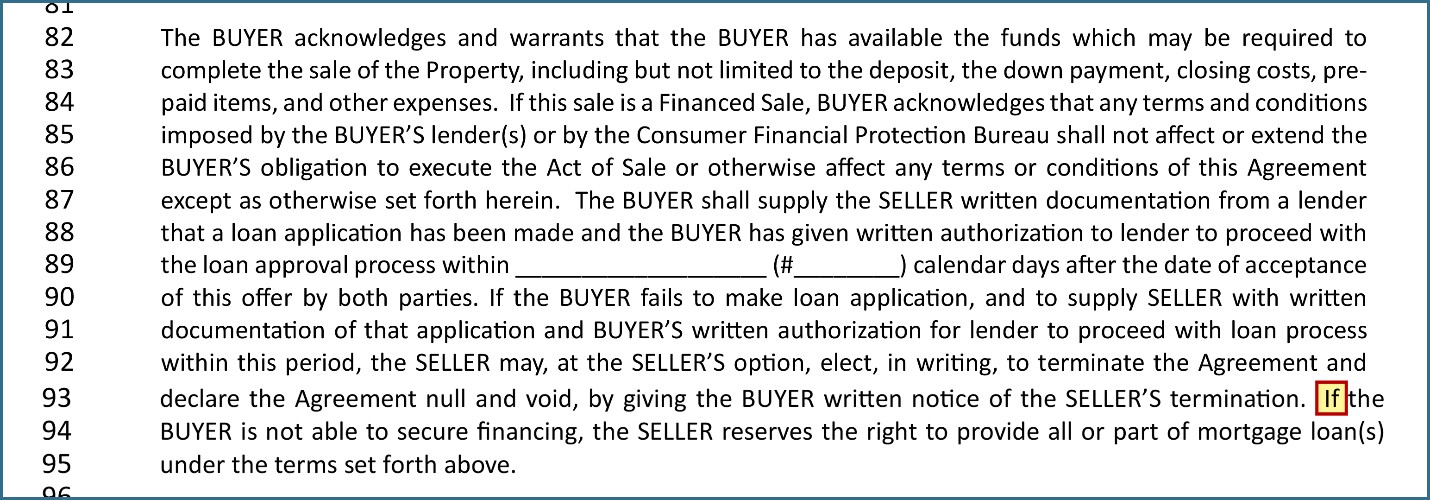 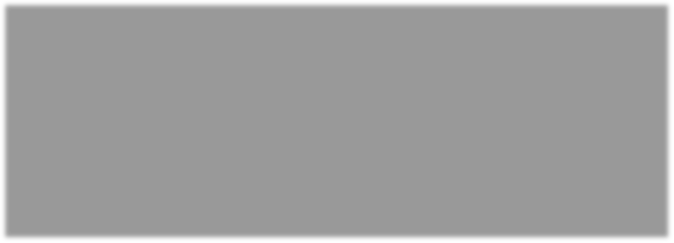 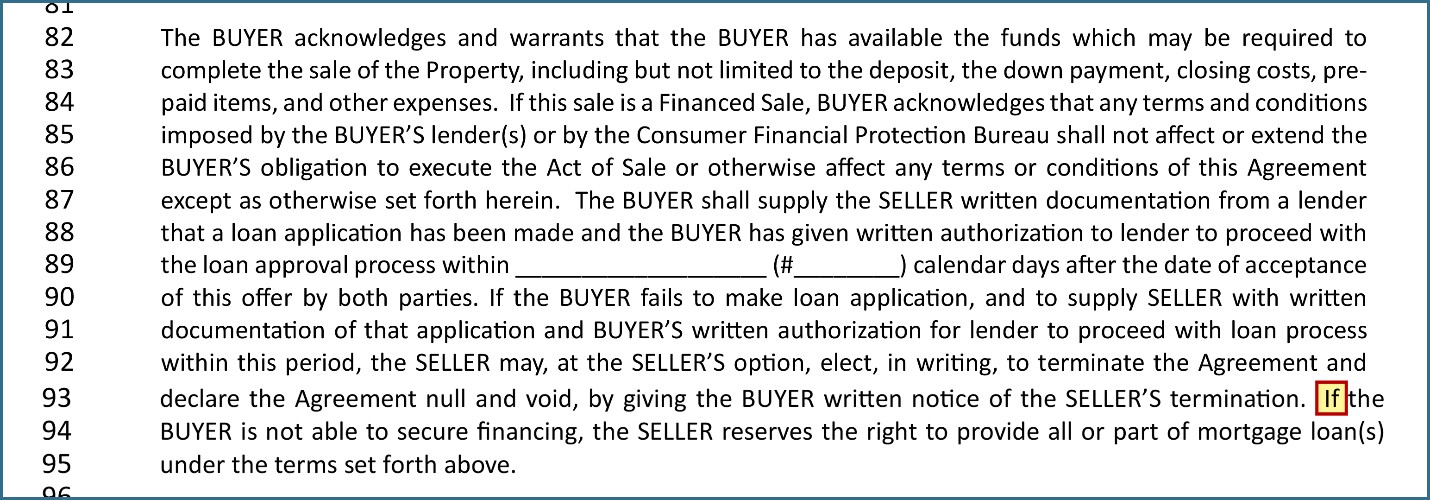 To properly discuss financing alternatives, we need to first understand the implications of this clause and how it fits within the context of our entire agreement. One of the more common issues that comes up in problematic residential transactions is the Buyer stating, “I couldn’t get financing,” and then that Buyer and his agent having the expectation that by just saying that and having a poorly written piece of paper that says financing was denied, the Buyer is free to just walk away. That is not always the case. Many agents have seen a very short letter, from some out of town and unknown lender, that simply gives short explanation that the Buyer was denied. The question of “why was the Buyer denied” matters.First, the Buyer must apply for financing under the terms in good faith. A buyer cannot half-heartedly request financing from a lender, provide that lender with little information, make ridiculous demands about the financing that are better than the financing terms agreed to in thepurchase agreement, and then when the lender rightfully balks at financing, just say “I was denied, give me my deposit back.” Although most Sellers will just move on for ease and avoiding the hassle, the Buyer who is not in good faith in their financing application and process is not just given a free pass under the contract.As an example, let’s consider a Buyer who is looking for a $300,000.00 mortgage at the prevailing rate over 30 years. A lender was willing to provide the financing but later denies final loan approval due to the Buyer not having the funds available for a down payment. Well first, the Buyer has a problem under the purchase agreement since Buyer specifically warranted that he/she has “available the funds which may be required to complete the sale of the Property, including but not limited to…the down payment.”Secondly, this could be more complicated if the Buyer signed the purchase agreement with the funds available but blew it in Las Vegas right after signing the purchase agreement! Here there is a strong argument the Buyer was not acting in good faith and that the Buyer cannot get out since it warranted that he/she had the Deposit in the contract.But if the Seller does not feel like fighting out the “good faith” argument of the financing denial oe does not think it has the facts to support it, lines 93-95 in the contract become important and give the Seller another option. As this clause reads it specifically gives the right to the Seller to provide all or part of the financing under the terms the parties agreed to. In this time of higher interest rates, more licensees are likely to have questions about this clause than ever before. As a result, when a Buyer says “I was denied here is a letter from the bank saying so,” that does not always mean the Buyer is absolved from the obligation to go forward. Let’s review.Current Market ImplicationsAs just about anyone working in real estate has noticed, interest rates on mortgage loans have skyrocketed over the past two years. In late 2021, the national average for mortgage rates was approximately 3.15% for thirty-year fixed mortgages. Some prime borrowers, depending on credit and location, were even able to lock in sub 3% rates for a period of thirty years.Compare that with today’s rates, where the national average has maintained steady over 7% for thirty-year mortgages as of the date of this publication. As a licensee it is easy to understand how this dramatic increase in rates has materially impacted the residential real estate market.Using easy numbers for comparison, a person in December of 2021 who bought a$300,000.00 home with a 20% down payment ($240,000 loan) at a 3.0% rate would be paying approximately $1,012.00 a month in loan payments. A person in December of 2023 buying that same house at the same price with a 7.66% loan would be paying approximately $1,704.00 a monthin loan payments. That is a huge difference in monthly loan payments for the same house in just over two years! Even though housing prices were at all-time highs back in 2021, those who locked in their rates under 3% a short time ago revel in their good timing.To see how quickly the situation has changed, look at these projections from major authorities in the real estate industry in the same referenced period in late 2021 and consider what actually happened: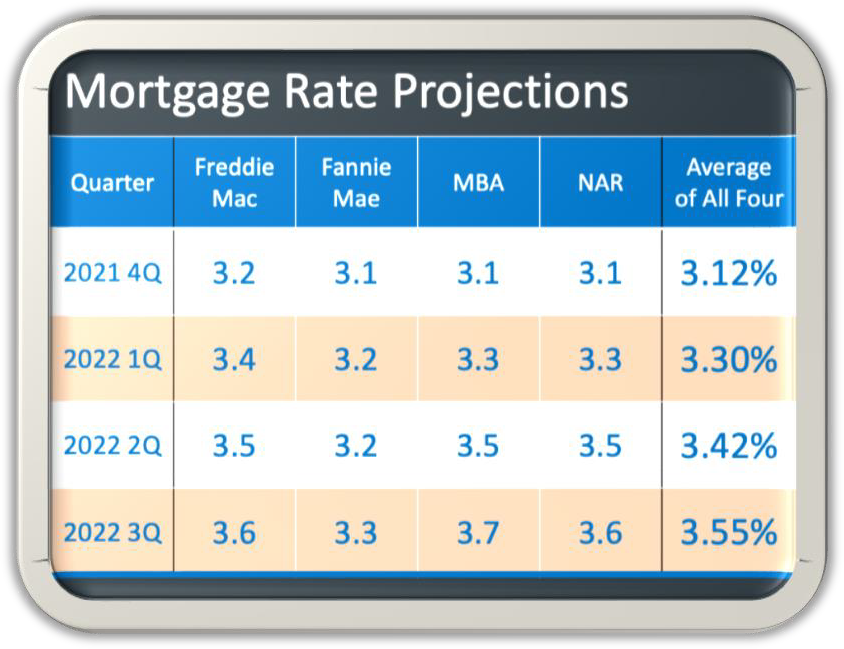 Does this mean our housing experts are wrong? Well, no, not exactly! Even the best economists at the top agencies in our industry were unable to predict this dramatic rise in interest rates. As real estate licensees we should always consider that market forces are uncertain, constantly changing, and as a result so should our approach and planning.Couple this increase in interest rates with skyrocketing prices for insurance, and the monthly payments continue to increase the strain on potential buyers. But of course, the real estate market is not “dead”, and people are still buying houses. Buyer demand remains steady, but many find themselves left on the sidelines waiting for possible improvements in rates and affordability.For this reason it is a great time to refresh ourselves on certain alternative tools available in the residential financing market. Two of those tools are Owner (Seller) Financing and the Bond for Deed. Understanding these options and making sure your clients and potential clients are informed can be of great value. In this section we’ll discuss these two options in detail.OWNER FINANCING VS. BOND FOR DEEDOwner FinancingIntroductionOwner Financing is where the Seller (property owner) in a real estate transaction finances all or part of the purchase price of a property for the Buyer. Basically, the Owner acts like a bank would in a typical financed sale, providing the Buyer with the ability to buy the property on credit to be repaid as per the terms of their financing agreement(s).Since the Owner is setting the interest rates (subject of course, to negotiation), one possibility is that it can offer a lower rate than the standard amounts provided by traditional lending institutions in the marketplace. (Note: although almost always much higher than the Applicable Federal Rate which is the lowest amount of interest the federal government allows for private loans without larger tax consequences while also cutting out the large fees charged by those traditional lending institutions if the Owner desires).While this method was traditionally used in situations where the Buyer may not have had the best credit for traditional financing approval, you may notice it is gaining much more widespread use again due to the previously mentioned higher interest rates. Sellers who may be noticing lowered buyer demand for their property due to high rates might consider this as a viable option to put cash in their pockets and monetize their real estate, although in a different way than would be typically performed. Also, important to consider is the Seller may desire to proceed with a sale even if the Buyer fails to receive financing approval as discussed previously. As licensees we must be prepared for such scenarios!How it WorksIn an owner financing transaction, the Seller and Buyer will agree to the amount to be financed, the down payment (if any), the term for the payment, whether a balloon payment will be involved, and the date of maturity (when all monies become due) amongst other terms. Generally, a Seller will want a down payment to put immediate cash in their pocket. Also, in this climate, although owner financing terms may amortize the principal into monthly payments over a longer time period (15, 20, 25 and 30 years) in order for the loan to act and look like a bank provided residential loan (longer amortized terms also means lower monthly payments), it is very common for a balloon payment to be used. A balloon payment is when the entirety of the remaining indebtedness becomes due on a set date. The balloon payment sets a date for the Seller to get all of its remaining monies at once, while the Buyer has a set time period to pay off the loan in cashor find financing to pay off the balloon, at a hopefully better rate than when Buyer bought the property.An example of a common owner financed transaction might look like this: a $300,000 loan, with a 20% down payment, with the monthly payment amortized over 30 years but with a balloon payment due in 5 years. Also, it is generally advisable for Buyer and Seller to use the services of an escrow company to collect and distribute payments of monies owed to Seller and monies owed for insurance and property taxes (and other obligations) on the property, just as a bank in a conventional mortgage would do.Also, in an owner financing transaction, title passes to the Seller upon the closing normally through an Act of Sale – Seller is no longer the owner of the property upon the closing. The Seller generally receives what is known as a Vendor’s privilege (i.e., for ease of understanding, a mortgage) on the property, which is placed upon the property to protect the Seller in the event of a default by the Buyer under the terms of their owner financing agreement(s). In the event Buyer defaults on its obligations, Seller will have to go through the judicial foreclosure process in order to get title back for the property or to receive monies at auction to hopefully cover the indebtedness still owed.Bond for DeedThe main difference a Bond for Deed has from owner financing is the fact that under a bond for deed, the Seller retains title to the Property until all payments are made. The Bond for Deed normally has a down payment, with the Buyer agreeing to make monthly installment payments to the Seller that after a certain point, the Bond for Deed has been fulfilled and the Seller will transfer title to the Buyer and conclude the transaction. The Bond for Deed contract and its related obligations are very important, as it discusses how much is paid up front, how much is paid monthly, and when the final payments are due. It is also not uncommon for a balloon payment to be used for the final payment.This type of transaction allows the Seller to forego judicial foreclosure in the event the Buyer fails to adhere to its obligations and/or fails to pay the amounts due when due under the Bond for Deed. That is because title never transferred to the Buyer; the Seller held it throughout and only until Buyer has fulfilled all of its obligations does title transfer. In theory, a Buyer can make half of its payments without fail, miss a few, and lose its claim to own the property under the Bond for Deed because it failed to adhere to the terms of the contract.That is great for a Seller regarding a situation where Buyer defaults and Seller needs to take the property over. However, remember the Seller is still the legal title holder and therefore can still be responsible for the Property to third parties during the Bond for Deed term. The Seller will want to be sure that there is good insurance coverage in place to not only cover propertydamage, but also third-party injury as the Seller is no longer in possession or control of the property. Seller will also want to put in several obligations to Buyer about its upkeep of the property, such as maintenance/landscaping obligations and other protective measures such as an indemnification.In a Bond for Deed, it is crucial to have a dedicated and experienced bond for deed escrow service in place to handle the monthly payments, be sure that the obligations are met (insurance, taxes), and assist with keeping track of the number of monthly installments received and administer the transfer of title upon the completion of the bond for deed’s terms.Also, Louisiana law used to allow for the Seller in a bond for deed to terminate the bond for deed without any consequences in the event Buyer defaulted under the contract’s terms. Although that is still true to a point, Louisiana law has held more recently that in the event a bond for deed Buyer defaults and loses the ability to purchase the property, the Buyer has a limited argument to recoup monies from the Seller if the monthly bond for deed payment was higher than the fair market rental value of the property at issue. In such an instance, the Buyer may be able to recoup the difference from the monthly Bond for Deed Payment amount and the monthly fair market rental value amount.Which one of the above options is right for a Seller or Buyer is going to differ from transaction to transaction. Some Sellers may welcome the ability to hold on to title of the property for ease of recovery in the event of a default by Buyer; others may want nothing to do with the liability that follows holding on to a property while someone else is in possession. Some Sellers, for a host of reasons, need to divest of ownership at the point of closing. It is also not uncommon to have Buyers who are wary of the Bond for Deed due to the quicker ability of Seller to take back possession of the property; but just like with owner financing, if the Buyer holds up to its end of the bargain that will not be an issue.As a practice note, remember that even if as licensees we are armed with knowledge on these alternative financing vehicles, we should still seek proper guidance of a professional as suggested above. There are many special laws and procedures which will need to be followed in owner financed as well as Bond for Deed transactions requiring expert assistance. However, you will significantly raise the trust of your future clients and customers by having elevated knowledge of what these options are and how they might work.MODULE FOUR:HOT TOPICS & CASE STUDIESMODULE FOUR:HOT TOPICS AND CASE STUDIESTHE CLASS ACTION DECISION FALLOUTIntroduction – Reality of Real Estate in a Sitzer/Burnett World“I am not worried about this…”“I will pay attention to it when the case is finished finished…”“This doesn’t have anything to do with me, why should I care?”“Real Estate Agents aren’t Big Tobacco; we didn’t intentionally do anything wrong. I don’t see how our industry would or should be punished “The above are just some of the statements and questions that real estate agents and brokers have been stating and asking since the Sitzer/Burnett v. National Association Jury rendered its verdict in October of 2023. And frankly, it’s hard to blame them for these positions. Louisiana Agents and Brokers have done nothing intentionally wrong. Licensees have simply worked hard in the industry as it has been organized. Considering the real estate market is already in a state of transition with rising interest rates and insurance prices; it’s hard to have to deal with another issue. But just as the market will strengthen during the real estate cycle as it has time and time before, the issues found in this lawsuit will have to be dealt with in one way or another.Although it would be wonderful to just not have to pay attention to the potential ramifications of the Burnett decision and the litigation taking place across the country, real estate licensees are best served (and at their best) being informed, aware and ready to continue assisting their clients and customers, just as they always have. The following is provided to give some insight into what is going on, at least at this moment in time, which is very likely subject to change over the course of 2024-2025.The Burnett VerdictBurnett is the now infamous Missouri federal court lawsuit wherein a jury on October 31, 2023 found that the National Association of Realtors (“NAR”), and some of the largest brokerages in the country, took part in a conspiracy to follow and enforce the Cooperative Compensation Rule which was found to have the purpose and/or effect of inflating, raising or stabilizing broker commission rates paid by home sellers. The Jury awarded the Plaintiffs over $1,700,000,000.00 under the Sherman Antitrust Act, which is an over 100-year-old set of laws aimed at preserving free and unfettered competition as the rule of trade.$1,700,000,000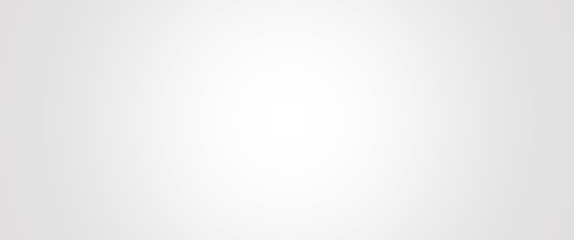 To place the size of this verdict in context – this is the amount of a Powerball Lotteryjackpot won in October 2023!The Cooperative Compensation Rule, or more generally known as the Participation Rule, specifies the total commission that a home seller will pay to the listing agent and earmarks a set amount to the buyer’s agent; or as stated in the NAR handbook, “the participant of the service is making blanket unilateral offers of compensation to the other MLS participants, and shall therefore specify on each listing filed with the service the compensation being offered to the other MLS participants.” The Plaintiffs argued that by pushing the above alleged “conspiracy,” and making it a requirement of real estate transactions, the defendants were engaged in “price fixing” which caused home sellers to pay more when selling their homes than they would have had the conspiracy not taken place. The concentration on “price fixing” is important to the case and the basis for the decision, as “price fixing” is considered a “Per Se” Violation of the Sherman Antitrust Act.Many brokers, real estate agents and persons following this case have asked, “why didn’t the defendants bring up all of the good things about the Participation rule,” which is a legitimate and important question. The Participation Rule has been in effect for a long time and has been an important contributor to many benefits to the industry. The reason that the “good part” of the Rule was not brought up as much as the industry likely wanted is because under a “Per Se” Rule claimanalysis, once the alleged action of the conspirator is proven it is considered unlawful without any further analysis of its reasonableness, economic justification, or other factors. Had this case not involved “price fixing” and therefore no “Per Se” claim, it would have followed the “Rule of Reason” test, which allows for extensive evidentiary study of (1) whether the practice in question in fact is likely to have a significant anticompetitive effect in a relevant market and (2) whether there are any procompetitive justifications relating to the restraint and then allows for a finding that if any anticompetitive harm would be outweighed by the practice’s procompetitive effects, the practice is not unlawful. Basically, all of the things that many agents and brokers thought should have been discussed and/or relevant at the trial.At this time, the Parties are preparing post-trial briefs, which will affect whether the damages award is decreased, increased (through Plaintiffs ability to claim treble/triple damages), and what injunctive relief (a ruling which prohibits certain actions or forces them) shall be awarded to Plaintiffs. Given that the defendants that settled the case agreed to the following, some of the injunctive relief that Plaintiffs are seeking likely include the following prohibitions:Can no longer mandate that their agents or franchisees must belong to NAR.Must advise and remind agents and franchisees that there is no requirement that they must make offers to or must accept offers of compensation from cooperating brokers.Must advise and remind agents and franchisees that brokers’ commissions are not set by law and fully negotiable (in listing agreements, buyer’s agreements and pre closing disclosures).Cannot advertise that their agents’ services are free.Must eliminate minimum client commission requirements.Must filter out and restrict MLS listings that are searchable based upon level of Compensation offered.Given the size and consequence of this case, Burnett is likely to be heavily litigated and appealed for the next few years. It is highly encouraged that all licensees stay up to date on the developments as things continue to evolve.Other Major Lawsuits and the Copycats post BurnettAround the same time Burnett was filed, another case Moehrl v. National Association of Realtors was filed in federal court in Illinois seeking class certification. It is very similar to Burnett; in that it is alleging a “conspiracy” existed with NAR and many of the largest brokerages in the country revolving around the Participation Rule. This case, which will go to trial in 2024, has the potential for an even higher damage award given that the locations it covers and class size are much larger than the Missouri based Burnett case.In 2021, Nosalek vs MLS PIN et al was filed in federal court in Massachusetts against the main local MLS provider and a host of brokerages based upon similar arguments as Burnett and Moehrl. This is an important case to be aware of though due to the fact that the main defendant, MLS PIN, actually settled with the Plaintiffs, but the Department of Justice intervened to object to the settlement due to the limited nature of changes to MLS Pin’s proposed operations, namely that the settlement "still establishes an elaborate protocol regulating buyer-broker commissions.” Basically, it appears that the Department of Justice is now paying particular attention to a proposed solution/settlement because they do not feel that it materially changes the Participation Rule enough to their liking.And of course, since the Burnett jury rendered a verdict with a Billion (with a “B”) plus dollars in damages, copycat lawsuits have sprung up across the country (so far, Texas, Georgia, South Carolina, New York, Illinois and counting) trying to join in. The Texas lawsuit is the most interesting, as this is the first lawsuit that is directed against the local associations of a state claiming that while NAR was the "creator of the conspiracy" it claims the associations are "at the core of the conspiracy.”Best Practice Suggestions for LicenseesJust because this litigation is ongoing does not mean agents and brokers should not take action by being as informed as possible. while also learning about and possibly implementing potential mitigating actions that may become the norm going forward.The Participation rule is directly under attack in these lawsuits. Whether or not it will be permanently changed is still up in the air, but one quick way to prepare for any potential changes in this rule is the ability to understand, market, explain and use Buyer-Broker Agreements. In its most basic definition, a buyer’s agent agreement is a contract between a home buyer and a real estate agent that defines how the two agree to work together, and most likely, how the real estate agent will be paid for its services.If one of the Main issues that the Burnett decision had against the Participation Rule is the non- negotiable aspect of the Buyer’s getting paid a commission by the Seller, a Buyer’s agreement effectively takes that issue away from the transaction. It allows the Buyer’s agent to have an agreement with the Buyer which explains the relationship between them, what is expected and how payment will be rendered. The Buyer’s agent will finally not be subject to Listing Agent’s being the only party having control and privity of contract through their listing agreement as it relates to compensation. Multiple Associations and trade groups around this state have provided great examples of Buyer’s agreements and information as to how to engrain this document and its negotiation into the normal procedure of a Buyer’s agent. It is important for all real estate practitioners to not only learn about their use, but to adopt their use into their standard operating procedure while also informing clients and customers about what they are and what they do. Remember this is not the first time Buyer’s Agreements are being used; they are the standard and norm in many other states whose real estate industries are alive and thriving.Some information and tips to remember when negotiating a Buyer’s Representation Agreement:Although their use is not mandatory, this may become the standard, and now is the time to get comfortable with them and learn how to best negotiate them. Plus, having these agreements gives the agents clarity as to the scope of their representation and how they will be compensated.Remember, this agreement does not just make the relationship clear for the agent; it also makes it clear for the Client as they now have the scope of their relationship with the licensee defined in writing.Remember that payment and the terms of the agreement are negotiable! The parties to this agreement are free to negotiate its terms in any way they see fit. Each Client may be different and sizing up the Client pre-negotiation can go a long way.Explain everything you can about the agreement. This may be the first time a Buyer has heard of a Buyer’s Representation agreement in Louisiana, so be ready to explain to the Buyer what it is, what it does and be ready to answer questions.While Listing Agreements must be in writing according to the Law, Buyer- Brokerage agreements do not but is highly recommended.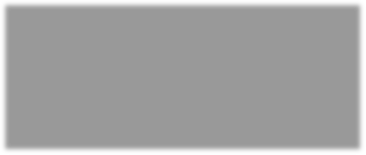 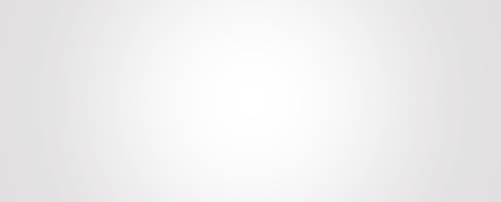 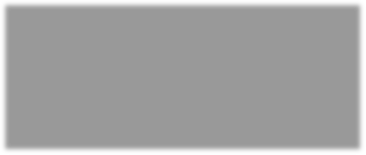 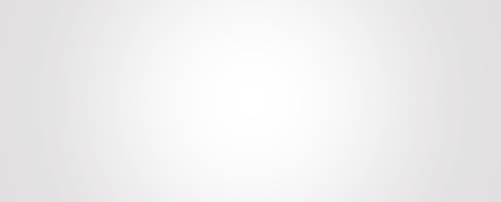 Transparency is key. Licensees should go into a buyer representation agreement negotiation informing their potential Clients that the licensee wants to make the entire process of purchasing real estate as transparent as possible, and that starts with this Buyer’s Representation Agreement.There are advantages to exclusivity if the Buyer will allow it. Having an exclusive agreement gives the agent time to find property for their client without an open-ended timeline or the possibility of a quick trigger termination. These agreements do not have to be exclusive, so expect questions from clients as to the differences.In line with the above, agents and brokers should review their listing agreements as soon as possible. Many brokers and agents spent the last year or two editing their listing agreements to make clear the distinction as to what the Listing Agent is being paid and what the Buyer’s agent is being paid. While those are good changes, agents and brokers may begin wondering if it goes far enough to protect from Burnett’s possible ramifications. Many practitioners are not aware that after the Burnett decision, NAR has stated that you can list “zero” for buyer’s commissions on MLSs. This allows for a true distinction and separation from Listing and Buyer’s agent commissions. Also, consider adding language that discusses how commissions are negotiable and that Seller is not obligated to pay Buyer a commission.Find time to go through your other material and training methods, especially managers and brokers. You may want to consider changing documentation that has any form of potentially anti- competitive edge to it. This really appeared to hurt the brokerages during the trial, especially as some of the training material found discussed keeping commissions and commission percentages higher.Also, post Burnett, “Free” is not just literally a 4-letter word anymore in the real estate agent world, it is figuratively one now too. Make sure your documents are clear that the Buyer is not getting a “free” real estate agent through the use of the Participation rule. The ability to negotiate should be made clear to all involved in the transaction.Be transparent with clients regarding commission practices and know your forms. As you always have, talk your clients through them especially as it relates to commission and the negotiation of the same.There are potential large changes coming but remember other states have been doing this for years! Sellers always negotiated commission anyway; the listing side should be the same as you can still quote your fee – it is now just may be more open on the buyer’s side. If anything is certain, it’s that lawyers are going to lawyer, especially when a large sum of money is in play. These lawsuits will likely continue to be filed and keep running their course through the Courts,but just because that seems to be the near-term future, it does not mean agents and brokers should just be sitting back and waiting. You are an integral part in the largest wealth creating industry in the history of this country - agents are not going anywhere. Keep trying to learn, gather insight, and be on the cutting edge of how this market will change as you have always done. There may be some changes coming, but you can and will be prepared for it and flourish despite the noise!REDUCING RISK ON REOCCURRING ISSUESGeneral Overview of Real Estate Agent Liability LawThe following is provided to give real estate agents a general understanding of the most common Louisiana legal principles and arguments used to protect them in instances where they are brought into litigation, or more importantly, used to try and keep them out of litigation. Remember, a real estate broker does not perform all tasks for real estate, but renders a service by advertising and showing properties which are for sale.1 Although litigants are constantly attempting to argue real estate agents have legal duties akin to accountants, inspectors, engineers, contractors, lawyers, and/or title experts; in reality, they are conduits of information that assist in the generalities of the buying and selling of real estate.Frankly, real estate agents are at a disadvantage as they do not generally know the specifics of property they market or show as they did not live in, use or have detailed knowledge of said properties prior to listing; they are normally stuck with the information provided to them by their client.Louisiana law is settled in that “a purchaser's remedy against a real estate broker is limited to damages for fraud under Louisiana Civil Code art. 1953 or for negligent misrepresentation under Louisiana Civil Code art. 2315.”2 In order for a plaintiff to recover for negligent misrepresentation, there must be a legal duty on the part of the defendant to supply correct information, a breach of1 Leggio v. Realty Mart, Inc., 9952 (La. App. 1 Cir. 11/12/74), 303 So.2d 920.2 Smith v. Remodeling Service, Inc., 94–589. (La. App. 5 Cir. 12/14/94), 648 So.2d 995; Verdin v. Rogers, 03-1457(La. App. 5 Cir. 4/27/04), 873 So.2d 804; Osborne v. Ladner, 96-0863 (La. App. 1 Cir. 2/14/97), 691 So.2d 1245,1257; Waddles v. LaCourt, 06–1245 (La. App. 3 Cir. 2/7/07), 950 So.2d 937, 941; Gad v. Granberry, 09-476 (La.App. 3 Cir. 2/3/10), 30 So.3d 265, 267.that duty, and damage to the plaintiff caused by the breach.3 A real estate broker or agent owes a specific duty to communicate accurate information to the seller and the purchaser, and may be held liable for negligent misrepresentation.4 However, that duty, as the jurisprudence has shown, extends only to those defects or information of which the broker or agent is aware.5The Louisiana legislature has buoyed the aforementioned jurisprudential “awareness” rule by acting to statutorily immunize and protect real estate agents regarding information given to them by their Client, through its enactment of LA. R.S. 9:3894 which states:A licensee shall not be liable to a customer for providing false information to the customer if the false information was provided to the licensee by the licensee's client or client's agent and the licensee did not have actual knowledge that the information was false.6Going hand in hand with the actual knowledge rule for information , Louisiana law does not confer on an agent an independent duty to verify information conveyed to the agent directly by his/her Client before relaying that information to a customer.7 Such was done for good reason by the legislature and the courts as the real estate industry would be an impossible task for real estate agents as, once again, they are information conduits who have limited information at their disposal upon the start of any listing or showing. Louisiana Courts have even enunciated their basis for such a protective rule:3 Id.4 Id.5 See, Louisiana Hand & Upper Extremity Inst. v. City of Shreveport, 34,404 (La. App. 2 Cir. 2/28/01), 781 So.2d 695, 698; Reeves v. Weber, 86-0531. (La. App. 1 Cir. 5/27/87), 509 SO.2d, 158, 160 (Emphasis Added).6 See, Rabalais v. Gray, 14–552 (La. App. 5 Cir. 12/16/14), 167 So.3d 101, 107. Although duplicative, See also, LA.R.S. 9:3199 (“[Real Estate Agent] … is not liable … for any error, inaccuracy, or omission in a property disclosure document, unless the [Real Estate Agent] has actual knowledge of the error, inaccuracy, or omission by the seller.”)7 Id.“In the context of a real estate transaction, the burden that would be placed on the agent if such a duty were to be imposed on the agent (to independently verify all information conveyed to him directly by his seller-client before relaying that information to a prospective purchaser) would apparently be enormous and unreasonable possibly resulting in undesirable adverse consequences to the nature of the business of selling real estate through an agent.8”The jurisprudence of Louisiana has consistently backed up this line of reasoning.9 Please note however, the awareness standard is different when the information is given to the agent by a Customer as opposed to a Client as discussed above. LA. R.S. 9:3893 states:D. A licensee shall not be liable to a client for providing false information to the client if the false information was provided to the licensee by a customer unless the licensee knew or should have known the information was false.8 Id.9 See, Id., (Seller’s real estate agent did not have a duty to investigate for defects in instances that information provided to her which she supplied to buyer was incorrect without actual knowledge of real estate agent that she was aware said information was incorrect); Hopkins v. Coco, 14-1191 (La. App. 4. Cir. 7/29/15), 174 So. 3d 201 (Real Estate Agent did not have duty to take proactive measure of seeking extension; real estate agent only had to convey accurate information she was aware of); Romano v. GBS Properties, LLC, 07-1102 (La. App. 4 Cir. 3/5/08), 2008 WL 8922904 (real estate agent did not have independent duty to verify or investigate); Landry v. Williamson, 13-0927 (La. App. 1 Cir. 4/25/14), 2014 WL 3555932 (Real Estate Agent was not liable for negligent misrepresentation or fraud when real estate agent had no knowledge of defects and knowledge of buyer or seller could not simply be imputed to real estate agent). See also, Orr. V. Jones, 11-1085. (La. App. 5 Cir. 5/31/12), 95 So.3d 583 (At trial, real estate agent was not liable in instance where real estate agent told buyer defect did not exist when real estate agent believed defect did not exist as it was repaired as told to real estate agent by clients/documents, even though in actuality it was not).Finally, there is another defense afforded to real estate agents apropos to the above. Even in instances wherein an agent did have actual knowledge that what their client provided them was inaccurate, the agent still may not be liable for its misrepresentation if the information a party is suing over was apparent in its incorrectness, was reasonably discoverable or was known to be potentially incorrect by the buyer before the sale 10Real Estate Agents do have a lot of protections under Louisiana law, but that does not mean they are immune from liability. But if you exercise caution and care in the real estate industry, Louisiana law does tend to protect you.Published Case ExamplesThe following are examples of Louisiana cases against real estate agents that can assist in understanding how courts review real estate agent law:Casbon v. KWEJ et al. This recent unreported 2023 decision, involved a claim by a buyer against an agent because the agent allegedly failed to verify the living area square footage before she purchased her first home by failing to object to the inclusion of an enclosed patio in the living area square footage measurement. The Buyer apparently was made aware of an issue in its attempts to refinance the home as the lender did not consider the patio as part of the square footage which allegedly prohibited the refinancing. The Trial Court denied a summary judgment filed by the Agent, which the Fifth Circuit reversed ruling the agent and her broker were dismissed from the case. The Appellate Court reversed the trial court’s decision due to the fact that the evidence submitted showed that the applicable law only requires agents to disclose material defects of which the agent is aware and does not require independent investigation of all disclosures provided by the property sellers. The agent was never provided any information that the inspection or review of the square footage was incorrect. As the Plaintiff did not provide any positive evidence that the agent was aware that a potential issue existed regarding the accuracy of the living area square footage of the home, the agent could not be liable.Merlin v. Fuselier Construction. In this case, a Seller of a home brought an action for negligent misrepresentation against his own agent who listed the property in a redhibitory defect case involving a faulty roof. In Merlin, the agent testified that the sellers had informed her that shingles had blown off the roof but that the roof had since then been satisfactorily repaired. The agent had never been told that there was an existing defect with the roof. The real estate agent, based on those assertions, went so far as to advise her clients, the sellers, that they did not need to disclose the fact that the roof had contained previous problems or that those problems were10 See, White v. Lamar Realty, Inc., 12423 (La. App. 2 Cir. 11/7/74), 303 So.2d 598.repaired because they were not an “ongoing” problem.11 The Louisiana Court of Appeal for the Fifth Circuit affirmed the trial court’s conclusion that the agent did not act negligently by advising the sellers they had no obligation to report the previous problems because all information provided to the real estate depicted that the alleged defects had been repaired.12 But please remember, one must be sure that the current property disclosure form does not specifically request information as to past repairs as to a topic, even if the parties believe the defect was repaired in full.Leflore v. Anderson et al. In this matter, sellers of a piece of property and their real estate agent were found to have known about the existence of a defect in the home. The Trial Court found that both the sellers and the real estate agents were solidarily liable for rescission of the sale of the property in question and return of the purchase price to plaintiff. The Louisiana Court of Appeal for the Fourth Circuit reversed this finding, stating that because the agents were not owners they could not be found to be liable for the purchase price or for any remedy under redhibition; which subsequently would include recission/return/reduction. The Court limited the damages to findings of negligent/intentional misrepresentation, a tort based claim, which the Court found precluded the awarding of the purchase price or reduction amounts because the award against agents could not be based in redhibition/contract.11 Id. (emphasis added).12 Id.Non-Published Case Examples and other topicsNot all cases against real estate agents and brokers make it to trial. Some are never filed as lawsuits, dismissed voluntarily, settled, or dismissed through court, generally through exceptions and/or motions for summary judgment. The following are provided as examples of situations or topics that have come up a few times in the industry that could turn into lawsuits or cause issued/confusion for agents, so if you run into similar issues, you can hopefully be more prepared to help your Client and/or lessen the possible claims or causes of action the allegedly aggrieved person can make.Please note, just because some of the following topics are discussed does not mean any agent did anything wrong or was liable in the stated situation or issue:Be cognizant of detail in description.The buyer of the property attempted to bring claim concerning description of “whole house generator” when buyer felt that the generator was not actually for the whole house. Obviously, this begs the question, of what was the buyer thinking a home generator could power but providing the specific brand of generator as opposed to stating “whole house generator” would have negated the poor claim by the claimant before it started.Be wary of sizes and measurements.When an agent is given a size of square footage of a home, they are generally covered by the actual knowledge standard discussed before. But sometimes agents do their own measurements or see multiple measurements. In one instance, the agent measured using the multiples of the construction plans (i.e. 10 x 14) for each room to arrive at total square footage of the home. But construction plans did not take into consideration sheetrock and other work, and due to size of home, property was significantly less space. In one instance, the agent was shown an appraisal which had one size listed, and another which differed. The seller stated which one it thought was correct, and agent went with that size. Turns out Seller was wrong. The question became whether actual knowledge standard should apply as it was alleged to be obvious that the square footage of the number used was wrong.You are allowed to trust your clients, but to a point.An agent was told by her client that a property and its full-sized shed had never had flooding in its history and that is what the Seller provided on the property disclosure form. The agent had no reason to believe that such was incorrect and had no other information been provided, would have likely been shielded from any liability if the property had flooded. But during a prelisting walkthrough the agent noticed that the shed’s sheetrock was cut to 12 inches above the floor line which the agent believed to be due to water damage or flooding. With that information, the agent was cautious and reached out to the client and asked about the she. The seller “remembered” that water did get in, and luckily the property disclosure form was changed to reflect the same. Although liability would definitely not be a certainty, there could have been arguments that the agent had knowledge that the information provided by Seller was incorrect.Sellers should beware of the ex-neighbor.Sometimes it is good to remind your Sellers when doing the Property Disclosure Form that if your neighbors know about issues the Seller had with their property prior to selling, the new owner is likely to find out by the neighbor. Time and time again, a lawsuit has been brought for redhibition and/or misrepresentations by a buyer for defects the buyer was made aware of by their new neighbor. Reminding Sellers of this reality may help them provide detailed and correct responses to the disclosure.Wholesale Practitioners – They are not real estate agents.Real estate wholesaling is a strategy in which a wholesaler obtains a contract on a property with its seller, and in turn sells the contract to an investor. That by itself does not sound terrible, but in practice what often happens is that individuals who were not in the market to sell are convinced to sell their property for less than what they could have gotten had they actually placed their property for sale on the open market. And as this is an unregulated practice, without Rules, a Commission to oversee their practices, or any ethical obligations, this practice can be the wild west. Further, it is not uncommon for wholesale operators to straddle the line of real estate licensees, so be careful when you encounter wholesalers, as the law holds:“It shall be unlawful for any person … for a fee… or other valuable consideration, to engage in any real estate activity relating to any portion of a real estate transaction performed for another, unless exempted, as specified ... Whoever violates the provisions of this Section shall be guilty of a misdemeanor and fined not more than five hundred dollars per day of violation, beginning from five calendar days from service by certified mail of the cease-and-desist letter issued by the commission, or imprisoned for not more than three months, or both.”Lesion Know the basics.And in line with the aforesaid subject, the topic of lesion gets brought up a lot when it comes to wholesale arrangements. A real estate agent will inevitably run into lesion at some point, and having a basic understanding can help agents inform their clients, while also keeping them out of trouble. The sale of Real Estate may be rescinded for lesion when the price paid is less than one half of the fair market value of the immovable. Only the seller can claim lesion and the seller can still invoke the right to rescind for lesion even if he has renounced the right to claim it (i.e. a contract waiving lesion is not necessarily valid). It is important to note that a Buyer who buys something so out of disproportion to the fair market value may be susceptible to a Seller coming back and rescinding a sale – sometimes a deal can be too good to be true. Some other notes on lesion:The Real Estate sold must be evaluated according to the state in which it was at the time of the sale to determine the fair market value.When a sale is subject to rescission for lesion the buyer may elect either to return the immovable to the seller, or to keep the immovable by giving to the seller a supplement equal to the difference between the price paid by the buyer and the fair market value of the immovable.When the buyer has sold the immovable, the seller may not bring an action for lesion against a third person who bought the immovable from the original buyer.An action in lesion must be brought within 1 year of the sale.